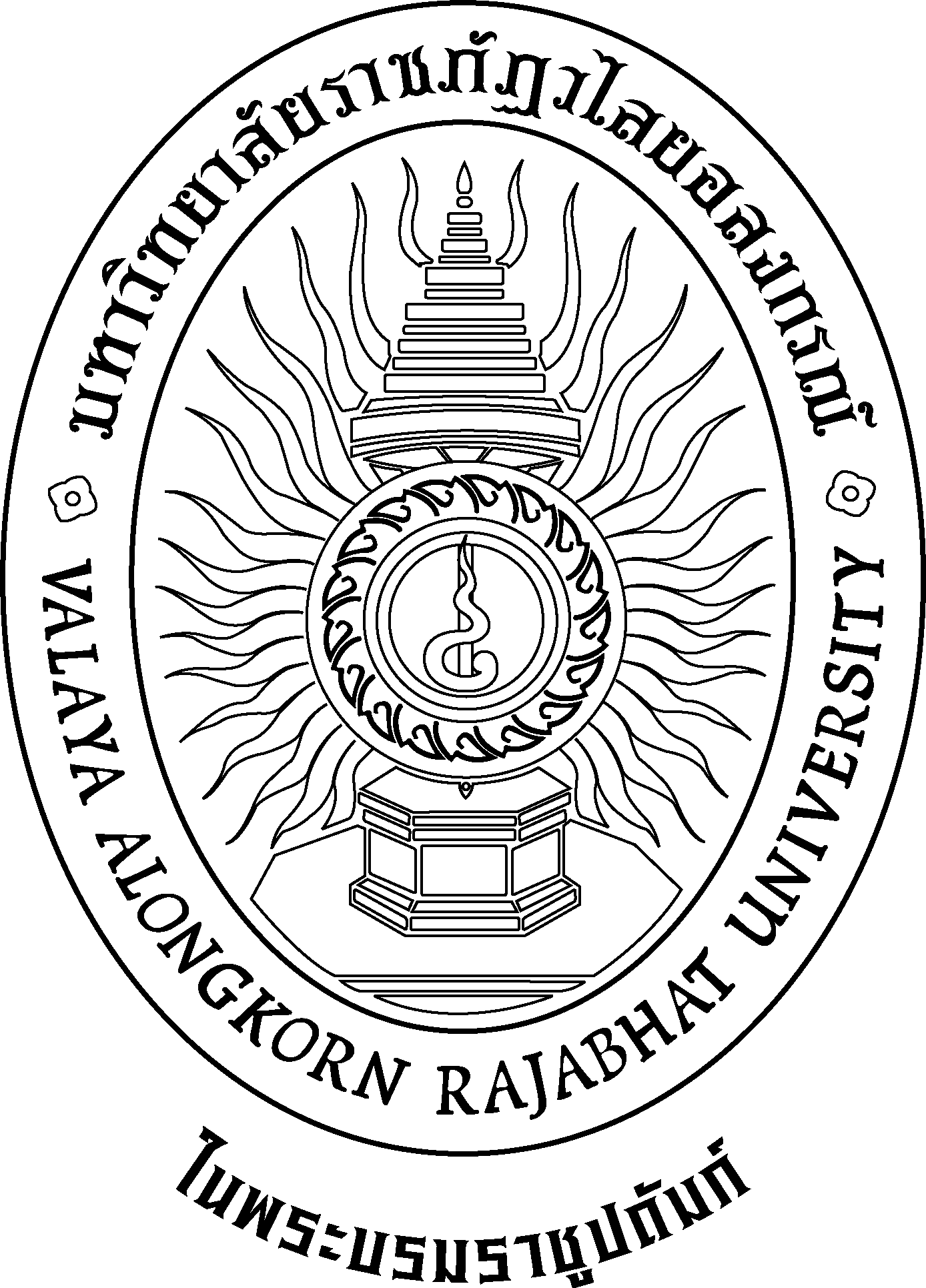 หลักสูตรศิลปศาสตรบัณฑิต  สาขาวิชาสารสนเทศศาสตร์หลักสูตรปรับปรุง พ.ศ. 2557คณะมนุษยศาสตร์และสังคมศาสตร์  มหาวิทยาลัยราชภัฏวไลยอลงกรณ์ ในพระบรมราชูปถัมภ์จังหวัดปทุมธานีสารบัญสารบัญ (ต่อ)สารบัญ (ต่อ)หลักสูตรศิลปศาสตรบัณฑิต สาขาวิชาสารสนเทศศาสตร์หลักสูตรปรับปรุง พ.ศ. 2557ชื่อสถาบันอุดมศึกษา	:   มหาวิทยาลัยราชภัฏวไลยอลงกรณ์ ในพระบรมราชูปถัมภ์ จังหวัดปทุมธานีคณะ			:   มนุษยศาสตร์และสังคมศาสตร์  หมวดที่ 1 ข้อมูลทั่วไปรหัสและชื่อหลักสูตร ภาษาไทย		:    หลักสูตรศิลปศาสตรบัณฑิต สาขาวิชาสารสนเทศศาสตร์ภาษาอังกฤษ		:    Bachelor of Arts Program in Information Scienceชื่อปริญญาและสาขาวิชา ภาษาไทย	 ชื่อเต็ม :    ศิลปศาสตรบัณฑิต (สารสนเทศศาสตร์) ชื่อย่อ  :    ศศ.บ. (สารสนเทศศาสตร์) ภาษาอังกฤษ	 ชื่อเต็ม :    Bachelor of Arts (Information Science) ชื่อย่อ  :    B.A. (Information Science)วิชาเอก 	 ไม่มีจำนวนหน่วยกิตที่เรียนตลอดหลักสูตรจำนวนหน่วยกิตรวมตลอดหลักสูตรไม่น้อยกว่า 133  หน่วยกิตรูปแบบของหลักสูตรรูปแบบ เป็นหลักสูตรระดับคุณวุฒิปริญญาตรี หลักสูตร 4 ปีภาษาที่ใช้ ภาษาไทย การรับเข้าศึกษา รับนักศึกษาไทยและนักศึกษาต่างชาติที่สามารถใช้ภาษาไทยได้เป็นอย่างดี ความร่วมมือกับสถาบันอื่น เป็นหลักสูตรเฉพาะของมหาวิทยาลัยราชภัฏวไลยอลงกรณ์ ในพระบรมราชูปถัมภ์ จังหวัดปทุมธานี                       การให้ปริญญาแก่ผู้สำเร็จการศึกษาให้ปริญญาเพียงสาขาวิชาเดียว6. สถานภาพของหลักสูตรและการพิจารณาอนุมัติ/เห็นชอบหลักสูตร  	หลักสูตรปรับปรุง พ.ศ. 2557 เริ่มใช้หลักสูตรนี้ตั้งแต่ภาคการศึกษาที่ 1 ปีการศึกษา 2557 สภาวิชาการ มหาวิทยาลัยราชภัฏวไลยอลงกรณ์ ในพระบรมราชูปถัมภ์ จังหวัดปทุมธานีเห็นชอบในการนำเสนอหลักสูตรต่อสภามหาวิทยาลัย ในการประชุม ครั้งที่ 2/2557
เมื่อวันที่ 20 เดือน กุมภาพันธ์ พ.ศ. 2557  สภามหาวิทยาลัยราชภัฏวไลยอลงกรณ์ ในพระบรมราชูปถัมภ์ จังหวัดปทุมธานี อนุมัติหลักสูตร ในการประชุม ครั้งที่ 3/ 2557 เมื่อวันที่ 6 เดือน มีนาคม พ.ศ. 2557 7. ความพร้อมในการเผยแพร่หลักสูตรที่มีคุณภาพและมาตรฐาน ปีการศึกษา 25598. อาชีพที่สามารถประกอบได้หลังสำเร็จการศึกษา     8.1 นักสารสนเทศ      8.2 นักเอกสารสารสนเทศ      8.3 บรรณารักษ์      8.4 นักจดหมายเหตุ      8.5 นักเทคโนโลยีสารสนเทศและการสื่อสาร     8.6 นายหน้าค้าสารสนเทศ     8.7 อาชีพอิสระ9. ชื่อ ตำแหน่งวิชาการ คุณวุฒิ สาขาวิชา สถาบันการศึกษา และปีที่จบของอาจารย์ผู้รับผิดชอบหลักสูตร10. 	สถานที่จัดการเรียนการสอน ในสถานที่ตั้ง มหาวิทยาลัยราชภัฏวไลยลงกรณ์ ในพระบรมราชูปถัมภ์ จังหวัดปทุมธานี11. 	สถานการณ์ภายนอกหรือการพัฒนาที่จำเป็นต้องนำมาพิจารณาในการวางแผนหลักสูตร สถานการณ์หรือการพัฒนาทางเศรษฐกิจ ปัจจุบันมีการเปลี่ยนแปลงทางสังคมและเศรษฐกิจ โดยเฉพาะการเปลี่ยนแปลงทางด้านเทคโนโลยีสารสนเทศส่งผลให้แหล่งบริการสารสนเทศต้องมีการปรับตัวและพัฒนาให้ทันตามความต้องการของผู้ใช้บริการ เพื่อตอบสนองต่อการแสวงหาสารสนเทศเพื่อการเรียนรู้และการพัฒนาประเทศ ทำให้หลักสูตรสารสนเทศศาสตร์ต้องปรับเปลี่ยนการผลิตบัณฑิตให้ตรงตามตลาดแรงงานสถานการณ์หรือการพัฒนาทางสังคมและวัฒนธรรมจากพระราชบัญญัติการศึกษาแห่งชาติ พ.ศ. 2542 แก้ไขเพิ่มเติม (ฉบับที่ 3) พ.ศ. 2553  หมวด 6 มาตรฐานและการประกันคุณภาพการศึกษา  มาตรา 47 กำหนดให้มีระบบการ            ประกันคุณภาพการศึกษาเพื่อพัฒนาคุณภาพและ มาตรฐานการศึกษาทุกระดับ มุ่งพัฒนาคนและสังคมไทยสู่สังคมแห่งภูมิปัญญาและการเรียนรู้ ซึ่งในปัจจุบันพบว่าเยาวชนไทยยังขาดการแสวงหาความรู้ การอ่านหนังสืออยู่ในปริมาณน้อยเมื่อเปรียบเทียบกับประเทศในอุษาคเนย์ การเข้าถึงสารสนเทศ การใช้เครื่องมือในการแสวงหาความรู้ การวิเคราะห์และสังเคราะห์สารสนเทศ               อันเป็นรากฐานสำคัญอย่างยิ่งของการพัฒนาคนและประเทศชาติ  12. 	ผลกระทบจาก ข้อ 11 ต่อการพัฒนาหลักสูตรและความเกี่ยวข้องกับพันธกิจของมหาวิทยาลัยการพัฒนาหลักสูตรจากการเปลี่ยนแปลงดังกล่าวข้างต้นหลักสูตรสารสนเทศศาสตร์มีเป้าหมายที่จะผลิตบัณฑิตให้มีทักษะด้านสารสนเทศ สามารถวิเคราะห์ สังเคราะห์ ประมวลผล การจัดการฐานข้อมูล การจัดเก็บและเผยแพร่ด้วยเทคโนโลยีสารสนเทศและการสื่อสาร ตลอดจนมีคุณธรรมจริยธรรมในการประกอบวิชาชีพและการดำเนินชีวิตอย่างมีความสุขตามหลักปรัชญาเศรษฐกิจพอเพียงความเกี่ยวข้องกับพันธกิจของมหาวิทยาลัยมหาวิทยาลัยราชภัฏวไลยอลงกรณ์ ในพระบรมราชูปถัมภ์ จังหวัดปทุมธานี มีความประสงค์ที่จะพัฒนามาตรฐานและคุณภาพการศึกษาตามที่กำหนดไว้ในพระราชบัญญัติการศึกษาแห่งชาติ มาตรฐานการศึกษาแห่งชาติ และมาตรฐานอุดมศึกษา เพื่อให้เป็นมหาวิทยาลัยที่มีมาตรฐาน ดังนั้นหลักสูตรสารสนเทศศาสตร์ จึงจัดการเรียนการสอนให้สอดคล้องกับพันธกิจดังกล่าว โดยมุ่งเน้นผลิตบัณฑิตให้สอดรับกับอัตลักษณ์ และเอกลักษณ์ของมหาวิทยาลัย13.	ความสัมพันธ์กับหลักสูตรอื่นที่เปิดสอนในคณะ/สาขาวิชาอื่นของมหาวิทยาลัย 13.1 กลุ่มวิชา/รายวิชาในหลักสูตรนี้ที่เปิดสอนโดยคณะ/สาขาวิชา/หลักสูตรอื่น  หมวดวิชาศึกษาทั่วไป หมวดวิชาเฉพาะ หมวดวิชาเลือกเสรีกลุ่มวิชา/รายวิชาในหลักสูตรที่เปิดสอนให้สาขาวิชา/หลักสูตรอื่นมาเรียน รายวิชาในหมวดวิชาเลือกเสรี ให้หลักสูตรอื่นมาเลือกเรียน ได้แก่ รายวิชา 1741104 การรู้สารสนเทศ      13.3	การบริหารจัดการ        คณะกรรมการบริหารหลักสูตรสารสนเทศศาสตร์เป็นผู้รับผิดชอบ การบริหารจัดการ ดังนี้	13.3.1 การปรับปรุงหลักสูตร กระบวนการพัฒนา การใช้ การประเมิน การปรับปรุงหลักสูตร การติดตามผลบัณฑิต เพื่อการประกันคุณภาพหลักสูตร	13.3.2 การพัฒนานักศึกษา จัดกิจกรรมเสริมสร้างและพัฒนาศักยภาพนักศึกษา 	13.3.3 การจัดการเรียนการสอน กำกับดูแลกระบวนการเตรียมการสอนของหลักสูตร      ให้มีประสิทธิภาพ 	13.3.4 การจัดฝึกประสบการณ์วิชาชีพให้นักศึกษา 	13.3.5 ปฏิบัติงานวิชาการอื่นๆ ที่ได้รับมอบหมายเพื่อให้เป็นไปตามกรอบมาตรฐานคุณวุฒิระดับอุดมศึกษาแห่งชาติ พ.ศ. 2552 หมวดที่ 2 ข้อมูลเฉพาะของหลักสูตร1. ปรัชญา ความสำคัญ และวัตถุประสงค์ของหลักสูตร1.1 ปรัชญาผลิตบัณฑิตให้เป็นผู้มีความรู้ คุณธรรม จริยธรรม ทักษะวิชาชีพด้านสารสนเทศศาสตร์1.2 	ความสำคัญ  กรอบแนวคิดการพัฒนาประเทศไทยในระยะแผนพัฒนาเศรษฐกิจและสังคมแห่งชาติ ฉบับที่ 11 (พ.ศ. 2555-2559) ยึดแนวคิดการพัฒนาแบบบูรณาการเป็นองค์รวมที่มี “คนเป็นศูนย์กลางในการพัฒนา” โดยกำหนดพันธกิจสร้างสังคมเป็นธรรมและเป็นสังคมที่ทีคุณภาพ พัฒนาคนไทยให้มีคุณธรรม เรียนรู้ตลอดชีวิต พัฒนาฐานการผลิต และบริการให้เข้มแข็ง และมีคุณภาพบนฐานความรู้ ความคิดสร้างสรรค์ และภูมิปัญญาจากกรอบแนวคิดดังกล่าว จำเป็นต้องใช้ทรัพยากรสารสนเทศเป็นฐานในการขับเคลื่อนการพัฒนาในพันธกิจ จึงมีความจำเป็นต้องผลิตบัณฑิตที่มีความรู้ ความสามารถในการบริหารจัดการสารสนเทศเพื่อตอบสนองการพัฒนาประเทศ1.3 	วัตถุประสงค์ 	1.3.1	ผลิตบัณฑิตที่มีความรู้ ความสามารถด้านการบริหารจัดการสารสนเทศ	1.3.2	ผลิตบัณฑิตที่มีความศรัทธาในวิชาชีพ มีคุณธรรม จริยธรรม ตระหนักถึงความสำคัญของชุมชนและท้องถิ่น โดยเฉพาะการมีจิตอาสาเพื่อการพัฒนาท้องถิ่น 	1.3.3 ผลิตบัณฑิตที่มีขีดความสามารถ ทักษะ และศักยภาพในการพัฒนาตนเองอย่างต่อเนื่อง2. แผนพัฒนาปรับปรุงหมวดที่ 3 ระบบการจัดการศึกษา การดำเนินการ และโครงสร้างของหลักสูตร1. 	ระบบการจัดการศึกษา1.1 	ระบบ 		ระบบทวิภาค โดยหนึ่งปีการศึกษาแบ่งออกเป็น 2 ภาคการศึกษาปกติ แต่ละภาคการศึกษา                      ไม่น้อยกว่า 15 สัปดาห์ กรณีที่มีการจัดการศึกษาภาคฤดูร้อน ให้เป็นไปตามระเบียบมหาวิทยาลัย       ราชภัฏวไลยอลงกรณ์ ในพระบรมราชูปถัมภ์ จังหวัดปทุมธานี ว่าด้วยการจัดการศึกษาในภาคฤดูร้อนสำหรับนักศึกษาระดับอนุปริญญา ปริญญาตรีภาคปกติ พ.ศ. 2549 (ภาคผนวก ค)1.2 	การจัดการศึกษาภาคฤดูร้อน ไม่มี 1.3 	การเทียบเคียงหน่วยกิตในระบบทวิภาค ไม่มี2. 	การดำเนินการหลักสูตร2.1 	วัน-เวลาในการดำเนินการเรียนการสอน ในเวลาราชการ เริ่มเปิดการเรียนการสอนในภาคการศึกษาที่ 1 ปีการศึกษา 2557ภาคการศึกษาที่ 1 เดือน สิงหาคม ถึง เดือน ธันวาคมภาคการศึกษาที่ 2 เดือน มกราคม ถึง เดือน พฤษภาคม2.2 	คุณสมบัติของผู้เข้าศึกษา 2.2.1 สำเร็จการศึกษาไม่ต่ำกว่ามัธยมศึกษาตอนปลายหรือเทียบเท่า 2.2.2 เป็นไปตามข้อบังคับของมหาวิทยาลัยราชภัฏวไลยอลงกรณ์ ในพระบรมราชูปถัมภ์จังหวัดปทุมธานี ว่าด้วยการจัดการศึกษาระดับอนุปริญญา และปริญญาตรี พ.ศ. 2551 (ภาคผนวก ก)           2.2.3 ผ่านการคัดเลือกตามเกณฑ์ของสำนักงานคณะกรรมการการอุดมศึกษา 2.2.4 ผ่านการคัดเลือกตามเกณฑ์การคัดเลือกภายใต้โครงการพิเศษต่างๆ ของมหาวิทยาลัยราชภัฏวไลยอลงกรณ์ ในพระบรมราชูปถัมภ์ จังหวัดปทุมธานี2.3 	ปัญหาของนักศึกษาแรกเข้า       ไม่มี2.4 	กลยุทธ์ในการดำเนินการเพื่อแก้ไขปัญหา / ข้อจำกัดของนักศึกษาในข้อ 2.3          ไม่มี2.5 	แผนการรับนักศึกษาและผู้สำเร็จการศึกษา 2.6 	งบประมาณตามแผน2.6.1 งบประมาณรายรับ (หน่วย บาท)2.6.2 งบประมาณรายจ่าย (หน่วย บาท)ประมาณการค่าใช้จ่ายต่อหัวในการผลิตบัณฑิต 26,861.81 บาท/คน/ปี2.7 	ระบบการศึกษา ระบบการศึกษาเป็นแบบชั้นเรียน และเป็นไปตามข้อบังคับมหาวิทยาลัยราชภัฏวไลยอลงกรณ์  ในพระบรมราชูปถัมภ์ จังหวัดปทุมธานี ว่าด้วยการจัดการศึกษาระดับอนุปริญญาและปริญญาตรี       พ.ศ. 2551 (ภาคผนวก ก) 2.8.	การเทียบโอนหน่วยกิต รายวิชาและการลงทะเบียนเรียนข้ามสถาบันอุดมศึกษาการเทียบโอนเป็นไปตามระเบียบมหาวิทยาลัยราชภัฏวไลยอลงกรณ์ ในพระบรมราชูปถัมภ์ จังหวัดปทุมธานี ว่าด้วยการเทียบโอนผลการเรียนและยกเว้นการเรียนรายวิชา พ.ศ. 2549 (ภาคผนวก ข)3. 	หลักสูตรและอาจารย์ผู้สอน3.1 	หลักสูตร                           2.1.1 กลุ่มวิชาบังคับ บังคับเรียนไม่น้อยกว่า             	60         หน่วยกิต                              2.1.2) กลุ่มวิชาเลือก เลือกเรียนไม่น้อยกว่า 30 หน่วยกิต                   2.2) กลุ่มวิชาปฏิบัติการและฝึกประสบการณ์วิชาชีพ                7        หน่วยกิตให้เลือกเรียนกลุ่มวิชาใดวิชาหนึ่ง จำนวนไม่น้อยกว่า 7 หน่วยกิต2.2.1) กลุ่มวิชาฝึกประสบการณ์วิชาชีพ 2.2.1) กลุ่มวิชาสหกิจศึกษา3) หมวดวิชาเลือกเสรี จำนวนไม่น้อยกว่า			       6	    หน่วยกิตให้เลือกเรียนรายวิชาใดๆ ในหลักสูตรของมหาวิทยาลัยราชภัฏวไลยอลงกรณ์
ในพระบรมราชูปถัมภ์ จังหวัดปทุมธานี โดยไม่ซ้ำกับรายวิชาที่เคยเรียนมาแล้วและต้องไม่เป็นรายวิชา       ที่กำหนดให้เรียนโดยไม่นับหน่วยกิตรวม ในเกณฑ์การสำเร็จหลักสูตรของสาขาวิชานี้หมายเหตุ  ความหมายของเลขรหัสรายวิชารหัสรายวิชาประกอบด้วยเลข 7 ตัวเลข 3 ตัวแรกเป็นหมวดวิชาและหมู่วิชาเลขตัวที่ 4 บ่งบอกถึงระดับความยากง่ายหรือชั้นปีเลขตัวที่ 5 บ่งบอกถึงลักษณะเนื้อหาวิชาเลขตัวที่ 6 และ 7 บ่งบอกถึงลำดับก่อนหลังของวิชาความหมายของหมวดวิชาและหมู่วิชาในหลักสูตร                              174	หมู่วิชาสารสนเทศศาสตร์                              GE	หมวดวิชาศึกษาทั่วไปการจัดแผนการศึกษาคำอธิบายรายวิชา 3.2 	ชื่อ สกุล ตำแหน่งและคุณวุฒิของอาจารย์ 3.2.1	อาจารย์ประจำหลักสูตร3.2.2	อาจารย์ประจำ3.2.3	อาจารย์พิเศษ4.	องค์ประกอบเกี่ยวกับการฝึกประสบการณ์วิชาชีพ หรือสหกิจศึกษา จากความต้องการที่บัณฑิตควรมีประสบการณ์ในวิชาชีพก่อนเข้าสู่การทำงานจริง ดังนั้นหลักสูตร ได้กำหนดกลุ่มวิชาปฏิบัติการและฝึกประสบการณ์วิชาชีพ หรือสหกิจศึกษาเป็นวิชาบังคับ4.1	มาตรฐานผลการเรียนรู้ของการฝึกประสบการณ์วิชาชีพความคาดหวังในผลการเรียนรู้ของการฝึกประสบการณ์วิชาชีพของนักศึกษา มีดังนี้4.1.1 ทักษะในการปฏิบัติงาน ตลอดจนมีความเข้าใจในหลักการ และทฤษฎีมากยิ่งขึ้น      จากสถาบันบริการสารสนเทศ4.1.2 บูรณาการความรู้ที่เรียนมาเพื่อประยุกต์ใช้เทคโนโลยีสารสนเทศเป็นเครื่องมือได้    อย่างเหมาะสม4.1.3 มีมนุษยสัมพันธ์และสามารถทำงานร่วมกับผู้อื่นได้ดี4.1.4 มีระเบียบวินัย ตรงเวลา เข้าใจวัฒนธรรมองค์กรและสามารถปรับตัวเข้ากับสถาบันบริการสารสนเทศได้4.1.5 มีความกล้าในการแสดงออก และนำความคิดสร้างสรรค์ไปใช้ประโยชน์ในการประกอบวิชาชีพในอนาคตได้4.2	ช่วงเวลา ภาคการศึกษาที่ 2 ของปีการศึกษาที่ 4 4.3	การจัดเวลาและตารางสอน จัดเต็มเวลาใน 1 ภาคการศึกษา5. ข้อกำหนดเกี่ยวกับการทำโครงงานหรืองานวิจัย                                                     ข้อกำหนดในการทำโครงงาน หรืองานวิจัย รายละเอียดตามรายวิชา 1744801 การวิจัยทางสารสนเทศศาสตร์ ทำงานวิจัยตามโจทย์ที่สนใจ ทำเป็นรายบุคคล หรือกลุ่ม และนำเสนอผลงาน       ในรูปแบบรายงานและวาจาตามระยะเวลาที่หลักสูตรกำหนด และต้องผ่านการประเมินผลงานวิจัย5.1 คำอธิบายโดยย่อ      ระเบียบวิธีวิจัยและเทคนิคการวิจัยที่ประยุกต์ใช้ในการศึกษาปัญหาทางสารสนเทศศาสตร์    การเลือกปัญหาที่ศึกษาเพื่อสร้างประสบการณ์การทำวิจัยในวิชาชีพ การเขียนรายงานการวิจัยและการอ้างอิง5.2 มาตรฐานผลการเรียนรู้ 	นักศึกษามีความรู้ความเข้าใจในกระบวนการวิจัย สามารถทำวิจัยเบื้องต้น เพื่อใช้ในการแก้ปัญหาในวิชาชีพได้ และสามารถเขียนงานวิจัยเพื่อเผยแพร่ได้5.3 ช่วงเวลา ภาคการศึกษาที่ 1 ของปีการศึกษาที่ 4 5.4 จำนวนหน่วยกิต 3 หน่วยกิต5.5 การเตรียมการ             5.5.1 มีประธานกรรมการที่ปรึกษาทำหน้าที่อาจารย์ที่ปรึกษาเพื่อให้คำแนะนำแก่นักศึกษาทุกคนโดยนักศึกษาเป็นผู้เลือกอาจารย์ที่ปรึกษาซึ่งมีความเชี่ยวชาญในเรื่องที่สนใจ และมีคณะกรรมการที่ปรึกษาทำหน้าที่เป็นที่ปรึกษาร่วม             5.5.2 อาจารย์จัดตารางเวลาเพื่อให้คำปรึกษาและติดตามการทำงานของนักศึกษา             5.5.3 มีคอมพิวเตอร์และโปรแกรมคอมพิวเตอร์บริการ ทั้งในห้องคอมพิวเตอร์ของหลักสูตรและห้องคอมพิวเตอร์ของคณะ 5.6 กระบวนการประเมินผล             5.6.1 ประเมินคุณภาพข้อเสนอโครงการวิจัย โดยคณะกรรมการที่ปรึกษา             5.6.2 ประเมินความก้าวหน้าในระหว่างการทำงานวิจัย โดยประธานกรรมการที่ปรึกษาจากการสังเกต และจากการรายงานด้วยวาจาและเอกสาร              5.6.3 ประเมินผลการทำงานของนักศึกษาในภาพรวม จากการติดตามการทำงาน ผลงาน   ที่เกิดขึ้นในแต่ละขั้นตอน และรายงานประธานกรรมการที่ปรึกษา 	5.6.4 ประเมินความสมบูรณ์ของรายงานการวิจัยและการจัดสอบ การนำเสนอที่มีอาจารย์สอน ไม่ต่ำกว่า 3 คนหมวดที่ 4 ผลการเรียนรู้ กลยุทธ์การสอนและการประเมินผล1. การพัฒนาคุณลักษณะพิเศษของนักศึกษา2. การพัฒนาผลการเรียนรู้ในแต่ละด้าน2.1	คุณธรรม จริยธรรม2.1.1	การเรียนรู้ด้านคุณธรรม จริยธรรม 1) ตระหนักในคุณค่า รู้และเข้าใจหลักคุณธรรม จริยธรรมที่สำคัญต่อการดำรงตนและการปฏิบัติงาน   2) มีวินัย ตรงต่อเวลา เสียสละ ซื่อสัตย์สุจริต มีความรับผิดชอบต่อตนเอง วิชาชีพและสังคม  3) เคารพสิทธิ และรับฟังความคิดเห็นของผู้อื่น รวมทั้งเคารพในคุณค่าและศักดิ์ศรีของความเป็นมนุษย์ 4) รู้จักการช่วยเหลือผู้อื่น และมีจิตอาสา5) ปฏิบัติตามกฎ ระเบียบ ข้อบังคับต่างๆ ขององค์กร และสังคม 2.1.2	กลยุทธ์การสอนที่ใช้พัฒนาการเรียนรู้ด้านคุณธรรม จริยธรรมกำหนดให้มีวัฒนธรรมองค์กร เพื่อเป็นการปลูกฝังให้นักศึกษามีระเบียบวินัย โดยเน้นการเข้าชั้นเรียนให้ตรงเวลา การแต่งกายที่เป็นไปตามระเบียบของมหาวิทยาลับ นักศึกษาต้องมีความรับผิดชอบโดยในการทำงานกลุ่มนั้นต้องฝึกให้รู้หน้าที่ของการเป็นผู้นำกลุ่ม และการเป็นสมาชิกกลุ่ม  มีความซื่อสัตย์โดยต้องไม่กระทำทุจริต ในการสอบหรือลอกการบ้านของผู้อื่น เป็นต้นนอกจากนี้ อาจารย์ผู้สอนทุกคนต้องสอดแทรกในเรื่องคุณธรรมและจริยธรรม ในการสอนทุกรายวิชา ตลอดจนการวางตัวที่เป็นแบบอย่างที่ดีแก่นักศึกษา รวมทั้งมีการจัดกิจกรรมส่งเสริมคุณธรรม จริยธรรมในการสอน เช่น การยกย่องนักศึกษาที่กระทำความดี มีความเสียสละ ซึ่งเป็นประโยชน์ต่อส่วนรวม2.1.3	กลยุทธ์การประเมินผลการเรียนรู้ด้านคุณธรรม จริยธรรม1)	ประเมินจากการตรงต่อเวลาของนักศึกษาในการเข้าชั้นเรียน การส่งงาน                ที่มอบหมาย และการร่วมกิจกรรม2) 	ประเมินจากการมีวินัยและพร้อมเพรียงของนักศึกษาในการเข้าร่วมกิจกรรม     เสริมหลักสูตร3) ประเมินจากความซื่อสัตย์โดยไม่ทุจริตในการสอบ	4) ประเมินจากความรับผิดชอบในหน้าที่ที่ได้รับมอบหมาย2.2	ความรู้2.2.1	การเรียนรู้ด้านความรู้        1) มีความรู้และเข้าในในสาระสำคัญของหลักการและทฤษฎีที่เป็นพื้นฐานชีวิต          ในเนื้อหาวิชาในหมวดวิชาเฉพาะด้าน          2) มีความรอบรู้ กว้างไกลและติดตามความก้าวหน้าทางวิชาการในวิชาที่ศึกษา รวมทั้งเข้าใจหลักการ และประยุกต์ใช้เพื่อแก้ไขปัญหาต่างๆ                  3) สามารถบูรณาการความรู้พื้นฐานในรายวิชาที่ศึกษา สามารถนำความรู้ในศาสตร์ต่างๆ มาประยุกต์ใช้กับชีวิตประจำวันได้2.2.2	กลยุทธ์การสอนที่ใช้พัฒนาการเรียนรู้ด้านความรู้ใช้การเรียนการสอนในหลากหลายรูปแบบ โดยเน้นหลักการทางทฤษฎี และประยุกต์ทางปฏิบัติในสภาพแวดล้อมจริง โดยทันต่อการเปลี่ยนแปลง ทั้งนี้เป็นไปตามลักษณะของรายวิชา ตลอดจนเนื้อหาสาระของรายวิชานั้นๆ นอกจากนี้ควรจัดให้มีการเรียนรู้จากสถานการณ์จริงโดยการศึกษาดูงาน หรือเชิญผู้เชี่ยวชาญที่มีประสบการณ์ตรง มาเป็นวิทยากรพิเศษเฉพาะเรื่อง2.2.3 กลยุทธ์การประเมินผลการเรียนรู้ด้านความรู้ 	ประเมินจากผลสัมฤทธิ์ทางการเรียนและการปฏิบัติของนักศึกษา ในด้านต่างๆ คือ1)	การทดสอบย่อย2)	การสอบกลางภาคเรียนและปลายภาคเรียน3)	ประเมินจากรายงานที่นักศึกษาจัดทำ4)	ประเมินผลการทำงานที่ได้รับมอบหมาย5)	ประเมินจากการนำเสนอรายงานในชั้นเรียน6)	ประเมินจากรายวิชาสหกิจศึกษาหรือการฝึกประสบการณ์วิชาชีพ2.3	ทักษะทางปัญญา2.3.1	การเรียนรู้ด้านทักษะทางปัญญา                 1) คิดอย่างมีวิจารณญาณและอย่างเป็นระบบ 2) ตระหนักรู้ศักยภาพของตนเองเพื่อพัฒนาตนเองให้มีความสามารถเพิ่มมากขึ้น3) สามารถสืบค้น วิเคราะห์ ประมวลและประเมินสารสนเทศเพื่อใช้แก้ปัญหาอย่างสร้างสรรค์2.3.2	กลยุทธ์การสอนที่ใช้ในการพัฒนาการเรียนรู้ด้านทักษะทางปัญญา       1) กรณีศึกษาทางการประยุกต์ตามสาขาวิชา2) การอภิปรายกลุ่ม3) การให้นักศึกษามีโอกาสปฏิบัติจริง2.3.3	กลยุทธ์การประเมินผลการเรียนรู้ด้านทักษะทางปัญญา               ประเมินตามสภาพจริงจากผลงาน และการปฏิบัติของนักศึกษา เช่น ประเมิน จากการนำเสนอรายงานในชั้นเรียน การทดสอบโดยใช้แบบทดสอบหรือสัมภาษณ์เป็นต้น2.4 ทักษะความสัมพันธ์ระหว่างบุคคลและความรับผิดชอบ2.4.1	การเรียนรู้ด้านทักษะความสัมพันธ์ระหว่างตัวบุคคลและความรับผิดชอบ1) เข้าใจความแตกต่างระหว่างบุคคลและมีปฏิสัมพันธ์ที่ดีกับผู้อื่น   2) สามารถให้ความช่วยเหลือและอำนวยความสะดวกแก่การแก้ปัญหา สถานการณ์ต่างๆ ในกลุ่มทั้งในบทบาทผู้นำหรือผู้ร่วมทีมงาน 3) มีทักษะกระบวนการกลุ่มในการแก้ปัญญาสถานการณ์ต่างๆ2.4.2	กลยุทธ์การสอนที่ใช้ในการพัฒนาการเรียนรู้ด้านทักษะความสัมพันธ์ระหว่างบุคคลและความรับผิดชอบ	ใช้การเรียนการสอนที่มีการกำหนดกิจกรรมให้มีการทำงานเป็นกลุ่ม การทำงานที่ต้องประสานกับผู้อื่น หรือต้องค้นคว้าหาข้อมูลจากการสัมภาษณ์บุคคลอื่น หรือผู้มีประสบการณ์ โดย       มีความคาดหวังในผลการเรียนรู้ด้านทักษะความสัมพันธ์ระหว่างบุคคล และความสามารถในการรับผิดชอบ ดังนี้                 1) สามารถทำงานร่วมกับผู้อื่นได้เป็นอย่างดี                                                         2) มีความรับผิดชอบต่องานที่ได้รับมอบหมาย                                                  3) สามารถปรับตัวเข้ากับสถานการณ์และวัฒนธรรมองค์กรที่ไปปฏิบัติงานได้เป็นอย่างดี                                                                  4) มีมนุษยสัมพันธ์ที่ดีกับผู้ร่วมงานในองค์กรและกับบุคคลทั่วไป	5) มีภาวะผู้นำ2.4.3 กลยุทธ์การประเมินผลการเรียนรู้ด้านทักษะความสัมพันธ์ระหว่างบุคคลและความรับผิดชอบ               ประเมินจากพฤติกรรมและการแสดงออกของนักศึกษา ในการนำเสนอรายงานกลุ่ม    ในชั้นเรียน และสังเกตจากพฤติกรรมที่แสดงออกในการร่วมกิจกรรมต่างๆ และความครบถ้วน ชัดเจนตรงประเด็นของข้อมูล                    2.5 ทักษะการวิเคราะห์เชิงตัวเลข การสื่อสาร และการใช้เทคโนโลยีสารสนเทศ  2.5.1	การเรียนรู้ด้านทักษะการวิเคราะห์เชิงตัวเลข การสื่อสาร และการใช้เทคโนโลยีสารสนเทศ                 1) สามารถประยุกต์ใช้วิธีการทางคณิตศาสตร์ และสถิติในการดำเนินชีวิตและปฏิบัติงานได้อย่างเหมาะสม 2) สามารถใช้ภาษาไทยในการสื่อสารได้อย่างถูกต้อง เหมาะสมกับโอกาส และวาระ3) สามารถเลือกใช้เทคโนโลยีสารสนเทศในการติดต่อสื่อสาร และนำเสนอข้อมูลข่าวสารได้อย่างมีประสิทธิภาพ4) สามารถใช้เทคโนโลยี ในการจัดทำรวบรวมและสืบค้น และนำเสนอข้อมูลได้2.5.2 กลยุทธ์การสอนที่ใช้ในการพัฒนาการเรียนรู้ด้านทักษะการวิเคราะห์เชิงตัวเลข      การสื่อสาร และการใช้เทคโนโลยีสารสนเทศ                 จัดกิจกรรมการเรียนรู้ในรายวิชาต่างๆ ให้นักศึกษาได้วิเคราะห์เชิงตัวเลข การสื่อสารและการใช้เทคโนโลยีสารสนเทศในหลากหลายสถานการณ์2.5.3	กลยุทธ์การประเมินผลการเรียนรู้ด้านทักษะการวิเคราะห์เชิงตัวเลข การสื่อสาร และการใช้เทคโนโลยีสารสนเทศ	ประเมินจากเทคนิคการนำเสนอโดยใช้ทฤษฎี การเลือกใช้เครื่องมือทางเทคโนโลยีสารสนเทศ หรือคณิตศาสตร์และสถิติที่เกี่ยวข้อง            	1) ประเมินจากความสามารถในการอธิบายถึงข้อจำกัด เหตุผลในการเลือกใช้ เครื่องมือต่างๆ การอภิปราย กรณีศึกษาต่างๆ ที่มีการนำเสนอต่อชั้นเรียน                                                      	2) การทดสอบการวิเคราะห์ข้อมูล โดยข้อสอบ การทำรายงานกรณีศึกษาและ         การวิเคราะห์ข้อมูลผลการศึกษาวิจัย การศึกษาอิสระ                         3.	แผนที่แสดงการกระจายความรับผิดชอบมาตรฐานผลการเรียนรู้จากหลักสูตรรายวิชา  (Curriculum Mapping)แผนที่แสดงการกระจายความรับผิดชอบมาตรฐานผลการเรียนรู้จากหลักสูตรสู่รายวิชา (Curriculum Mapping) ความรับผิดชอบหลัก		 ความรับผิดชอบรองแผนที่แสดงการกระจายความรับผิดชอบมาตรฐานผลการเรียนรู้จากหลักสูตรสู่รายวิชา (Curriculum Mapping) ความรับผิดชอบหลัก		 ความรับผิดชอบรองแผนที่แสดงการกระจายความรับผิดชอบมาตรฐานผลการเรียนรู้จากหลักสูตรสู่รายวิชา (Curriculum Mapping) ความรับผิดชอบหลัก		 ความรับผิดชอบรองแผนที่แสดงการกระจายความรับผิดชอบมาตรฐานผลการเรียนรู้จากหลักสูตรสู่รายวิชา (Curriculum Mapping) ความรับผิดชอบหลัก		 ความรับผิดชอบรองหมวดที่ 5  หลักเกณฑ์ในการประเมินผลนักศึกษา1. กฎระเบียบหรือหลักเกณฑ์ ในการให้ระดับคะแนน (ผลการเรียน)การวัดผลและการสำเร็จการศึกษาเป็นไปตามข้อบังคับมหาวิทยาลัยราชภัฏวไลยอลงกรณ์
ในพระบรมราชูปถัมภ์ ว่าด้วยการจัดการศึกษาระดับอนุปริญญาและปริญญาตรี พ.ศ. 2551 (ภาคผนวก ก)2. กระบวนการทวนสอบมาตรฐานผลสัมฤทธิ์ของนักศึกษา2.1 การทวนสอบมาตรฐานผลการเรียนรู้ขณะนักศึกษายังไม่สำเร็จการศึกษา           2.1.1 กำหนดให้ระบบการทวนสอบผลสัมฤทธิ์การเรียนรู้ของนักศึกษาเป็นส่วนหนึ่งของระบบการประกันคุณภาพภายในของมหาวิทยาลัยราชภัฏวไลยอลงกรณ์ ในพระบรมราชูปถัมภ์ จังหวัดปทุมธานี            2.1.2 การทวนสอบในระดับรายวิชา ให้อาจารย์ผู้สอนทวนสอบผลสัมฤทธิ์ของนักศึกษาจากการวัดและประเมินผล จากคะแนนสอบและงานที่มอบหมายและอื่นๆ ต่อจากนั้นมีการทวนสอบผลสัมฤทธิ์โดยคณะกรรมการบริหารหลักสูตรและคณะตามลาดับ            2.1.3 ให้นักศึกษาประเมินการเรียนการสอนในระดับรายวิชา            2.1.4 การทวนสอบจากบริการสารสนเทศ มีการประเมินผลการฝึกประสบการณ์วิชาชีพของนักศึกษาโดยสถาบันบริการสารสนเทศ           2.1.5 การทวนสอบในระดับหลักสูตรมีระบบประกันคุณภาพภายในคณะและมหาวิทยาลัย ดำเนินการทวนสอบมาตรฐานผลการเรียนรู้และรายงานผล 2.2 	การทวนสอบมาตรฐานผลการเรียนรู้หลังจากนักศึกษาสำเร็จการศึกษา	การกำหนดกลวิธีการทวนสอบมาตรฐานผลการเรียนรู้ของนักศึกษา โดยการทำวิจัยสัมฤทธิผลของการประกอบอาชีพของบัณฑิตอย่างต่อเนื่องและนำผลวิจัยที่ได้ย้อนกลับมาปรับปรุงกระบวนการการเรียนการสอน และหลักสูตรแบบครบวงจร รวมทั้งการประเมินคุณภาพของหลักสูตรและหน่วยงานโดยองค์กรระดับสากล การวิจัยอาจจะดำเนินการดังนี้ 	2.2.1 ภาวการณ์ได้งานทำของบัณฑิต ประเมินจากบัณฑิตแต่ละรุ่นที่จบการศึกษา ในด้านของระยะเวลาในการหางานทำ ความเห็นต่อความรู้ ความสามารถ ความมั่นใจของบัณฑิตในการประกอบการงานอาชีพ 	2.2.2 การประเมินจากผู้ใช้บัณฑิต โดยการสัมภาษณ์ หรือ ใช้แบบสอบถามผู้ประกอบการ เพื่อประเมินความพึงพอใจในบัณฑิตที่จบการศึกษาและเข้าทำงานในสถานประกอบการนั้น ๆ ในคาบระยะเวลาต่าง ๆ เช่น ปีที่ 1 หรือ ปีที่ 5 	2.2.3 การประเมินตำแหน่ง และหรือความก้าวหน้าในสายงานของบัณฑิต 	2.2.4 การประเมินจากสถานศึกษาอื่น โดยการส่งแบบสอบถาม หรือสอบถามเมื่อมีโอกาสในระดับความพึงพอใจในด้านความรู้ ความพร้อม และสมบัติด้านอื่น ๆ ของบัณฑิตที่จบการศึกษาและเข้าศึกษาเพื่อปริญญาที่สูงขึ้นในสถานศึกษานั้น ๆ     3. เกณฑ์การสำเร็จการศึกษาตามหลักสูตรเกณฑ์การสำเร็จการศึกษาตามหลักสูตร ให้เป็นไปตามข้อบังคับมหาวิทยาลัยราชภัฏ
วไลยอลงกรณ์ ในพระบรมราชูปถัมภ์ จังหวัดปทุมธานี ว่าด้วยการจัดการศึกษาระดับอนุปริญญาและปริญญาตรี พ.ศ. 2551หมวดที่ 6 การพัฒนาคณาจารย์1. การเตรียมการสำหรับอาจารย์ใหม่1.1 จัดปฐมนิเทศอาจารย์ใหม่ เรื่อง บทบาท หน้าที่ ความรับผิดชอบ คุณค่าความเป็นอาจารย์ รายละเอียดของหลักสูตร การจัดทำรายละเอียดต่าง ๆ ตามกรอบมาตรฐานคุณวุฒิระดับอุดมศึกษา พ.ศ. 2552 (TQF) ตลอดจนให้มีความรู้และเข้าใจนโยบายของคณะและมหาวิทยาลัย 1.2 จัดปฐมนิเทศอาจารย์ใหม่1.3 ให้อาจารย์ใหม่สังเกตการณ์การสอนของอาจารย์ผู้มีประสบการณ์1.4 จัดระบบพี่เลี้ยง (Mentoring System) แก่อาจารย์ใหม่1.5 จัดเตรียมคู่มืออาจารย์และเอกสารที่เกี่ยวข้องกับการปฏิบัติงานให้อาจารย์ใหม่2. 	การพัฒนาความรู้และทักษะให้แก่คณาจารย์การพัฒนาทักษะการจัดการเรียนการสอน การวัดและการประเมินผลมหาวิทยาลัยมีการจัดการอบรมอาจารย์ใหม่ โดยทุกคนต้องผ่านการอบรมสองหลักสูตร คือ หลักสูตรเกี่ยวกับการสอนทั่วไป และหลักสูตรการวัดและประเมินผล ซึ่งอาจารย์ใหม่ ทุกคนต้องผ่านการอบรมภายใน 1 ปี ที่ได้รับการบรรจุและแต่งตั้ง สนับสนุนและส่งเสริมให้อาจารย์ผู้สอนได้เข้าร่วมอบรม สัมมนาเพื่อพัฒนาทักษะการจัดการเรียนการสอน การวัดและการประเมินผล และแลกเปลี่ยนความคิดเห็นเชิงวิชาการกับผู้เชี่ยวชาญ ผู้ทรงคุณวุฒิ 2.2 การพัฒนาวิชาการและวิชาชีพด้านอื่น ๆ          2.2.1 สนับสนุนและส่งเสริมให้อาจารย์ประจำทุกคนได้รับการพัฒนาทางวิชาการ และหรือวิชาชีพ โดยให้ไปอบรมหรือประชุมสัมมนาในสาขาวิชาสารสนเทศศาสตร์และวิชาการอื่นๆ              ที่เกี่ยวข้องอย่างน้อยปีละ 1 ครั้ง เพื่อนาความรู้และประสบการณ์มาพัฒนาการเรียนการสอน           2.2.2 สนับสนุนและส่งเสริมให้อาจารย์ทำผลงานทางวิชาการ เพื่อให้มีตำแหน่งวิชาการสูงขึ้น           2.2.3 สนับสนุนและส่งเสริมให้อาจารย์ทำวิจัยเพื่อสร้างองค์ความรู้ใหม่ทั้งการวิจัยในสาขาวิชาชีพและการวิจัยเพื่อพัฒนาการเรียนการสอน ตลอดจนให้แรงจูงใจแก่ผู้ที่มีผลงานทางวิชาการ           2.2.4 สนับสนุนและส่งเสริมให้อาจารย์ไปศึกษาต่อระดับปริญญาเอกมากขึ้นในสาขาวิชาสารสนเทศศาสตร์และวิชาการอื่นๆ ที่เกี่ยวข้อง           2.2.5 สนับสนุนและส่งเสริมให้อาจารย์ได้ไปศึกษาดูงานในสถาบันอุดมศึกษาทั้งในและต่างประเทศ            2.2.6 สนับสนุนและส่งเสริมให้อาจารย์ได้เข้าร่วมกิจกรรมบริการวิชาการแก่ชุมชน             ที่เกี่ยวข้องกับการพัฒนาความรู้และคุณธรรม            2.2.7 สนับสนุนและส่งเสริมให้อาจารย์ได้เข้าร่วมโครงการแลกเปลี่ยนกับสถาบันการศึกษาอื่นทั้งในและต่างประเทศ หมวดที่ 7 การประกันคุณภาพหลักสูตร1.	การบริหารหลักสูตร	หลักสูตรมีการบริหารหลักสูตรตามโครงสร้างคณะ การบริหารจัดการหลักสูตรเป็นไปตามกรอบมาตรฐานคุณวุฒิระดับอุดมศึกษาแห่งชาติ พ.ศ. 2552 และวัตถุประสงค์ของหลักสูตร ระบบและกลไกในการบริหารหลักสูตรมีดังนี้ 	1.1 มีการบริหารหลักสูตรตามเกณฑ์มาตรฐานหลักสูตรระดับปริญญาตรีตามกรอบมาตรฐานคุณวุฒิระดับอุดมศึกษาแห่งชาติ พ.ศ. 2552 (TQF) 	1.2 มีการบริหารหลักสูตรตามโครงสร้างคณะมนุษยศาสตร์และสังคมศาสตร์ คือ คณบดี         รองคณบดีฝ่ายวิชาการและวิจัย ประธานกรรมการบริหารหลักสูตร คณะกรรมการบริหารหลักสูตร ทำหน้าที่บริหารจัดการหลักสูตรและจัดการเรียนการสอนให้เป็นไปตามเกณฑ์มาตรฐานและวัตถุประสงค์ของหลักสูตร นอกจากนี้ยังมีหน่วยงานสำนักงานคณะทาหน้าที่ประสานงานอำนวย ความสะดวกในการเรียนการสอนและการบริหารจัดการทรัพยากร 	1.3 มีคณะกรรมการผู้รับผิดชอบหลักสูตร ทำหน้าที่กำหนดนโยบาย แผนงานและแผนปฏิบัติการ ดังต่อไปนี้ 		1.3.1 ร่วมกันกำหนดปรัชญาและวัตถุประสงค์ของหลักสูตรให้สอดคล้องกับแผนพัฒนาเศรษฐกิจและสังคมแห่งชาติ และแผนพัฒนามหาวิทยาลัย โดยยึดมาตรฐานวิชาการและวิชาชีพในระดับอุดมศึกษา              		1.3.2 กำหนดคุณสมบัติผู้เข้าศึกษา คุณลักษณะบัณฑิตและพัฒนานักศึกษาให้มีคุณลักษณะบัณฑิตที่ต้องการ 		1.3.3 ดำเนินการพัฒนาและปรับปรุงหลักสูตรให้สอดคล้องกับสภาพสังคมและมาตรฐานทางวิชาการและวิชาชีพ แปลงหลักสูตรสู่กระบวนการเรียนการสอนและการประเมินผล 		1.3.4 เสนออาจารย์ผู้สอนในแต่ละรายวิชาที่เหมาะสมและเพียงพอกับจำนวนนักศึกษา 		1.3.5 ทำการประเมินประสิทธิภาพในการเรียนการสอน 		1.3.6 ส่งเสริมและสนับสนุนอาจารย์ในหลักสูตรให้พัฒนาตนเองอย่างต่อเนื่อง 		1.3.7 รับผิดชอบในการกำหนดแหล่งฝึกประสบการณ์วิชาชีพที่เหมาะสม จัดอาจารย์นิเทศ เตรียมความพร้อมของนักศึกษา และการประเมินผลการฝึกประสบการณ์วิชาชีพ 		1.3.8 จัดทำโครงการเพื่อขออนุมัติงบประมาณ ในการสร้างและปรับปรุงห้องปฏิบัติการ จัดซื้อวัสดุอุปกรณ์ ครุภัณฑ์และอื่นๆ อันจะเอื้อต่อการพัฒนากระบวนการเรียนการสอน 	1.4 การบริหารจัดการเรียนการสอน 			1.4.1 	การเตรียมความพร้อมก่อนการเปิดการเรียนการสอน				1) แต่งตั้งอาจารย์ประจำหลักสูตรที่มีคุณสมบัติตรง หรือสัมพันธ์กับหลักสูตร				2) หลักสูตรมอบหมายผู้สอนเตรียมความพร้อมในเรื่องอุปกรณ์การเรียนการสอน     สื่อการสอน เอกสารประกอบการสอน และสิ่งอำนวยความสะดวกอื่น ๆ รวมทั้งการติดตามผลการเรียนการสอนและการจัดทำรายงาน			1.4.2 	การติดตามการจัดการเรียนการสอน			1) หลักสูตรจัดทำระบบสังเกตการณ์จัดการเรียนการสอน เพื่อให้ทราบปัญหา อุปสรรค และขีดความสามารถของผู้สอน			2) หลักสูตรสนับสนุนให้ผู้สอนจัดกระบวนการเรียนรู้ที่เน้นความใฝ่รู้ของผู้เรียน และใช้สื่อประสมอย่างหลากหลาย		1.4.3 	เมื่อสิ้นสุดการเรียนการสอน หลักสูตร/มหาวิทยาลัยจัดทำระบบการประเมินผลผู้สอน โดยผู้เรียน ผู้สอนประเมินการสอนของตนเอง และผู้สอนประเมินผลรายวิชา1.4.4 	เมื่อสิ้นสุดภาคการศึกษา หลักสูตร ติดตามผลการประเมินคุณภาพการสอนการทวนสอบผลสัมฤทธิ์ของนักศึกษา		1.4.5	เมื่อสิ้นสุดการเรียนการสอนในแต่ละปี หลักสูตรจัดทำร่างรายงานผลการดำเนินงานหลักสูตรประจำปี ซึ่งประกอบด้วยผลการประเมินคุณภาพการสอน รายงานรายวิชา ผลการทวนสอบผลสัมฤทธิ์ของนักศึกษา เสนอต่อคณบดี		1.4.6 หลักสูตรจัดประชุมอาจารย์ประจำหลักสูตรวิเคราะห์ผลการดำเนินงานหลักสูตรประจำปี และใช้ข้อมูลเพื่อการปรับปรุงกลยุทธ์การสอนทักษะของอาจารย์ผู้สอนในการใช้กลยุทธ์
การสอน และสิ่งอำนวยความสะดวกที่ส่งผลกระทบต่อคุณภาพของหลักสูตร และจัดทำรายงานผลการดำเนินงานหลักสูตรเสนอคณบดี	1.5 การติดตามประเมินผลหลักสูตร		1.5.1 	จัดทำมาตรฐานขั้นต่ำของการบริหารหลักสูตรให้บังเกิดประสิทธิผล		1.5.2 	มีการประเมินคุณลักษณะอันพึงประสงค์ของบัณฑิตก่อนสำเร็จการศึกษา		1.5.3 	มีระบบการประเมินอาจารย์ชัดเจน และแจ้งให้ผู้เกี่ยวข้องทราบ		1.5.4 	มีการประเมินความพึงพอใจของนักศึกษาต่อหลักสูตรและการจัดการเรียนการสอน ทุกภาคการศึกษา		1.5.5 	เมื่อครบรอบ 4 ปี หลักสูตรเสนอแต่งตั้งผู้ทรงคุณวุฒิประเมินผลการดำเนินงานหลักสูตร โดยประเมินจากการเยี่ยมชม ร่างรายงานผลการดำเนินงานหลักสูตร และจัดประเมินคุณภาพหลักสูตรโดยนักศึกษาชั้นปีสุดท้ายก่อนสำเร็จการศึกษา และผู้ใช้บัณฑิต1.5.6	แต่งตั้งคณะกรรมการปรับปรุงหลักสูตร ที่มีจำนวนและคุณสมบัติตามหลักเกณฑ์ของ สกอ. เพื่อให้มีการปรับปรุงหลักสูตรอย่างน้อยทุก 5 ปี โดยนำความคิดเห็นของผู้ทรงคุณวุฒิ บัณฑิตใหม่     ผู้ใช้บัณฑิต การเปลี่ยนแปลงทางเศรษฐกิจและสังคมที่มีผลกระทบต่อลักษณะที่พึงประสงค์ของบัณฑิตมาประกอบการพิจารณา2.	การบริหารทรัพยากรการเรียนการสอน	2.1	การบริหารงบประมาณ		คณะมนุษยศาสตร์และสังคมศาสตร์ จัดสรรงบประมาณประจำปี ทั้งงบประมาณแผ่นดินและเงินรายได้เพื่อจัดซื้อตำราสื่อการเรียนการสอน โสตทัศนูปกรณ์ และ วัสดุครุภัณฑ์คอมพิวเตอร์อย่างเพียงพอเพื่อสนับสนุนการเรียนการสอนในชั้นเรียน และสร้างสภาพแวดล้อมให้เหมาะสมกับการเรียนรู้ด้วยตนเองของนักศึกษา	2.2	ทรัพยากรการเรียนการสอนที่มีอยู่เดิม		มหาวิทยาลัยราชภัฏวไลยอลงกรณ์ ในพระบรมราชูปถัมภ์ จังหวัดปทุมธานีมีความพร้อมด้านหนังสือ ตำรา และฐานข้อมูลโดยมีสำนักวิทยบริการและเทคโนโลยีสารสนเทศเป็นผู้ดำเนินการ นอกจากนี้คณะมนุษยศาสตร์และสังคมศาสตร์ หลักสูตรสารสนเทศศาสตร์มีอุปกรณ์ที่ใช้สนับสนุนการจัดการเรียนการสอนอย่างพอเพียง 		2.2.1	สถานที่และอุปกรณ์การสอน				การสอน การปฏิบัติการและการทำวิจัย ใช้สถานที่ของคณะมนุษยศาสตร์และสังคมศาสตร์ มหาวิทยาลัยราชภัฏวไลยอลงกรณ์ ในพระบรมราชูปถัมภ์ จังหวัดปทุมธานี รายละเอียดเกี่ยวกับอุปกรณ์การสอน การปฏิบัติการ และการทำวิจัย มีดังนี้2.2.2	สำนักวิทยบริการและเทคโนโลยีสารสนเทศ สำนักวิทยบริการและเทคโนโลยีสารสนเทศ มหาวิทยาลัยราชภัฏวไลยอลงกรณ์      ในพระบรมราชูปถัมภ์ จังหวัดปทุมธานี เป็นแหล่งเรียนรู้ และศึกษาค้นคว้าของหลักสูตรที่สนับสนุนวิชาการทางหลักสูตรสารสนเทศศาสตร์และสาขาวิชาอื่นๆ ที่เกี่ยวข้อง มีทรัพยากรสารสนเทศที่เกี่ยวข้องมากกว่า 5,000 ชื่อเรื่อง และวารสารวิชาการไม่น้อยกว่า 350 ชื่อเรื่อง 2.3 	การจัดหาทรัพยากรการเรียนการสอนเพิ่มเติมประสานงานกับสำนักวิทยบริการและเทคโนโลยีสารสนเทศ ในการจัดซื้อจัดหาหนังสือ ตำรา และสื่ออิเล็กทรอนิกส์ที่เกี่ยวข้องหลักสูตร เพื่อบริการให้อาจารย์และนักศึกษาได้ค้นคว้า และใช้ประกอบการเรียนการสอน ในการประสานการจัดซื้อจัดหาหนังสือนั้น อาจารย์ผู้สอน อาจารย์พิเศษ แต่ละรายวิชาจะมีส่วนร่วมในการเสนอแนะรายชื่อหนังสือ ตลอดจนสื่ออื่น ๆ ที่จำเป็น ให้สำนัก    วิทยบริการและเทคโนโลยีสารสนเทศจัดซื้อจัดหาหนังสือดังกล่าว2.4 	การประเมินความเพียงพอของทรัพยากร    คณะมนุษยศาสตร์และสังคมศาสตร์จัดให้มีเจ้าหน้าที่ด้านโสตทัศนูปกรณ์ ด้านคอมพิวเตอร์   ซึ่งจะประสานงานจัดหาอุปกรณ์วัสดุครุภัณฑ์ ที่ประกอบการเรียนการสอนของอาจารย์ เช่น       เครื่องมัลติมีเดีย โปรเจคเตอร์ คอมพิวเตอร์ เครื่องถ่ายทอดภาพ 3 มิติ และเครื่องฉายสไลด์ เป็นต้น3.	การบริหารคณาจารย์3.1	การรับอาจารย์ใหม่มีการคัดเลือกอาจารย์ใหม่ตามระเบียบและหลักเกณฑ์ของมหาวิทยาลัยโดยอาจารย์ใหม่จะต้องมีวุฒิการศึกษาระดับปริญญาโทขึ้นไปในสาขาวิชาสารสนเทศศาสตร์หรือสาขาวิชาที่เกี่ยวข้อง3.2 	การมีส่วนร่วมของคณาจารย์ในการวางแผน การติดตามและทบทวนหลักสูตรคณาจารย์ผู้รับผิดชอบหลักสูตร และผู้สอน จะต้องประชุมร่วมกันในการวางแผนจัดการเรียนการสอน ประเมินผลและให้ความเห็นชอบการประเมินผลทุกรายวิชา เก็บรวบรวมข้อมูลเพื่อเตรียมไว้สำหรับการปรับปรุงหลักสูตร ตลอดจนปรึกษาหารือแนวทางที่จะทำให้บรรลุเป้าหมายตามหลักสูตรและได้บัณฑิตเป็นไปตามคุณลักษณะบัณฑิตที่พึงประสงค์3.3 	การแต่งตั้งคณาจารย์พิเศษ          สำหรับอาจารย์พิเศษถือว่ามีความสำคัญมาก เพราะจะเป็นผู้ถ่ายทอดประสบการณ์ตรงจากการปฏิบัติมาให้กับนักศึกษา อาจารย์พิเศษ ไม่ว่าจะสอนทั้งรายวิชาหรือบางชั่วโมงจะต้องเป็นผู้มีประสบการณ์ตรง หรือมีวุฒิการศึกษาอย่างต่ำปริญญาโท4. 	การบริหารบุคลากรสนับสนุนการเรียนการสอน4.1 	การกำหนดคุณสมบัติเฉพาะสำหรับตำแหน่งบุคลากรสายสนับสนุนควรมีวุฒิปริญญาตรีที่เกี่ยวข้องกับภาระงานที่รับผิดชอบ และมีความรู้ด้านสารสนเทศศาสตร์ หรือเทคโนโลยีสารสนเทศศาสตร์     4.2 	การเพิ่มทักษะความรู้เพื่อการปฏิบัติงานบุคลากรต้องเข้าใจโครงสร้างและธรรมชาติของหลักสูตร สามารถบริการให้อาจารย์ใช้สื่อการเรียนการสอนได้อย่างสะดวก เช่น การเตรียมห้องปฏิบัติการคอมพิวเตอร์ เป็นต้น5. 	การสนับสนุนและการให้คำแนะนำนักศึกษา5.1	การให้คำปรึกษาด้านวิชาการและอื่น ๆ แก่นักศึกษา	คณะมนุษยศาสตร์และสังคมศาสตร์ มีการแต่งตั้งอาจารย์ที่ปรึกษาทางวิชาการให้แก่นักศึกษา    ทุกคน โดยนักศึกษาที่มีปัญหาในการเรียนสามารถปรึกษากับอาจารย์ที่ปรึกษาทางวิชาการได้ โดยอาจารย์ของคณะทุกคนจะต้องทำหน้าที่อาจารย์ที่ปรึกษาทางวิชาการให้แก่นักศึกษา และทุกคนต้องกำหนดชั่วโมงให้คำปรึกษา (Office Hours) เพื่อให้นักศึกษาเข้าปรึกษาได้ นอกจากนี้มี การแต่งตั้งที่ปรึกษากิจกรรมเพื่อให้คำปรึกษาแนะนำในการจัดทำกิจกรรมแก่นักศึกษา5.2 	การอุทธรณ์ของนักศึกษากรณีที่นักศึกษามีความสงสัยเกี่ยวกับผลการประเมินในรายวิชาใดสามารถที่จะยื่นคำร้องขอดูกระดาษคำตอบในการสอบ ตลอดจนดูคะแนนและวิธีการประเมินของอาจารย์ในแต่ละรายวิชาได้6. 	ความต้องการของตลาดแรงงาน สังคม และหรือความพึงพอใจของผู้ใช้บัณฑิต6.1 	ความต้องการบุคลากรด้านสารสนเทศศาสตร์ในตลาดแรงงานของสังคมมีมาก โดยนักศึกษาสำเร็จการศึกษาได้งานทำภายใน 1 ปี6.2 	จากผลสำรวจเพื่อปรับปรุงหลักสูตร พบว่าผู้ใช้บัณฑิตต้องการบัณฑิตที่มีทักษะด้านเทคโนโลยีสารสนเทศ การปฏิบัติคอมพิวเตอร์ และภาษาต่างประเทศ7. 	ตัวบ่งชี้ผลการดำเนินงาน (Key Performance Indicators)ผลการดำเนินการบรรลุตามเป้าหมายตัวบ่งชี้ทั้งหมดอยู่ในเกณฑ์ดีต่อเนื่อง 2 ปีการศึกษาเพื่อติดตามการดำเนินการตาม TQF ต่อไป ทั้งนี้เกณฑ์การประเมินผ่าน คือ มีการดำเนินงานตามข้อ 1–5 และอย่างน้อยร้อยละ 80 ของตัวบ่งชี้ผลการดำเนินงานที่ระบุไว้ในแต่ละปีหมวดที่ 8 การประเมิน และปรับปรุงการดำเนินการของหลักสูตร1.	การประเมินประสิทธิผลของการสอน1.1 	การประเมินกลยุทธ์การสอน          ช่วงก่อนการสอนให้มีการประเมินกลยุทธ์การสอนโดยทีมผู้สอนหรือระดับหลักสูตร และ/หรือ การปรึกษาหารือกับผู้เชี่ยวชาญด้านหลักสูตรหรือวิธีการสอน ส่วนช่วงหลังการสอนให้มีการวิเคราะห์ผลการประเมินการสอนโดยนักศึกษา และการวิเคราะห์ผลการเรียนของนักศึกษา          ด้านกระบวนการนำผลการประเมินไปปรับปรุง ทำโดยรวบรวมปัญหา/ข้อเสนอแนะเพื่อปรับปรุง และกำหนดประธานหลักสูตรและทีมผู้สอนนำไปปรับปรุงและรายงานผลต่อไป 1.2 	การประเมินทักษะของอาจารย์ในการใช้แผนกลยุทธ์การสอน         การประเมินทักษะดังกล่าวสามารถทำโดยการ          1.2.1 ประเมินโดยนักศึกษาในแต่ละวิชา          1.2.2 การสังเกตการณ์ของผู้รับผิดชอบหลักสูตร/ประธานหลักสูตร และ/หรือทีมผู้สอน          1.2.3 ภาพรวมของหลักสูตรประเมินโดยบัณฑิตใหม่จาก มคอ. 3 การทดสอบผลการเรียนรู้ของนักศึกษาเทียบเคียงกับสถาบันการศึกษาอื่นในหลักสูตรเดียวกัน 2. 	การประเมินหลักสูตรในภาพรวมการประเมินหลักสูตรในภาพรวม โดยสำรวจข้อมูลจากนักศึกษาปีสุดท้าย/ บัณฑิตใหม่ผู้ใช้บัณฑิตผู้ทรงคุณวุฒิภายนอกรวมทั้งสำรวจสัมฤทธิผลของบัณฑิต3. 	การประเมินผลการดำเนินงานตามรายละเอียดหลักสูตรประเมินคุณภาพการศึกษาประจำปี ตามตัวบ่งชี้ในหมวดที่ 7 ข้อ 7 โดยคณะกรรมการประเมินอย่างน้อย 3 คน ประกอบด้วยผู้ทรงคุณวุฒิในสาขาวิชาอย่างน้อย 1 คน ที่ได้รับการแต่งตั้งจากมหาวิทยาลัย4. 	การทบทวนผลการประเมินและวางแผนปรับปรุง4.1 	รวบรวมข้อเสนอแนะ/ข้อมูล จากการประเมินจากนักศึกษา ผู้ใช้บัณฑิต ผู้ทรงคุณวุฒิ และจาก มคอ. 74.2 	วิเคราะห์ทบทวนข้อมูลข้างต้น โดยผู้รับผิดชอบหลักสูตร /ประธานหลักสูตร4.3 	เสนอการปรับปรุงหลักสูตรและแผนกลยุทธ์ (ถ้ามี)ภาคผนวกภาคผนวก กข้อบังคับมหาวิทยาลัยราชภัฏวไลยอลงกรณ์ ในพระบรมราชูปถัมภ์ จังหวัดปทุมธานีว่าด้วยการจัดการศึกษาระดับอนุปริญญาและปริญญาตรี พ.ศ. 2551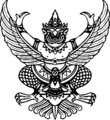 ข้อบังคับมหาวิทยาลัยราชภัฏวไลยอลงกรณ์ ในพระบรมราชูปถัมภ์ จังหวัดปทุมธานีว่าด้วยการจัดการศึกษาระดับอนุปริญญาและปริญญาตรีพ.ศ. 2551.............................................	เพื่อให้การจัดการศึกษาและการบริหารการศึกษาระดับอนุปริญญาและปริญญาตรีเป็นไปอย่างมีประสิทธิภาพ อาศัยอำนาจตามความในมาตรา 18(2) แห่งพระราชบัญญัติมหาวิทยาลัยราชภัฏ พ.ศ. 2547 และโดยมติสภามหาวิทยาลัย ในการประชุมครั้งที่ 10/2551 เมื่อวันที่ 19 ธันวาคม 2551 จึงตราข้อบังคับ ไว้ดังต่อไปนี้	ข้อ 1	ข้อบังคับนี้เรียกว่า “ข้อบังคับมหาวิทยาลัยราชภัฏวไลยอลงกรณ์ ในพระบรมราชูปถัมภ์ จังหวัดปทุมธานี ว่าด้วยการจัดการศึกษาระดับอนุปริญญาและปริญญาตรี พ.ศ. 2551”	ข้อ 2 	ข้อบังคับนี้ให้ใช้บังคับตั้งแต่ภาคเรียนที่ 1 ปีการศึกษา 2551 เป็นต้นไป		ข้อ 3 	ให้ยกเลิกข้อบังคับมหาวิทยาลัยราชภัฏวไลยอลงกรณ์ ในพระบรมราชูปถัมภ์ จังหวัดปทุมธานี ว่าด้วยการจัดการศึกษาระดับอนุปริญญาและปริญญาตรี พ.ศ. 2548 	ข้อ 4 	ในข้อบังคับนี้		“มหาวิทยาลัย” หมายความว่า  มหาวิทยาลัยราชภัฏวไลยอลงกรณ์ ในพระบรมราชูปถัมภ์จังหวัดปทุมธานี		“สภามหาวิทยาลัย” หมายความว่า สภามหาวิทยาลัยราชภัฏวไลยอลงกรณ์ 
ในพระบรมราชูปถัมภ์ จังหวัดปทุมธานี		“อธิการบดี” หมายความว่า อธิการบดีมหาวิทยาลัยราชภัฏวไลยอลงกรณ์
ในพระบรมราชูปถัมภ์  จังหวัดปทุมธานี		“คณบดี” หมายความว่า คณบดีทุกคณะของมหาวิทยาลัยราชภัฏวไลยอลงกรณ์
ในพระบรมราชูปถัมภ์ จังหวัดปทุมธานี		“คณะกรรมการผู้รับผิดชอบหลักสูตร” หมายถึง คณะกรรมการบริหารและพัฒนาหลักสูตร ตามที่มหาวิทยาลัยแต่งตั้งให้รับผิดชอบในการบริหารหลักสูตร การจัดการเรียนการสอนและพัฒนาหลักสูตร		“นักศึกษาภาคปกติ” หมายความว่า นักศึกษาที่เรียนในเวลาราชการเป็นสำคัญ		“นักศึกษาภาคพิเศษ” หมายความว่า นักศึกษาที่เรียนนอกเวลาราชการเป็นสำคัญ		“การศึกษาภาคปกติ” หมายความว่า การศึกษาที่มหาวิทยาลัยจัดการเรียนการสอนในเวลาราชการเป็นสำคัญ		“การศึกษาภาคพิเศษ” หมายความว่า การศึกษาที่มหาวิทยาลัยจัดการเรียนการสอนนอกเวลาราชการเป็นสำคัญ		“หน่วยกิต” หมายถึง มาตราที่ใช้แสดงปริมาณการศึกษาที่นักศึกษาได้รับแต่ละรายวิชา		ข้อ 5 	ผู้ใดเป็นนักศึกษาของมหาวิทยาลัยอยู่ก่อนที่ข้อบังคับนี้ใช้บังคับ ให้ผู้นั้นเป็นนักศึกษาของมหาวิทยาลัยตามข้อบังคับนี้ต่อไป	ข้อ 6 	บรรดากฎ ระเบียบ  ข้อบังคับ  ประกาศ  คำสั่ง หรือมติอื่นในส่วนที่กำหนดไว้แล้วในข้อบังคับนี้ หรือซึ่งขัดหรือแย้งกับข้อบังคับนี้ ให้ใช้ข้อบังคับนี้แทน 		ข้อ 7 	ให้อธิการบดีรักษาการให้เป็นไปตามข้อบังคับนี้ และให้มีอำนาจออกระเบียบ ประกาศหรือคำสั่งเพื่อปฏิบัติการตามข้อบังคับนี้		ในกรณีที่มีปัญหาเกี่ยวกับการปฏิบัติตามข้อบังคับนี้ ให้อธิการบดีเสนอให้
สภามหาวิทยาลัยวินิจฉัยชี้ขาดหมวด 1ระบบการศึกษา	ข้อ  8 	การจัดการศึกษาระดับอนุปริญญาและปริญญาตรีใช้ระบบทวิภาค โดยปีการศึกษาหนึ่งแบ่งออกเป็นภาคการศึกษาปกติ 2 ภาคคือ ภาคการศึกษาที่ 1 และภาคการศึกษาที่ 2 มีระยะเวลาเรียนแต่ละภาคไม่น้อยกว่า 15 สัปดาห์ และมหาวิทยาลัยอาจจัดการศึกษาภาคฤดูร้อนต่อจาก
ภาคการศึกษาที่ 2 โดยให้มีจำนวนชั่วโมงการเรียนในแต่ละรายวิชาเท่ากับจำนวนชั่วโมงการเรียน
ที่จัดให้สำหรับรายวิชานั้นในภาคการศึกษาปกติก็ได้	ข้อ 9	การกำหนดหน่วยกิตแต่ละวิชา ให้กำหนดโดยใช้เกณฑ์ ดังนี้		9.1	วิชาภาคทฤษฎีที่ใช้เวลาบรรยายหรืออภิปรายปัญหาไม่น้อยกว่า 15 ชั่วโมงต่อภาคการศึกษาปกติ ให้มีค่าเท่ากับ 1 หน่วยกิตระบบทวิภาค		9.2	วิชาภาคปฏิบัติที่ใช้เวลาฝึกหรือทดลองไม่น้อยกว่า 30 ชั่วโมงต่อ
ภาคการศึกษาปกติให้มีค่าเท่ากับ 1 หน่วยกิตระบบทวิภาค		9.3 	การฝึกงานหรือฝึกภาคสนามที่ใช้เวลาไม่น้อยกว่า 45 ชั่วโมงต่อ
ภาคการศึกษาปกติ ให้มีค่าเท่ากับ 1 หน่วยกิตระบบทวิภาค		9.4	การทำโครงงานหรือกิจกรรมการเรียนอื่นใดตามที่ได้รับมอบหมายที่ใช้เวลาทำโครงงานหรือกิจกรรมไม่น้อยกว่า 45 ชั่วโมงต่อภาคการศึกษาปกติ ให้มีค่าเท่ากับ 1 หน่วยกิต
ระบบทวิภาคหมวด 2หลักสูตรการศึกษาและระยะเวลาการศึกษา	ข้อ 10 	หลักสูตรการศึกษาจัดไว้ 2 ระดับ ดังนี้		10.1	หลักสูตรระดับอนุปริญญา 3 ปี ให้มีจำนวนหน่วยกิตรวมตลอดหลักสูตร
ไม่น้อยกว่า 90 หน่วยกิต		10.2	หลักสูตรระดับปริญญาตรีซึ่งจัดไว้ 3 ประเภท ดังนี้			10.2.1	หลักสูตรระดับปริญญาตรี (ต่อเนื่อง) ให้มีจำนวนหน่วยกิตรวม
ตลอดหลักสูตรไม่น้อยกว่า 72 หน่วยกิต			10.2.2		หลักสูตรระดับปริญญาตรี 4 ปี ให้มีจำนวนหน่วยกิตรวมตลอดหลักสูตรไม่น้อยกว่า 120 หน่วยกิต			10.2.3 	หลักสูตรระดับปริญญาตรี 5 ปี ให้มีจำนวนหน่วยกิตรวมตลอดหลักสูตรไม่น้อยกว่า 150 หน่วยกิต	ข้อ 11 	ระยะเวลาการศึกษาและการลงทะเบียนเรียน ให้เป็นไปตามที่กำหนด ดังนี้		11.1 ระยะเวลาการศึกษาของนักศึกษาภาคปกติ			11.1.1	สำหรับการลงทะเบียนเรียนเต็มเวลาให้ใช้เวลาการศึกษา ดังนี้				(1)	หลักสูตรระดับอนุปริญญา ใช้เวลาในการศึกษาไม่น้อยกว่า 
5 ภาคการศึกษาปกติและไม่เกินกว่า 6 ปีการศึกษา					(2)	หลักสูตรระดับปริญญาตรี (ต่อเนื่อง) ใช้เวลาในการศึกษา
ไม่น้อยกว่า 4  ภาคการศึกษาปกติและไม่เกินกว่า 4 ปีการศึกษา					(3)	หลักสูตรระดับปริญญาตรี 4 ปี ใช้เวลาในการศึกษาไม่น้อยกว่า 6  ภาคการศึกษาปกติและไม่เกินกว่า 8 ปีการศึกษา					(4)	หลักสูตรระดับปริญญาตรี 5 ปี ใช้เวลาในการศึกษาไม่น้อยกว่า 8  ภาคการศึกษาปกติและไม่เกินกว่า 10 ปีการศึกษา			11.1.2 	การลงทะเบียนเรียนบางเวลาให้ใช้เวลาการศึกษา ดังนี้					(1)	หลักสูตรระดับอนุปริญญา ใช้เวลาในการศึกษาไม่น้อยกว่า
10 ภาคการศึกษาปกติและไม่เกินกว่า 9 ปีการศึกษา						(2)	หลักสูตรระดับปริญญาตรี (ต่อเนื่อง) ใช้เวลาในการศึกษา
ไม่น้อยกว่า 8 ภาคการศึกษาปกติและไม่เกินกว่า 6 ปีการศึกษา					(3)	หลักสูตรระดับปริญญาตรี 4 ปี ใช้เวลาในการศึกษาไม่น้อยกว่า 14 ภาคการศึกษาปกติและไม่เกินกว่า 12 ปีการศึกษา					(4) 	หลักสูตรระดับปริญญาตรี 5 ปี ใช้เวลาในการศึกษาไม่น้อยกว่า 17 ภาคการศึกษาปกติและไม่เกินกว่า 15 ปีการศึกษา		11.2	ระยะเวลาการศึกษาของนักศึกษาภาคพิเศษ				การลงทะเบียนเรียนให้ใช้เวลาการศึกษาดังนี้				11.2.1 	หลักสูตรระดับอนุปริญญา ใช้เวลาในการศึกษาไม่น้อยกว่า 
8 ภาคการศึกษา และไม่เกินกว่า 6 ปีการศึกษา				11.2.2 	หลักสูตรระดับปริญญาตรี (ต่อเนื่อง) ใช้เวลาในการศึกษาไม่น้อยกว่า 6 ภาคการศึกษาปกติและไม่เกินกว่า 4 ปีการศึกษา				11.2.3	หลักสูตรระดับปริญญาตรี 4 ปี ใช้เวลาในการศึกษาไม่น้อยกว่า 
11 ภาคการศึกษาปกติและไม่เกินกว่า 8 ปีการศึกษา				11.2.4	หลักสูตรระดับปริญญาตรี 5 ปี ใช้เวลาในการศึกษาไม่น้อยกว่า 
14 ภาคการศึกษาปกติและไม่เกินกว่า 10 ปีการศึกษา	ข้อ 12 	มหาวิทยาลัยอาจจัดหลักสูตรเพื่อขออนุมัติ 2 ปริญญาก็ได้หมวด 3การขึ้นทะเบียนเป็นนักศึกษา การโอนย้ายคณะ การเปลี่ยนหลักสูตรการพ้นและการขอคืนสภาพนักศึกษา	ข้อ 13	ผู้มีสิทธิสมัครเข้าเป็นนักศึกษาของมหาวิทยาลัยต้องมีคุณสมบัติ ดังนี้		13.1	สำเร็จการศึกษาไม่ต่ำกว่าชั้นมัธยมศึกษาตอนปลายหรือเทียบเท่า สำหรับหลักสูตร ระดับอนุปริญญาและปริญญาตรี หรือสำเร็จการศึกษาไม่ต่ำกว่าขั้นอนุปริญญาหรือเทียบเท่า สำหรับหลักสูตรปริญญาตรี (ต่อเนื่อง)			13.2 	เป็นผู้มีความประพฤติดี			13.3 	ไม่เป็นโรคที่เป็นอุปสรรคต่อการศึกษา			13.4 	มีคุณสมบัติอื่นครบถ้วนตามที่มหาวิทยาลัยกำหนด 	ข้อ 14	การรับนักศึกษา			14.1	การรับเข้าเป็นนักศึกษา ให้ใช้วิธีการคัดเลือกด้วยวิธีสอบหรือการคัดเลือกด้วยวิธีพิจารณาความเหมาะสม วิธีการคัดเลือกและเกณฑ์การตัดสินให้เป็นไปตามข้อเสนอแนะของคณะกรรมการระดับคณะและดุลยพินิจของมหาวิทยาลัย			14.2	มหาวิทยาลัยอาจรับนักศึกษาจากสถาบันอุดมศึกษาอื่นเข้าเรียนบางรายวิชาและนำหน่วยกิตไปคิดรวมกับหลักสูตรของสถาบันอุดมศึกษาที่ผู้นั้นสังกัดได้ โดยลงทะเบียนเรียนและชำระเงินตามระเบียบของมหาวิทยาลัย ที่ว่าด้วยการรับและจ่ายเงินค่าบำรุงการศึกษาเพื่อการจัดการศึกษา	ข้อ 15 	การขึ้นทะเบียนเป็นนักศึกษา			15.1	ผู้ที่ได้รับคัดเลือกให้เข้าเป็นนักศึกษา ต้องมารายงานตัวเพื่อขึ้นทะเบียนเป็นนักศึกษา โดยส่งหลักฐานและชำระเงินตามระเบียบของมหาวิทยาลัยที่ว่าด้วยการรับจ่ายเงิน
ค่าบำรุงการศึกษาเพื่อการจัดการศึกษาตามที่มหาวิทยาลัยกำหนด			15.2	ผู้ที่ได้รับการคัดเลือกให้เข้าเป็นนักศึกษาแต่ไม่มารายงานตัวเพื่อขึ้นทะเบียนเป็นนักศึกษาตามที่มหาวิทยาลัยกำหนด ให้ถือว่าผู้นั้นหมดสิทธิ์ที่จะขึ้นทะเบียนเป็นนักศึกษาเว้นแต่จะได้รับอนุมัติจากมหาวิทยาลัย			15.3 	ผู้ที่ได้รับการคัดเลือกให้เป็นนักศึกษาจะมีสภาพเป็นนักศึกษาก็ต่อเมื่อ
ได้ขึ้นทะเบียนเป็นนักศึกษาแล้ว			15.4	ผู้ที่ได้รับการคัดเลือกให้เข้าเป็นนักศึกษาในหลักสูตรใดและประเภทการศึกษาใดต้องขึ้นทะเบียนเป็นนักศึกษาในหลักสูตรนั้นและประเภทการศึกษานั้น	ข้อ 16 	ประเภทการศึกษา แบ่งออกเป็น 2 ประเภท ได้แก่			16.1	การศึกษาภาคปกติ			16.2 	การศึกษาภาคพิเศษ 	ข้อ 17	ประเภทนักศึกษา แบ่งออกเป็น 2 ประเภท ได้แก่ 			17.1	นักศึกษาภาคปกติ 			17.2 	นักศึกษาภาคพิเศษ		ข้อ 18 	การเปลี่ยนประเภทนักศึกษา 				ในกรณีที่มีเหตุผลและความจำเป็นมหาวิทยาลัยอาจอนุมัติให้นักศึกษา เปลี่ยนประเภทนักศึกษาได้ ทั้งนี้ นักศึกษาต้องปฏิบัติตามข้อบังคับและระเบียบต่าง ๆ สำหรับนักศึกษาประเภทนั้น	ข้อ 19 	การเปลี่ยนหลักสูตร 				19.1	นักศึกษาอาจเปลี่ยนหลักสูตรภายในคณะเดียวกันโดยได้รับความเห็นชอบจากคณบดี ส่วนการเปลี่ยนแปลงหลักสูตรข้ามคณะให้ได้รับความเห็นชอบของคณะกรรมการระดับคณะที่เกี่ยวข้องและให้ได้รับเห็นชอบจากมหาวิทยาลัย				19.2 	นักศึกษาที่เปลี่ยนหลักสูตรจะต้องมีเวลาเรียนในหลักสูตรเดิมมาแล้ว
ไม่น้อยกว่า 1 ภาคการศึกษา			ข้อ 20 	การรับโอนนักศึกษาจากสถาบันการศึกษาอื่น				20.1	มหาวิทยาลัยอาจพิจารณารับโอนนักศึกษาจากสถาบันอุดมศึกษาอื่นที่มีวิทยฐานะเทียบเท่ามหาวิทยาลัยและกำลังศึกษาในหลักสูตรที่มีระดับ และมาตรฐานเทียบเคียงได้กับหลักสูตรของมหาวิทยาลัยมาเป็นนักศึกษาของมหาวิทยาลัยได้โดยได้รับอนุมัติจากคณบดีและ
โดยความเห็นชอบของคณะกรรมการระดับคณะที่ขอเข้าศึกษานั้น 				20.2	คุณสมบัติของนักศึกษาที่จะได้รับการพิจารณารับโอน				20.2.1	มีคุณสมบัติครบถ้วนตามข้อ 13						20.2.2	ไม่เป็นผู้ที่พ้นสภาพนักศึกษาจากสถาบันเดิม				20.2.3	ได้ศึกษาอยู่ในสถาบันอุดมศึกษาเดิมมาแล้วไม่น้อยกว่า 
1 ภาคการศึกษาปกติ ทั้งนี้ไม่นับภาคการศึกษาที่ลาพักหรือถูกสั่งให้ถูกพักการเรียน		20.3 	การเทียบโอนผลการเรียนและการยกเว้นการเรียนรายวิชาให้เป็นไปตามระเบียบของมหาวิทยาลัยที่ว่าด้วยการเทียบโอนผลการเรียนและการยกเว้นการเรียนรายวิชา (ภาคผนวก ข)	ข้อ 21	นักศึกษาพ้นจากสภาพนักศึกษา เมื่อ		21.1 	ตาย		21.2 	ได้รับอนุมัติจากมหาวิทยาลัยให้ลาออก		21.3 	สำเร็จการศึกษาตามหลักสูตรและได้รับปริญญาตามข้อ 33		21.4	ถูกคัดชื่อออกจากมหาวิทยาลัย			การคัดชื่อออกจากมหาวิทยาลัย ให้กระทำได้ในกรณีดังต่อไปนี้			21.4.1 	ไม่ลงทะเบียนเรียนในภาคการศึกษาแรกที่ขึ้นทะเบียนเป็นนักศึกษา			21.4.2 	เมื่อสิ้นสุดภาคการศึกษาแล้วไม่ชำระค่าบำรุงและค่าธรรมเนียมการศึกษาต่างๆ ตามที่มหาวิทยาลัยกำหนดโดยไม่มีหลักฐานการขาดแคลนทุนทรัพย์อย่างแท้จริง เว้นแต่ได้รับการผ่อนผันจากมหาวิทยาลัย			21.4.3 	ขาดคุณสมบัติตามข้อ 13 อย่างใดอย่างหนึ่ง			21.4.4	ได้ค่าระดับคะแนนเฉลี่ยสะสมต่ำกว่า 1.60 เมื่อลงทะเบียนเรียน
และมีผลการเรียนแล้ว 2 ภาคการศึกษาปกติ หรือได้ค่าระดับคะแนนเฉลี่ยสะสมต่ำกว่า 1.80
เมื่อลงทะเบียนเรียน และมีผลการเรียนแล้ว 4 ภาคการศึกษาปกตินับแต่วันเข้าเรียนและในทุก ๆ
สองภาคการศึกษาปกติถัดไป สำหรับนักศึกษาภาคพิเศษให้นับการศึกษาภาคฤดูร้อนเป็นภาคการศึกษารวมเข้าด้วย			21.4.5 	เมื่อได้ลงทะเบียนเรียนครบกำหนดระยะเวลาการศึกษาตามข้อ 11			21.4.6	นักศึกษาไม่ผ่านการเตรียมฝึกประสบการณ์วิชาชีพและการฝึกประสบการณ์วิชาชีพเป็นครั้งที่ 2 		ข้อ 22	นักศึกษาที่พ้นสภาพการเป็นนักศึกษาโดยไม่ได้กระทำผิดทางวินัยหรือไม่ได้
พ้นสภาพนักศึกษาเพราะมีผลการเรียนต่ำกว่าเกณฑ์ที่กำหนดในข้อ 21.4.4 อาจขอคืนสภาพนักศึกษาได้โดยได้รับอนุมัติจากอธิการบดี โดยความเห็นชอบจากคณะกรรมการระดับคณะหมวด 4การลงทะเบียนเรียน	ข้อ 23	การลงทะเบียนเรียน				23.1	นักศึกษาจะลงทะเบียนรายวิชาด้วยตนเองหรือมอบฉันทะให้บุคคลอื่นดำเนินการแทนโดยความเห็นชอบของอาจารย์ที่ปรึกษาก็ได้							วิธีการลงทะเบียนเรียน วัน เวลา และสถานที่  ให้เป็นไปตามที่มหาวิทยาลัยประกาศกำหนด						นักศึกษาที่ลงทะเบียนล่าช้าต้องจ่ายค่าปรับตามอัตราที่มหาวิทยาลัยประกาศกำหนด				23.2	การลงทะเบียนเรียนรายวิชาจะสมบูรณ์ก็ต่อเมื่อนักศึกษาได้ชำระเงิน
ตามระเบียบของมหาวิทยาลัยที่ว่าด้วยการรับจ่ายเงินค่าบำรุงการศึกษาพร้อมทั้งยื่นหลักฐาน
การลงทะเบียนต่อมหาวิทยาลัย				23.3	ผู้ที่ขึ้นทะเบียนเป็นนักศึกษาในภาคการศึกษาใดต้องลงทะเบียนเรียนรายวิชาในภาคการศึกษานั้นเป็นจำนวนตามเกณฑ์มาตรฐานที่กระทรวงศึกษาธิการกำหนด		23.4	นักศึกษาที่ไม่ลงทะเบียนเรียนรายวิชาโดยสมบูรณ์ในภาคการศึกษาใดภายในเวลาที่มหาวิทยาลัยประกาศกำหนดจะไม่มีสิทธิ์เรียนในภาคการศึกษานั้น เว้นแต่จะได้รับ
การอนุมัติเป็นกรณีพิเศษจากคณบดี แต่ทั้งนี้จะต้องลงทะเบียนเรียนรายวิชาโดยสมบูรณ์ภายใน 
3 สัปดาห์แรกของภาคการศึกษาปกติ หรือ ภายในสัปดาห์แรกของภาคฤดูร้อน				23.5	นักศึกษาจะเลือกลงทะเบียนเรียนรายวิชาใดในแต่ละภาคการศึกษาจะต้องได้รับอนุมัติจากอาจารย์ที่ปรึกษาก่อน ถ้ารายวิชาที่นักศึกษาต้องการลงทะเบียนเรียนมีข้อกำหนดว่าต้องเรียนรายวิชาอื่นก่อน นักศึกษาต้องเรียนและสอบได้รายวิชาที่กำหนดนั้นก่อนจึงจะมีสิทธิ์ลงทะเบียนเรียนรายวิชาที่ประสงค์ นั้นได้ เว้นแต่ได้รับอนุมัติจากคณะกรรมการบริหารหลักสูตร		23.6	นักศึกษาภาคปกติมีสิทธิลงทะเบียนเรียนรายวิชาในภาคการศึกษาปกติ
ภาคการศึกษาละไม่เกิน 22 หน่วยกิต และนักศึกษาภาคพิเศษมีสิทธิลงทะเบียนเรียนรายวิชาใน
ภาคการศึกษาภาคการศึกษาละไม่เกิน 12 หน่วยกิต 						ในกรณีที่มีเหตุผลความจำเป็น นักศึกษาอาจยื่นคำร้องขออนุมัติต่อคณบดีเพื่อลงทะเบียนเรียนรายวิชาแตกต่างจากที่กำหนดไว้ในวรรคก่อนได้ แต่เมื่อรวมกันแล้วต้องไม่เกินภาคการศึกษาละ 25 หน่วยกิตสำหรับนักศึกษาภาคปกติ และไม่เกินภาคการศึกษาละ 16 หน่วยกิตสำหรับนักศึกษาภาคพิเศษ					23.7	ในกรณีที่มีเหตุผลความจำเป็นคณบดีอาจอนุมัติให้นักศึกษาภาคพิเศษลงทะเบียนเรียนบางรายวิชาที่จัดสำหรับนักศึกษาภาคปกติหรือให้นักศึกษาภาคปกติลงทะเบียน
บางรายวิชาที่จัดสำหรับนักศึกษาภาคพิเศษได้ แต่ทั้งนี้นักศึกษาจะต้องชำระค่าลงทะเบียนเรียนรายวิชานั้นเช่นเดียวกับนักศึกษาภาคพิเศษ	ข้อ 24	การลงทะเบียนเรียนรายวิชาเป็นพิเศษโดยไม่นับหน่วยกิต (Audit) 		24.1	การลงทะเบียนรายวิชาเป็นพิเศษโดยไม่นับหน่วยกิต หมายถึง การลงทะเบียนเรียนรายวิชาโดยไม่นับหน่วยกิตรวมเข้ากับจำนวนหน่วยกิตในภาคการศึกษาและจำนวนหน่วยกิต
ตามหลักสูตร				24.2	นักศึกษาจะลงทะเบียนเรียนรายวิชาใดเป็นพิเศษโดยไม่นับหน่วยกิตได้
ก็ต่อเมื่อได้รับความเห็นชอบจากอาจารย์ผู้สอนวิชานั้น แต่ทั้งนี้ นักศึกษาต้องชำระค่าหน่วยกิต รายวิชาที่เรียนนั้นและนักศึกษาต้องระบุในบัตรลงทะเบียนด้วยว่าเป็นการลงทะเบียนเรียนรายวิชาเป็นพิเศษโดยไม่นับหน่วยกิต				24.3	มหาวิทยาลัยอาจอนุมัติให้บุคคลภายนอกที่ไม่ใช่นักศึกษาเข้าเรียน
บางรายวิชาเป็นพิเศษได้ แต่ผู้นั้นจะต้องมีคุณสมบัติและพื้นความรู้การศึกษาตามที่มหาวิทยาลัยเห็นสมควร และจะต้องปฏิบัติตามข้อบังคับและระเบียบต่าง ๆ ของมหาวิทยาลัย กับต้องเสียค่าธรรมเนียมการศึกษาเช่นเดียวกับนักศึกษาภาคพิเศษ		ข้อ 25	การขอถอน ขอเพิ่ม หรือขอยกเลิกรายวิชาที่จะเรียน				25.1	การขอถอน ขอเพิ่ม และการขอยกเลิกรายวิชาที่เรียน ต้องได้รับอนุมัติจากคณบดีโดยความเห็นชอบของอาจารย์ที่ปรึกษาและอาจารย์ผู้สอนก่อน				25.2	การขอถอนหรือขอเพิ่มรายวิชาที่จะเรียนต้องกระทำภายใน 3 สัปดาห์แรกของภาคการศึกษาปกติหรือภายในสัปดาห์แรกของภาคฤดูร้อน หากมีความจำเป็นอาจขอถอน หรือขอเพิ่มรายวิชาได้ภายใน 6 สัปดาห์แรกของภาคการศึกษาปกติ ทั้งนี้ต้องเป็นไปตามข้อ 23.5 และข้อ 23.6				25.3	การขอยกเลิกรายวิชาใด ต้องดำเนินการให้แล้วเสร็จก่อนการสอบประจำ
ภาคการศึกษานั้น ๆ ไม่น้อยกว่า 1 สัปดาห์			ข้อ 26 	การขอคืนค่าลงทะเบียนรายวิชา ให้เป็นไปตามระเบียบของมหาวิทยาลัยที่ว่าด้วยการรับและจ่ายเงินบำรุงการศึกษา			ข้อ 27 	การลงทะเบียนเพื่อรักษาสภาพนักศึกษา				27.1	นักศึกษาที่ลาพักการเรียนหรือถูกสั่งให้พักการเรียนตามระเบียบของมหาวิทยาลัยที่ว่าด้วยวินัยนักศึกษาจะต้องชำระเงินค่าธรรมเนียมรักษาสภาพนักศึกษาตามที่มหาวิทยาลัยประกาศกำหนด มิฉะนั้นจะพ้นสภาพนักศึกษา				27.2	การลงทะเบียนเพื่อรักษาสภาพนักศึกษาให้ดำเนินการให้แล้วเสร็จภายใน 3 สัปดาห์แรก นับจากวันเปิดการศึกษาภาคปกติหรือภายในสัปดาห์แรกนับจากวันเปิดการศึกษา
ภาคฤดูร้อน มิฉะนั้นจะต้องเสียค่าปรับตามอัตราที่มหาวิทยาลัยกำหนด		ข้อ 28 	การลาพักการเรียน				28.1	นักศึกษาอาจยื่นคำขอลาพักการเรียนได้ในกรณีดังต่อไปนี้				28.1.1	ถูกเกณฑ์หรือถูกเรียกระดมพลเข้ารับราชการทหารกองประจำการ			28.1.2	ได้รับทุนแลกเปลี่ยนนักศึกษาระหว่างประเทศหรือทุนอื่นใด
ที่มหาวิทยาลัย เห็นสมควรสนับสนุน						28.1.3	เจ็บป่วยจนต้องพักรักษาตัวเป็นเวลานานเกินกว่าร้อยละ 20 
ของเวลาเรียนทั้งหมดในภาคการศึกษานั้น โดยมีใบรับรองแพทย์จากสถานพยาบาลของทางราชการหรือสถานพยาบาลของเอกชนตามกฎหมายว่าด้วยสถานพยาบาล				28.1.4	เมื่อนักศึกษามีความจำเป็นส่วนตัวอาจยื่นคำร้องขอลาพักการเรียนได้ ถ้าได้ลงทะเบียนเรียนมาแล้วอย่างน้อย 1 ภาคการศึกษา				28.2	นักศึกษาที่ต้องการลาพักการเรียนให้ยื่นคำร้องภายในสัปดาห์ที่ 3 ของภาคการศึกษาที่ลาพักการเรียน						การอนุมัติให้นักศึกษาลาพักการเรียนให้เป็นอำนาจของคณบดี 			นักศึกษามีสิทธิ์ขอลาพักการเรียนโดยขออนุมัติต่อคณบดีได้ไม่เกิน 
1 ภาคศึกษา ถ้านักศึกษามีความจำเป็นที่จะต้องลาพักการเรียนมากกว่า 1 ภาคการศึกษา หรือเมื่อครบกำหนดพักการเรียนแล้วยังมีความจำเป็นที่จะต้องพักการเรียนต่อไปอีกให้ยื่นคำร้องขอลาพัก
การเรียนใหม่ และต้องได้รับอนุมัติจากมหาวิทยาลัย				28.3	ในกรณีที่นักศึกษาได้รับอนุมัติให้ลาพักการเรียนให้นับระยะเวลาที่ลาพักการเรียนรวมเข้าในระยะเวลาการศึกษาด้วย				28.4	นักศึกษาที่ได้รับอนุมัติให้ลาพักการเรียน เมื่อจะกลับเข้าเรียนจะต้องยื่นคำร้องขอกลับเข้าเรียนก่อนวันเปิดภาคเรียนไม่น้อยกว่า 2 สัปดาห์ และเมื่อได้รับความเห็นชอบจากคณบดีแล้วจึงจะกลับเข้าเรียนได้		ข้อ 29 	นักศึกษาที่ประสงค์ขอลาออกจากความเป็นนักศึกษาของมหาวิทยาลัย ให้ยื่นหนังสือขอลาออก และต้องได้รับอนุมัติจากมหาวิทยาลัยก่อนการลาออกจะสมบูรณ์หมวด 5การวัด และประเมินผลการศึกษา	ข้อ 30	นักศึกษาต้องมีเวลาเรียนในรายวิชาหนึ่งๆ ไม่น้อยกว่าร้อยละ 60 ของเวลาเรียนทั้งหมดของรายวิชานั้นจึงจะมีสิทธิ์เข้าสอบ แต่ทั้งนี้นักศึกษาที่มีเวลาเรียนในรายวิชาหนึ่งๆ ตั้งแต่
ร้อยละ 60 ขึ้นไป แต่ไม่ถึงร้อยละ 80 ของเวลาเรียนทั้งหมดของวิชานั้นจะมีสิทธิเข้าสอบได้ต่อเมื่อได้รับอนุมัติจากกรรมการระดับคณะก่อน			ข้อ 31	ให้มีการวัดผลการเรียนเมื่อสิ้นสุดภาคการศึกษาและหรือมีการวัดผลระหว่าง
ภาคการศึกษา โดยให้เป็นไปตามหลักเกณฑ์ของการวัดผลและประเมินผลของแต่ละหลักสูตร		ข้อ 32 	การประเมินผลการศึกษา ให้ผู้สอนเป็นผู้ประเมินและโดยความเห็นชอบของคณะกรรมการระดับคณะ					32.1	เกณฑ์การประเมินผลการศึกษา แบ่งเป็น 8 ระดับ และมีค่าระดับ ดังนี้			ระดับขั้นผลการเรียน     ความหมาย	ค่าระดับ				A	ดีเยี่ยม (Excellent)	4.0					B+	ดีมาก (Very Good)	3.5				B	ดี (Good)	3.0				C+	ดีพอใช้ (Fairly Good)	2.5				C	พอใช้ (Fair)	2.0				D+	อ่อน (Poor)	1.5				D	อ่อนมาก (Very Poor) 	1.0				F	ตก (Failed) 	0.0		32.2	ในกรณีทีไม่สามารถประเมินผลเป็นค่าระดับได้ให้ประเมิน โดยใช้สัญลักษณ์ ดังนี้			สัญลักษณ์	ความหมาย							P	       	ผลการประเมินผ่านเกณฑ์ (Pass)							NP	       	ผลการประเมินไม่ผ่านเกณฑ์  (No Pass)						I	      	ผลการประเมินยังไม่สมบูรณ์ (Incomplete)				W	       	การยกเลิกการเรียนโดยได้รับอนุมัติ (Withdrawn)				Au	       	การลงทะเบียนเรียนรายวิชาเป็นพิเศษโดยไม่นับหน่วยกิต (Audit)		32.3 	การให้  F กระทำในกรณีต่อไปนี้						32.3.1	นักศึกษาสอบตก						32.3.2	นักศึกษาขาดสอบปลายภาคโดยไม่ได้รับอนุมัติจากคณะกรรมการระดับคณะ						32.3.3	นักศึกษามีเวลาเรียนไม่เป็นไปตามเกณฑ์ในข้อ 30			32.3.4	นักศึกษาทุจริตในการสอบ				32.4	การให้  P กระทำได้ในการให้คะแนนรายวิชาเรียนที่ไม่นับหน่วยกิตหรือในรายวิชาที่นักศึกษาลงทะเบียนเรียนเกินจากจำนวนหน่วยกิตที่กำหนดไว้และผลการเรียนในรายวิชานั้นผ่านเกณฑ์การประเมิน				32.5	การให้  I  ในรายวิชาใดกระทำได้ในกรณีต่อไปนี้					32.5.1	นักศึกษามีเวลาเรียนครบตามเกณฑ์ในข้อ 30 แต่ไม่ได้สอบ เพราะป่วยหรือเหตุสุดวิสัยและได้รับอนุมัติจากคณบดี						32.5.2 	ผู้สอนและคณบดีเห็นสมควรให้รอผลการศึกษา เนื่องจากนักศึกษายังปฏิบัติงานซึ่งเป็นส่วนประกอบการศึกษารายวิชานั้นไม่สมบูรณ์						นักศึกษาที่ได้ I จะต้องดำเนินการขอรับการประเมินผล
เพื่อเปลี่ยน  I  ให้เสร็จภายในภาคการศึกษาถัดไป หากพ้นกำหนดดังกล่าวให้ผู้สอนประเมินผลจากคะแนนที่มีอยู่และดำเนินการส่งผลการเรียนภายในสองสัปดาห์นับแต่สิ้นสุดภาคการศึกษานั้น 
ในกรณีที่ผู้สอนไม่ดำเนินการภายในเวลาที่กำหนดและเป็นเหตุอันเนื่องมาจากความบกพร่องของนักศึกษา ให้มหาวิทยาลัยเปลี่ยน  I  เป็น  F  หรือไม่ผ่านเกณฑ์ตาม ที่หลักสูตรกำหนด ในกรณีที่ไม่ใช่ความบกพร่องของนักศึกษาอธิการบดีอาจอนุมัติให้ขยายเวลาต่อไปได้				32.6	การให้  W  ในรายวิชาใดจะกระทำได้ในกรณีต่อไปนี้				32.6.1	นักศึกษาได้รับอนุมัติให้ยกเลิกการเรียนวิชานั้น ตามข้อ 25.3			32.6.2	นักศึกษาได้รับอนุมัติให้ลาพักการเรียนตามข้อ 28			32.6.3	นักศึกษาถูกสั่งพักการเรียนในภาคการศึกษานั้น				32.6.4 	นักศึกษาที่ได้ระดับผลการเรียน  I  เพราะเหตุตามข้อ 32.5.1 และได้รับอนุมัติจากคณบดีให้ทำการสอบ เพื่อประเมินผลการเรียน และครบกำหนดเวลาที่กำหนดให้สอบแล้ว
แต่เหตุตาม ข้อ 32.5.1 นั้น ยังไม่สิ้นสุด				32.7	การให้  Au ในรายวิชาใดจะกระทำได้ในกรณีที่นักศึกษาได้รับอนุมัติให้ลงทะเบียนเรียนเป็นพิเศษโดยไม่นับหน่วยกิต ตามข้อ 24  				32.8	ในกรณีที่นักศึกษาลงทะเบียนเรียนซ้ำเพื่อแก้ผลการเรียนที่ตกหรือเรียนแทนเพื่อเพิ่มผลการเรียนในรายวิชาใด  ให้นำจำนวนหน่วยกิตและค่าระดับที่ได้รับของทุกรายวิชาที่มีระบบการให้คะแนนเป็นค่าระดับมารวมคำนวณหาค่าระดับเฉลี่ยด้วย					32.9	การนับจำนวนหน่วยกิตสะสมของนักศึกษาตามหลักสูตรให้นับเฉพาะหน่วยกิต ของรายวิชาที่สอบได้เท่านั้น					32.10	ค่าระดับเฉลี่ยเฉพาะรายภาคการศึกษาให้คำนวณจากผลการเรียนของนักศึกษาในภาคการศึกษานั้น โดยเอาผลรวมของผลคูณของจำนวนหน่วยกิตกับค่าระดับของแต่ละรายวิชาเป็นตัวตั้งและหารด้วยจำนวนหน่วยกิตรวมของภาคการศึกษานั้น การคำนวณดังกล่าวให้ตั้งหารถึงทศนิยม 3 ตำแหน่งและให้ปัดเศษเฉพาะทศนิยมที่มีค่าตั้งแต่ 5 ขึ้นไปเฉพาะตำแหน่งที่ 3 เพื่อให้เหลือทศนิยม 2 ตำแหน่ง					32.11	ค่าระดับเฉลี่ยสะสมให้คำนวณจากผลการเรียนของนักศึกษาตั้งแต่เริ่ม
เข้าเรียนจนถึงภาคการศึกษาสุดท้าย โดยเอาผลรวมของผลคูณของจำนวนหน่วยกิตกับค่าระดับของแต่ละรายวิชาที่เรียนทั้งหมดตามข้อ 32.8 เป็นตัวตั้ง หารด้วยจำนวนหน่วยกิตรวมทั้งหมด การคำนวณดังกล่าวให้ตั้งหารถึงทศนิยม 3 ตำแหน่ง และให้ปัดเศษเฉพาะทศนิยมที่มีค่าตั้งแต่ 5 ขึ้นไปเฉพาะตำแหน่งที่ 3 เพื่อให้เหลือทศนิยม 2 ตำแหน่ง 				32.12	ในภาคการศึกษาใดที่นักศึกษาได้ I ให้คำนวณค่าระดับเฉลี่ยรายภาคการศึกษานั้นโดยนับเฉพาะรายวิชาที่ไม่ได้ I เท่านั้น	ข้อ 33	การเรียนซ้ำหรือเรียนแทน				รายวิชาใดที่นักศึกษาได้  F หรือไม่ผ่านเกณฑ์ตามที่หลักสูตรกำหนด ถ้าเป็นวิชาบังคับนักศึกษาจะต้องลงทะเบียนเรียนซ้ำหรือถ้าเป็นวิชาเลือกนักศึกษาอาจลงทะเบียนเรียนซ้ำหรือเลือกเรียนรายวิชาอื่นในกลุ่มเดียวกันแทนก็ได้  หมวด 6การสำเร็จการศึกษา	ข้อ 34	นักศึกษาที่ถือว่าสำเร็จการศึกษาตามหลักสูตร ต้องมีคุณสมบัติครบถ้วนดังนี้		34.1	มีความประพฤติดี มีคุณธรรม					34.2	สอบได้รายวิชาครบตามหลักสูตร รวมทั้งรายวิชาที่สภามหาวิทยาลัยกำหนด		34.3	ได้ค่าระดับคะแนนเฉลี่ยสะสมไม่ต่ำกว่า 2.00				34.4	มีเวลาเรียนเป็นไปตามข้อ 9		ข้อ 35	กรณีนักศึกษาเรียนได้จำนวนหน่วยกิตครบตามที่กำหนดไว้ในหลักสูตรแล้ว และได้ค่าระดับคะแนนเฉลี่ยสะสมตั้งแต่ 1.80 ขึ้นไปแต่ไม่ถึง 2.00 ให้นักศึกษาเลือกเรียนรายวิชาเพิ่มเติม
เพื่อทำค่าระดับคะแนนเฉลี่ยสะสมให้ถึง 2.00 แต่ทั้งนี้ต้องอยู่ภายในระยะเวลาที่กำหนดตามข้อ 11	ข้อ 36	นักศึกษาที่สำเร็จการศึกษาระดับปริญญาตรีและจะได้รับเกียรตินิยม ต้องมีคุณสมบัติดังนี้					36.1 	หลักสูตรระดับปริญญาตรี (ต่อเนื่อง) ได้ค่าระดับคะแนนเฉลี่ยสะสมจากระดับอนุปริญญาหรือประกาศนียบัตรวิชาชีพชั้นสูงหรือประกาศนียบัตรอื่นใดที่เทียบเท่าไม่น้อยกว่า 3.60 และเรียนครบหลักสูตรได้ค่าระดับคะแนนเฉลี่ยสะสมจากการศึกษาในมหาวิทยาลัยไม่น้อยกว่า 3.60 จะได้รับเกียรตินิยมอันดับหนึ่ง และได้ค่าระดับคะแนนเฉลี่ยสะสมจากสถาบันเดิมและของมหาวิทยาลัยแต่ละแห่งไม่น้อยกว่า 3.25 แต่ไม่ถึง 3.60 จะได้รับเกียรตินิยมอันดับสอง				หลักสูตรระดับปริญญาตรี 4 ปี สอบได้ค่าระดับคะแนนเฉลี่ยสะสมไม่น้อยกว่า 3.60 จะได้รับเกียรตินิยมอันดับหนึ่ง และได้ค่าระดับคะแนนเฉลี่ยสะสมไม่น้อยกว่า 3.25 แต่ไม่ถึง 3.60 จะได้รับเกียรตินิยมอันดับสอง						หลักสูตรระดับปริญญาตรี 5 ปี สอบได้ค่าระดับคะแนนเฉลี่ยสะสมไม่น้อยกว่า 3.60 จะได้รับเกียรตินิยมอันดับหนึ่ง และได้ค่าระดับคะแนนเฉลี่ยสะสมไม่น้อยกว่า 3.25 แต่ไม่ถึง 3.60 จะได้รับเกียรตินิยมอันดับสอง				36.2	สอบได้ในรายวิชาใด ๆ ไม่ต่ำกว่า C ตามระบบค่าระดับคะแนน หรือไม่ได้ NP ตามระบบไม่มีค่าระดับคะแนน			36.3	มีระยะเวลาการศึกษา ดังนี้						36.3.1	หลักสูตรระดับปริญญาตรี (ต่อเนื่อง) สำหรับนักศึกษาภาคปกติ
ใช้เวลาในการศึกษา 4 ภาคการศึกษาปกติ และสำหรับนักศึกษาภาคพิเศษใช้เวลาในการศึกษา 6 หรือ 
7 ภาคการศึกษา ทั้งนี้ตามที่มหาวิทยาลัยกำหนด						36.3.2	หลักสูตรระดับปริญญาตรี 4 ปี สำหรับนักศึกษาภาคปกติใช้เวลาในการศึกษา 6 ถึง 8 ภาคการศึกษาปกติ และสำหรับนักศึกษาภาคพิเศษใช้เวลาในการศึกษา 11 หรือ12 ภาคการศึกษา ทั้งนี้ตามที่มหาวิทยาลัยกำหนด						36.3.3	หลักสูตรระดับปริญญาตรี 5 ปี สำหรับนักศึกษาภาคปกติใช้เวลาในการศึกษา 9 หรือ 10 ภาคการศึกษาปกติ และสำหรับนักศึกษาภาคพิเศษใช้เวลาในการศึกษา 14 หรือ 15 ภาคการศึกษา ทั้งนี้ตามที่มหาวิทยาลัยกำหนด		ข้อ 37 	นักศึกษาที่เทียบโอนหน่วยกิตและยกเว้นรายวิชาไม่มีสิทธิ์ได้รับเกียรตินิยม		ข้อ 38 	ในภาคการศึกษาใดที่นักศึกษาคาดว่าจะสำเร็จการศึกษาให้ยื่นคำร้องขอรับอนุปริญญาหรือปริญญาต่อสำนักส่งเสริมวิชาการและงานทะเบียน		ข้อ 39	มหาวิทยาลัยจะพิจารณานักศึกษาที่ยื่นความจำนงขอรับอนุปริญญาหรือปริญญาต่อสำนักส่งเสริมวิชาการและงานทะเบียนที่มีคุณสมบัติตาม ข้อ 34 เพื่อเสนอชื่อขออนุมัติอนุปริญญาหรือปริญญาต่อสภามหาวิทยาลัย         ประกาศ  ณ  วันที่  22 ธันวาคม 2551					                        (นายมีชัย ฤชุพันธุ์)                    	                    นายกสภามหาวิทยาลัยราชภัฏวไลยอลงกรณ์                                             ในพระบรมราชูปถัมภ์ จังหวัดปทุมธานีภาคผนวก ขระเบียบมหาวิทยาลัยราชภัฏวไลยอลงกรณ์ ในพระบรมราชูปถัมภ์ จังหวัดปทุมธานีว่าด้วยการเทียบโอนผลการเรียนและยกเว้นการเรียนรายวิชา พ.ศ. 2549ระเบียบมหาวิทยาลัยราชภัฏวไลยอลงกรณ์ ในพระบรมราชูปถัมภ์ จังหวัดปทุมธานีว่าด้วยการเทียบโอนผลการเรียนและยกเว้นการเรียนรายวิชาพ.ศ. 2549-----------------------------------------	เพื่อให้การจัดการศึกษาระดับอนุปริญญา ปริญญาตรี และบัณฑิตศึกษาเป็นไปอย่างมีระบบ อาศัยอำนาจตามความในมาตรา 18(2) แห่งพระราชบัญญัติมหาวิทยาลัยราชภัฏ พ.ศ. 2547 และ
โดยมติสภามหาวิทยาลัย ในการประชุมครั้งที่ 3/2549 เมื่อวันที่ 17 มีนาคม 2549 จึงวางระเบียบไว้ดังต่อไปนี้ 	ข้อ 1	ระเบียบนี้เรียกว่า “ระเบียบมหาวิทยาลัยราชภัฏวไลยอลงกรณ์ ในพระบรมราชูปถัมภ์ จังหวัดปทุมธานี ว่าด้วยการเทียบโอนผลการเรียนและยกเว้นการเรียนรายวิชา พ.ศ. 2549”	ข้อ 2 	บรรดาระเบียบ คำสั่ง ประกาศ หรือข้อบังคับอื่นใด ในส่วนที่กำหนดไว้แล้วในระเบียบนี้หรือซึ่งขัดหรือแย้งกับระเบียบนี้ ให้ใช้ระเบียบนี้แทน	ข้อ 3	ในระเบียบนี้				“มหาวิทยาลัย” หมายความว่า  มหาวิทยาลัยราชภัฏวไลยอลงกรณ์ ในพระบรมราชูปถัมภ์ จังหวัดปทุมธานี				“อธิการบดี” หมายความว่า อธิการบดีมหาวิทยาลัยราชภัฏวไลยอลงกรณ์ ในพระบรมราชูปถัมภ์ จังหวัดปทุมธานี		“นักศึกษา” หมายความว่า นักศึกษาของมหาวิทยาลัยราชภัฏวไลยอลงกรณ์ ในพระบรมราชูปถัมภ์ จังหวัดปทุมธานี				“รายวิชา” หมายความว่า วิชาต่าง ๆ ที่เปิดสอนในระดับอนุปริญญา ปริญญาตรีและบัณฑิตศึกษา และเป็นไปตามหลักสูตรของคณะนั้น				“สถาบันอุดมศึกษาอื่น” หมายความว่า สถาบันการศึกษาที่มีการจัดการเรียนการสอนในหลักสูตรไม่ต่ำกว่าระดับอนุปริญญาหรือเทียบเท่า	ข้อ 4 	ผู้มีสิทธิ์ขอเทียบโอนผลการเรียนและยกเว้นการเรียนรายวิชาต้องเป็นนักศึกษาของมหาวิทยาลัย		ข้อ 5	การพิจารณาเทียบโอนผลการเรียนและยกเว้นการเรียนรายวิชา   		5.1	การเรียนจากสถาบันการศึกษา			5.1.1	ระดับอนุปริญญาและปริญญาตรี								(1)		เป็นรายวิชาหรือกลุ่มรายวิชาในหลักสูตรระดับอุดมศึกษาหรือเทียบเท่าที่สำนักงานคณะกรรมการการอุดมศึกษาหรือหน่วยงานของรัฐที่มีอำนาจตามกฎหมายรับรอง								(2) 	เป็นรายวิชาหรือกลุ่มรายวิชาที่มีเนื้อหาสาระครอบคลุมไม่น้อยกว่าสามในสี่ของรายวิชาหรือกลุ่มรายวิชาที่ขอเทียบโอน								(3)		เป็นรายวิชาหรือกลุ่มรายวิชาที่ได้ระดับคะแนนไม่ต่ำกว่า C หรือเทียบเท่า ในรายวิชาที่มีการประเมินผลเป็นค่าระดับ และได้ระดับผลการประเมินผ่านในรายวิชา
ที่ไม่ประเมินผลเป็นค่าระดับ ทั้งนี้ต้องเป็นไปตามเงื่อนไขของหลักสูตรของสาขาวิชานั้นกำหนด					(4) 	นักศึกษาจะขอเทียบโอนรายวิชาเรียนและโอนหน่วยกิตได้ไม่เกินสามในสี่ของจำนวนหน่วยกิตรวมของหลักสูตรที่รับโอน								(5) 	รายวิชาหรือกลุ่มรายวิชาที่ได้รับอนุมัติให้เทียบโอนได้จากต่างสถาบันอุดมศึกษา มหาวิทยาลัยจะไม่นำมาคำนวณแต้มระดับคะแนนเฉลี่ยสะสม				(6)		กรณีการยกเว้นในระดับปริญญาตรี (ต่อเนื่อง) รายวิชาที่ขอยกเว้นต้องไม่เป็นรายวิชาในระดับอนุปริญญาหรือเทียบเท่า หรือรายวิชาที่หลักสูตรกำหนดไว้ว่าควรจัด
ให้เรียน 2 ปีแรก ในระดับปริญญาตรี เว้นแต่รายวิชานั้นหลักสูตรได้กำหนดไว้เป็นอย่างอื่น					(7)		รายวิชาที่ได้รับการยกเว้น ให้บันทึกในระเบียนการเรียนของนักศึกษา โดยใช้อักษร P 						5.1.2	ระดับบัณฑิตศึกษา								(1)	เป็นรายวิชาหรือกลุ่มรายวิชาในหลักสูตรระดับบัณฑิตศึกษาหรือเทียบเท่าที่สภามหาวิทยาลัยรับรอง								(2)	เป็นรายวิชาหรือกลุ่มรายวิชาที่มีเนื้อหาสาระครอบคลุมไม่น้อยกว่าสามในสี่ของรายวิชาหรือกลุ่มรายวิชาที่ขอเทียบ								(3)	เป็นรายวิชาหรือกลุ่มรายวิชาที่ได้ระดับคะแนนไม่ต่ำกว่า B หรือเทียบเท่า หรือระดับคะแนนตัวอักษร S								(4) 	นักศึกษาจะเทียบรายวิชาเรียนและโอนหน่วยกิตได้ไม่เกินหนึ่งในสามของจำนวนหน่วยกิตรวมของหลักสูตรที่รับโอน								(5)	รายวิชาหรือกลุ่มรายวิชาที่เทียบโอนจากต่างสถาบันอุดมศึกษาจะไม่นำมาคำนวณแต้มระดับคะแนนเฉลี่ยสะสม								(6)	นักศึกษาจะต้องใช้เวลาศึกษาอยู่ในมหาวิทยาลัยอย่างน้อย
หนึ่งปีการศึกษา และลงทะเบียนเรียนรายวิชาหรือวิทยานิพนธ์ตามหลักสูตรที่เข้าศึกษาไม่น้อยกว่า 12 หน่วยกิต				5.2	การเรียนรู้จากประสบการณ์						5.2.1	การเทียบความรู้จากประสบการณ์จะเทียบเป็นรายวิชาหรือกลุ่มรายวิชาตามหลักสูตรและระดับการศึกษาที่เปิดสอนในมหาวิทยาลัย						5.2.2	การประเมินเพื่อเทียบโอนความรู้ในแต่ละรายวิชา หรือกลุ่มรายวิชา
ทำได้โดยวิธีต่อไปนี้								(1)	เสนอเอกสารทางการศึกษาหรือผลงาน และทดสอบความรู้				(2)	อื่น ๆ ตามที่คณะกรรมการเห็นสมควร		ข้อ 6	กำหนดเวลาการเทียบโอนและยกเว้นการเรียนรายวิชา				นักศึกษาที่ประสงค์จะเทียบโอนและยกเว้นการเรียนรายวิชาที่ได้เรียนจากสถาบันอุดมศึกษาอื่น จะต้องยื่นคำร้องขอเทียบโอนรายวิชาต่อมหาวิทยาลัยภายใน 6 สัปดาห์นับจากวันเปิดภาคการศึกษาแรกที่เข้าศึกษา เว้นแต่ได้รับอนุมัติจากอธิการบดี แต่ทั้งนี้ต้องไม่เกิน 2 ภาคการศึกษา สำหรับการขอเทียบโอนจากประสบการณ์สามารถทำได้ในทุกภาคการศึกษา				นักศึกษามีสิทธิขอเทียบโอนและยกเว้นการเรียนรายวิชาได้เพียงครั้งเดียว		ข้อ 7 	การจัดการศึกษาระดับอนุปริญญา ปริญญาตรีและบัณฑิตศึกษาการนับจำนวนภาคการศึกษา ของผู้ที่ได้รับการเทียบโอนผลการเรียนและการยกเว้นการเรียนรายวิชาให้ถือเกณฑ์ดังนี้				7.1	นักศึกษาอนุปริญญาตรีและปริญญาตรี ภาคปกติให้นับจำนวนหน่วยกิตได้
ไม่เกิน 22 หน่วยกิต เป็น 1 ภาคการศึกษา				7.2	นักศึกษาอนุปริญญาตรีและปริญญาตรี ภาคพิเศษให้นับจำนวนหน่วยกิต
ไม่เกิน 12 หน่วยกิต เป็น 1 ภาคการศึกษา				7.3 	นักศึกษาบัณฑิตศึกษาให้นับจำนวนหน่วยกิตได้ไม่เกิน 12 หน่วยกิต เป็น
1 ภาคการศึกษา	ข้อ 8 	การเทียบโอนผลการเรียนและการยกเว้นการเรียนรายวิชา ต้องชำระค่าธรรมเนียมตามระเบียบมหาวิทยาลัยที่ว่าด้วยการรับจ่ายเงินค่าบำรุงการศึกษา			ข้อ 9 	ให้คณะกรรมการที่มหาวิทยาลัยแต่งตั้งพิจารณามีความเห็นการเทียบโอนผลการเรียนและการยกเว้นรายวิชาแล้วเสนออธิการบดีเป็นผู้พิจารณาอนุมัติ		ข้อ 10	ให้ใช้ระเบียบนี้ กับนักศึกษาที่เข้าศึกษาตั้งแต่ปีการศึกษา 2549 เป็นต้นไป		ข้อ 11	ให้อธิการบดีรักษาการตามระเบียบนี้ และมีอำนาจวินิจฉัยชี้ขาดในกรณีที่เกิดปัญหาจากการใช้ระเบียบนี้ประกาศ  ณ  วันที่  18  มีนาคม  2549                                                             				      (นายมีชัย ฤชุพันธุ์)                                                       นายกสภามหาวิทยาลัยราชภัฏวไลยอลงกรณ์                                                          ในพระบรมราชูปถัมภ์ จังหวัดปทุมธานีภาคผนวก คระเบียบมหาวิทยาลัยราชภัฏวไลยอลงกรณ์ ในพระบรมราชูปถัมภ์ จังหวัดปทุมธานีว่าด้วยการจัดการศึกษาในภาคฤดูร้อนสำหรับนักศึกษาระดับอนุปริญญา ปริญญาตรีภาคปกติพ.ศ. 2549ระเบียบมหาวิทยาลัยราชภัฏวไลยอลงกรณ์ ในพระบรมราชูปถัมภ์ จังหวัดปทุมธานีว่าด้วยการจัดการศึกษาในภาคฤดูร้อนสำหรับนักศึกษาระดับอนุปริญญา ปริญญาตรีภาคปกติพ.ศ. 2549--------------------------------------เพื่อให้การจัดการศึกษาในภาคฤดูร้อนสำหรับนักศึกษาภาคปกติ เป็นไปอย่างมีประสิทธิภาพ อาศัยอำนาจตามความในมาตรา 18 (2) แห่งพระราชบัญญัติมหาวิทยาลัยราชภัฏ พ.ศ. 2547 และโดยมติสภามหาวิทยาลัยในการประชุม ครั้งที่ 3/2549 เมื่อวันที่ 17 มีนาคม 2549 จึงวางระเบียบไว้ดังต่อไปนี้	ข้อ 1	ระเบียบนี้เรียกว่า “ระเบียบมหาวิทยาลัยราชภัฏวไลยอลงกรณ์ ในพระบรมราชูปถัมภ์ จังหวัดปทุมธานี ว่าด้วยการจัดการศึกษาในภาคฤดูร้อนสำหรับนักศึกษาระดับอนุปริญญา ปริญญาตรีภาคปกติ พ.ศ. 2549”		ข้อ 2 	ให้ใช้ระเบียบนี้ตั้งแต่ภาคฤดูร้อน ปีการศึกษา 2549 เป็นต้นไป		ข้อ 3	บรรดาระเบียบ คำสั่ง ประกาศ หรือข้อบังคับอื่นใด ในส่วนที่กำหนดไว้แล้ว
ในระเบียบนี้หรือซึ่งขัดหรือแย้งกับระเบียบนี้ ให้ใช้ระเบียบนี้แทน		ข้อ 4	ในระเบียบนี้				“ภาคฤดูร้อน” หมายความว่า ช่วงเวลาในการจัดการเรียนการสอนในระหว่างเวลาหลังจากสิ้นสุดภาคการศึกษาที่ 2 ของปีการศึกษานั้นจนถึงเปิดภาคการศึกษาที่ 1 ของปีการศึกษาใหม่		“นักศึกษาภาคปกติ” หมายความว่า นักศึกษาที่ศึกษาเต็มเวลาในวันทำการปกติของมหาวิทยาลัยเรียนในวันราชการตามปกติตั้งแต่วันจันทร์ถึงวันศุกร์ ในภาคการศึกษาที่ 1 และ
ภาคการศึกษาที่ 2 ของแต่ละปี					“อาจารย์ที่ปรึกษา” หมายความว่า บุคคลที่มหาวิทยาลัยแต่งตั้งให้ทำหน้าที่อาจารย์ที่ปรึกษา ดูแลสนับสนุนทางด้านวิชาการ วิธีการเรียน ควบคุมการเรียนของนักศึกษาภาคปกติ	ข้อ 5	การลงทะเบียนเรียนในภาคฤดูร้อนของนักศึกษาภาคปกติ ให้ลงทะเบียนเรียนได้
ไม่เกิน 9 หน่วยกิต และไม่นับเป็นภาคการศึกษาปกติ		ข้อ 6	เวลาการจัดการศึกษาให้จัดเวลาการเรียนการสอน 8 สัปดาห์ ในกรณีมีความจำเป็น
ให้จัด 6 สัปดาห์ และต้องจัดให้มีชั่วโมงเรียนไม่ต่ำกว่า 16 คาบ ต่อหนึ่งหน่วยกิต		ข้อ 7	การเปิดสอนรายวิชาใดในภาคฤดูร้อน ให้เป็นไปตามประกาศของมหาวิทยาลัยกำหนด 	ข้อ 8	นักศึกษาภาคปกติลงทะเบียนเรียนในภาคฤดูร้อนตามรายวิชาที่มหาวิทยาลัยกำหนด หรือลงทะเบียนเรียนร่วมกับนักศึกษาภาคพิเศษก็ได้				นักศึกษาอาจลงทะเบียนในภาคฤดูร้อนได้ในรายวิชา ดังต่อไปนี้วิชาปรับพื้นฐาน (Prerequisite)วิชาที่ผลการเรียนเป็น F หรือไม่ผ่านวิชาที่ต้องเรียนเป็นภาคเรียนสุดท้าย เพื่อให้ครบตามโครงสร้างหลักสูตรวิชาอื่นๆ ที่มหาวิทยาลัยกำหนด	ข้อ 9	ให้อธิการบดีรักษาการตามระเบียบนี้ และมีอำนาจวินิจฉัยชี้ขาดในกรณีที่เกิดปัญหาจากการใช้ระเบียบนี้ประกาศ  ณ  วันที่  18  มีนาคม 2549					                (นายมีชัย ฤชุพันธุ์)                                 นายกสภามหาวิทยาลัยราชภัฏวไลยอลงกรณ์                                     ในพระบรมราชูปถัมภ์ จังหวัดปทุมธานีภาคผนวก งหลักสูตรหมวดวิชาศึกษาทั่วไปหมวดวิชาศึกษาทั่วไปมหาวิทยาลัยราชภัฏวไลยอลงกรณ์ ในพระบรมราชูปถัมภ์ จังหวัดปทุมธานีปรับปรุง พ.ศ. 25571. 	ชื่อหลักสูตร	ชื่อภาษาไทย  : วิชาศึกษาทั่วไป ภาษาอังกฤษ  : General Education2. หน่วยงานที่รับผิดชอบ  งานวิชาศึกษาทั่วไป มหาวิทยาลัยราชภัฏวไลยอลงกรณ์ ในพระบรมราชูปถัมภ์ จังหวัดปทุมธานี3. ปรัชญา และวัตถุประสงค์ของหลักสูตร3.1	ปรัชญา	เสริมสร้างความเป็นมนุษย์ที่สมบูรณ์ รู้ เข้าใจ และเห็นคุณค่าของตนเอง ผู้อื่น สังคม ศิลปวัฒนธรรม และธรรมชาติ ใส่ใจต่อความเปลี่ยนแปลงของสรรพสิ่ง พัฒนาตนเองอย่างต่อเนื่อง ดำเนินชีวิตอย่างมีคุณธรรม มีความรักและความปรารถนาดี พร้อมให้ความช่วยเหลือเพื่อนมนุษย์   และเป็นพลเมืองที่มีคุณค่าของสังคมไทย และสังคมโลก3.2	วัตถุประสงค์	วิชาศึกษาทั่วไปมีวัตถุประสงค์ในการพัฒนานักศึกษาให้มีคุณลักษณะดังต่อไปนี้3.2.1 มีความรู้พื้นฐานการดำรงชีวิตในสังคมพหุวัฒนธรรม ได้แก่ การรู้จักตนเอง            รู้จักท้องถิ่น รู้จักประชาคมอาเซียน และประชาคมโลก รู้เท่าทันเทคโนโลยี 3.2.2 มีความสามารถคิดวิเคราะห์ อย่างมีวิจารณญาณ สามารถเชื่อมโยงความสัมพันธ์ระหว่างมนุษย์ สังคม และธรรมชาติ มีทักษะในการดำรงชีวิต การใช้ภาษา การติดต่อสื่อสาร การใช้เทคโนโลยีสารสนเทศ การนำเสนอ ทักษะการเรียนรู้ในศตวรรษที่ 21 และทักษะการแสวงหาความรู้ตลอดชีวิตใช้คุณธรรมจริยธรรมในการดำเนินชีวิต น้อมนำแนวทางการดำเนินชีวิตตามปรัชญาของเศรษฐกิจพอเพียง และมีจิตอาสา มีส่วนร่วมในการแก้ปัญหาพัฒนาสังคม4.	กำหนดการเปิดสอน	เปิดสอน หมวดวิชาศึกษาทั่วไป ปรับปรุง พ.ศ. 2557 ตั้งแต่ ภาคการศึกษาที่ 1 ปีการศึกษา 2557     เป็นต้นไป 5. อาจารย์ผู้สอน	อาจารย์ผู้สอนมีทั้งอาจารย์ประจำจากหมวดวิชาศึกษาทั่วไป คณาจารย์คณะต่างๆ                    ของมหาวิทยาลัยราชภัฏวไลยอลงกรณ์ ในพระบรมราชูปถัมภ์ จังหวัดปทุมธานี และอาจารย์พิเศษ        ที่มหาวิทยาลัยเชิญ โดยอาจารย์ผู้สอนจะต้องเป็นผู้มีความสามารถในการจัดการเรียนการสอน      และเข้ารับการอบรมวิธีการจัดการเรียนการสอน แบบกิจกรรมเป็นฐาน (Project Based Learning : PBL)    ของหมวดวิชาศึกษาทั่วไป เพื่อให้นักศึกษาสำเร็จไปเป็นบัณฑิตที่มีคุณลักษณะตามวัตถุประสงค์    ของหมวดวิชาศึกษาทั่วไป ทั้งนี้ อาจารย์ผู้สอนรายวิชาเดียวกันจะต้องร่วมกันจัดทำรายละเอียด    ของรายวิชา (มคอ.3) เพื่อให้การสอนเป็นไปในแนวทางเดียวกันนักศึกษา	นักศึกษาทุกคนที่เข้าศึกษาในหลักสูตรระดับปริญญาตรีของมหาวิทยาลัยจะต้องเรียนรายวิชา          ในหมวดวิชาศึกษาทั่วไปให้ครบตามโครงสร้าง ซึ่งถูกบรรจุไว้ในหลักสูตรของสาขาวิชานั้นหลักสูตร	7.1 จำนวนหน่วยกิต รวมตลอดหลักสูตรไม่น้อยกว่า		 	30	หน่วยกิต	7.2 โครงสร้างหลักสูตร แบ่งเป็น 5 วิชา บังคับเรียนทั้ง 5 วิชา ดังนี้	7.3 คำอธิบายรายวิชารหัส	คำอธิบายรายวิชา	น(ท-ป-ศ)GE101		ภาษา การสื่อสาร และเทคโนโลยีสารสนเทศ	6(3-6-9)			Language, Communication and Information Technology 	ส่งเสริม และพัฒนาให้ผู้เรียนเกิดความรู้ความเข้าใจในการใช้ภาษาไทย         และภาษาอังกฤษ ในทักษะ การฟัง การพูด การอ่าน การเขียน เพื่อการสื่อสารอย่างมีประสิทธิภาพ รู้จักประยุกต์ใช้เทคโนโลยีสารสนเทศเพื่อการค้นคว้าและนำเสนองานในรูปแบบต่างๆ มีทักษะ      การสื่อสาร การสื่อสารในสังคมพหุวัฒนธรรม ใช้เทคโนโลยีสารสนเทศและการสื่อสารอย่างรู้เท่าทัน ตระหนักถึงความเสี่ยงในสังคมออนไลน์ ตระหนักถึงคุณธรรมจริยธรรมในการใช้ภาษาและเทคโนโลยี ตลอดจนมีทักษะการรู้สารสนเทศเพื่อการเรียนรู้ในศตวรรษที่ 21 และมีทักษะในการแสวงหาความรู้ตลอดชีวิตGE102		อัตลักษณ์บัณฑิตวไลยอลงกรณ์ 	6(3-6-9) 			VRU Identities	ส่งเสริม และพัฒนาผู้เรียนให้มีความภาคภูมิใจในความเป็น “วไลยอลงกรณ์” สร้างเสริมเอกลักษณ์การดำเนินชีวิตตามหลักปรัชญาของเศรษฐกิจพอเพียง อัตลักษณ์การมีจิตอาสา เพื่อให้เกิดบุคลิกภาพที่ดี เข้าใจตนเอง รู้จักประเมินตนเอง พัฒนาตนเอง รู้จักกาลเทศะ เคารพกฎระเบียบ มีความรับผิดชอบต่อตนเอง มหาวิทยาลัยและสังคม มีทักษะชีวิต ความเป็นมนุษย์         ที่สมบูรณ์ ความตระหนักและอนุรักษ์สิ่งแวดล้อม ความเป็นผู้นำ มีส่วนร่วมในการแก้ไขปัญหาพัฒนาสังคม และมีจริยธรรมในการดำเนินชีวิตGE103		นวัตกรรม และการคิดทางวิทยาศาสตร์	6(3-6-9)Innovation and Scientific Thinking 	ส่งเสริม และพัฒนาผู้เรียนให้ผู้เรียนมีความรู้ ความเข้าใจเกี่ยวกับนวัตกรรม    และเทคโนโลยีด้านต่างๆ ที่ใช้ในชีวิตประจำวันและใช้ในการประกอบอาชีพ เพื่อให้เกิดแนวคิด       ในการเลือกใช้ที่เหมาะสม รู้เท่าทัน พัฒนาผู้เรียนให้มีความคิดสร้างสรรค์ คิดอย่างมีวิจารณญาณ    คิดแบบองค์รวม และคิดสร้างสรรค์ มีเหตุผล มีเจตคติทางวิทยาศาสตร์ มีทักษะกระบวนการ        ทางวิทยาศาสตร์ และคณิตศาสตร์เพื่อการวิเคราะห์คำนวณ ศึกษาข้อมูลประกอบการตัดสินใจ       การประเมินทางเลือกเพื่อนำไปสู่การแก้ปัญหาที่เหมาะสมประยุกต์ใช้ในชีวิตประจำวัน สามารถดำรงชีวิตในวัฒนธรรมทางวิทยาศาสตร์รหัส	คำอธิบายรายวิชา	น(ท-ป-ศ)GE104		ความเป็นสากลเพื่อการดำเนินชีวิตในประชาคมอาเซียน			และประชาคมโลก	6(3-6-9)			Internationalization for Living in the			ASEAN and Global Communities	ส่งเสริม และพัฒนาผู้เรียนให้มีความรู้ ความเข้าใจในความหลากหลาย                ด้านวัฒนธรรม ศาสนา เชื้อชาติ เคารพกฎกติกาของสังคม ประชาคมอาเซียน และประชาคมโลก           รู้และเข้าใจในอิทธิพลของโลกที่มีต่อความเปลี่ยนแปลงของสังคมไทย โดยเฉพาะบทบาทของสังคมตะวันตกที่มีผลกระทบต่อความเปลี่ยนแปลงของสังคมไทย เพื่อให้เข้าใจและยอมรับผลกระทบจากความเปลี่ยนแปลง ทั้งในด้านเศรษฐกิจ การเมือง สังคม สิ่งแวดล้อม เพื่อเตรียมความพร้อม         ด้านทัศนคติ การปรับตัว และมีทักษะการดำเนินชีวิตในสังคมพหุวัฒนธรรมGE105		สุขภาพเพื่อคุณภาพชีวิต	6(3-6-9)			Health for Quality of Life			ส่งเสริม และพัฒนาผู้เรียนให้มีพฤติกรรมการสร้างสุขภาพกาย จิต และสังคม    มีทักษะชีวิต มีความรู้ ความเข้าใจเกี่ยวกับสุขภาพผู้บริโภค การใช้ยา การออกกำลังกายที่เหมาะสมกับเพศ และวัย ป้องกันอุบัติภัย และเตรียมความพร้อมในภาวะฉุกเฉิน การปฐมพยาบาลเบื้องต้น   วิธีคลายเครียดด้วยนันทนาการ และสุนทรียภาพการพัฒนาผลการเรียนรู้ในแต่ละด้าน8.1	คุณธรรม จริยธรรม		8.1.1	การเรียนรู้ด้านคุณธรรม จริยธรรม1) ใช้คุณธรรม จริยธรรมในการดำเนินชีวิต 2) แสดงออกซึ่งพฤติกรรมทางด้านคุณธรรม และจริยธรรม เช่น มีวินัย มีความรับผิดชอบ ซื่อสัตย์สุจริต เสียสละ3) ประพฤติตนเป็นแบบอย่างที่ดีต่อผู้อื่นทั้งทางกาย วาจา และใจ ปฏิบัติตามระเบียบ และข้อบังคับต่างๆ ขององค์กร และสังคม		8.1.2	กลยุทธ์การสอนที่ใช้พัฒนาการเรียนรู้ด้านคุณธรรม จริยธรรม1) ผู้สอนแสดงแบบอย่างที่ดี2) จัดทำโครงการเพื่อเสริมสร้างคุณธรรม จริยธรรม ใน และนอกสถาบันการศึกษา        โดยให้นักศึกษามีโอกาสคิด ตัดสินใจดำเนินการด้วยตนเอง3) สอดแทรกคุณธรรม จริยธรรม สอดแทรกในโครงงานที่นักศึกษาทำ โดยอาจารย์        เป็นผู้ชี้นำให้นักศึกษาสามารถคิดตาม4) บรรยายพิเศษโดยผู้มีประสบการณ์ หรือผู้นำในแต่ละศาสนา 		8.1.3	กลยุทธ์การประเมินผลการเรียนรู้ด้านคุณธรรม จริยธรรม1) สังเกตพฤติกรรมในชั้นเรียน และการจัดกิจกรรม2) ประเมินผลจากโครงการที่ทำ และการรายงานผลโครงการ รวมทั้งการอภิปราย3) เปิดโอกาสให้ผู้เรียนแสดงความคิดเห็นแลกเปลี่ยนเรียนรู้ซึ่งกันและกัน	8.2	ความรู้		8.2.1	การเรียนรู้ด้านความรู้1) มีทักษะในการแสวงหาความรู้ตลอดชีวิต มีการจัดระบบความรู้ เพื่อการแก้ปัญหา2) มีความรู้พื้นฐานเพื่อการดำเนินชีวิตประจำวัน เข้าใจหลักในการดำรงชีวิต		8.2.2	กลยุทธ์การสอนที่ใช้พัฒนาการเรียนรู้ด้านความรู้1) อภิปรายเป็นกลุ่มโดยให้ผู้สอนตั้งคำถามตามเนื้อหา โดยยึดผู้เรียนเป็นศูนย์กลาง2) บรรยายในชั้นเรียน และถามตอบ ในกรณีการเรียนภาคทฤษฏี3) ศึกษานอกสถานที่ เช่น ศึกษาดูงาน เข้าร่วมโครงการกับหน่วยงานอื่น การทำโครงการร่วมกับชุมชน การศึกษาพื้นที่จริงก่อนทำโครงการ4) จัดกิจกรรมส่งเสริมให้นักศึกษาค้นคว้าหาความรู้ โดยมีอาจารย์เป็นผู้แนะนำแนวทาง		8.2.3	กลยุทธ์การประเมินผลการเรียนรู้ด้านความรู้1) สังเกตพฤติกรรมในชั้นเรียน เช่น การตอบคำถาม2) ประเมินจากการรวบรวมข้อมูลประกอบโครงการ3) ผลการทดสอบของนักศึกษา4) การนำเสนอผลงานของนักศึกษา	8.3	ทักษะทางปัญญา		8.3.1	การเรียนรู้ด้านทักษะทางปัญญา1) มีทักษะการคิดอย่างมีวิจารณญาณ คิดแบบองค์รวม และคิดสร้างสรรค์2) สามารถเชื่อมโยงความสัมพันธ์ระหว่างมนุษย์ สังคม และธรรมชาติ3) มีทักษะการวิเคราะห์และประเมินตนเองเพื่อพัฒนาตนเองอย่างต่อเนื่อง4) มีส่วนร่วมในการแก้ไขปัญหา พัฒนาสังคม เป็นที่ยอมรับในการเป็นกัลยาณมิตร		8.3.2	กลยุทธ์การสอนที่ใช้ในการพัฒนาการเรียนรู้ด้านทักษะทางปัญญา1) ศึกษาโดยการใช้กรณีศึกษา2) จัดทำโครงการ โดยมีอาจารย์เป็นผู้ชี้นำ และควบคุมดูแล3) อภิปรายเป็นกลุ่มเกี่ยวกับโครงการที่ได้ทำ เช่น วิธีแก้ปัญหา และผลกระทบ สิ่งที่ได้จากการจัดกิจกรรม การเชื่อมโยงกิจกรรมไปใช้ในชีวิตจริง		8.3.3	กลยุทธ์การประเมินผลการเรียนรู้ด้านทักษะทางปัญญา1) ประเมินผลจากการเขียนรายงานประกอบโครงการ และการนำเสนอโครงการ2) ประเมินจากผลงานโครงการที่ได้รับมอบหมาย3) ประเมินจากการอภิปราย และผลที่ได้จากการอภิปรายในแต่ละครั้ง	8.4	ทักษะความสัมพันธ์ระหว่างบุคคล และความรับผิดชอบ		8.4.1	การเรียนรู้ด้านทักษะความสัมพันธ์ระหว่างบุคคล และความรับผิดชอบ 1) มีส่วนช่วยเอื้อต่อการแก้ปัญหาในกลุ่มได้อย่างสร้างสรรค์2) มีความคิดริเริ่มในการวิเคราะห์ปัญหาได้อย่างสร้างสรรค์และเหมาะสม บนพื้นฐาน    ของตนเองและของกลุ่ม3) มีทักษะในการดำเนินชีวิตในสังคมพหุวัฒนธรรม ปรับตัวได้ดี พร้อมรับ                  ความเปลี่ยนแปลง		8.4.2	กลยุทธ์การสอนที่ใช้ในการพัฒนาการเรียนรู้ด้านทักษะความสัมพันธ์ระหว่างบุคคล และความรับผิดชอบ1) มอบหมายงานเป็นกลุ่มย่อยหรือโครงการ และแบ่งหน้าที่ความรับผิดชอบ2) ศึกษาโดยใช้กรณีศึกษา อภิปรายร่วมกัน 		8.4.3	กลยุทธ์การประเมินผลการเรียนรู้ด้านทักษะความสัมพันธ์ระหว่างบุคคล                และความรับผิดชอบ1) ให้ผู้เรียนประเมินซึ่งกันและกัน และประเมินตนเอง2) สังเกตพฤติกรรมในการเรียน และการปฏิบัติงานโครงการ3) ประเมินจากงานที่ได้รับมอบหมาย	8.5	ทักษะในการวิเคราะห์เชิงตัวเลข การสื่อสาร และการใช้เทคโนโลยีสารสนเทศ		8.5.1	การเรียนรู้ด้านทักษะในการวิเคราะห์เชิงตัวเลข การสื่อสาร และการใช้เทคโนโลยีสารสนเทศ1) มีทักษะการใช้ภาษาในการสื่อสารอย่างมีประสิทธิภาพทั้งภาษาไทย                                                       และภาษาต่างประเทศ ทั้งด้วยวาจา และการเขียน2) มีทักษะการใช้เทคโนโลยี และสื่อสารสนเทศอย่างรู้เท่าทัน3) สามารถประยุกต์ความรู้ด้านคณิตศาสตร์ สถิติ และเทคโนโลยีให้เหมาะสม               กับชีวิตประจำวัน รวมถึงการเลือกใช้รูปแบบการสื่อสารเพื่อการนำเสนอได้อย่างเหมาะสม4) มีจริยธรรมในการใช้ภาษา และเทคโนโลยี		8.5.2	กลยุทธ์การสอนที่ใช้ในการพัฒนาการเรียนรู้ด้านทักษะในการวิเคราะห์เชิงตัวเลข       การสื่อสาร และการใช้เทคโนโลยีสารสนเทศ1) ทดสอบความสามารถด้านภาษาโดยการสอบ และการสัมภาษณ์2) บูรณาการ การใช้ภาษา และเทคโนโลยีสารสนเทศในรายวิชาที่เกี่ยวข้อง3) แก้ปัญหาโจทย์โดยใช้คณิตศาสตร์หรือสถิติ		8.5.3	กลยุทธ์การประเมินผลการเรียนรู้ด้านทักษะในการวิเคราะห์เชิงตัวเลข การสื่อสาร และการใช้เทคโนโลยีสารสนเทศ1) ประเมินผลจากการการใช้ทักษะวิเคราะห์เชิงตัวเลข การสื่อสารและเทคโนโลยีสารสนเทศในการดำเนินโครงการ2) ประเมินผลจากผลการดำเนินโครงการต่างๆ3) การทำรายงาน และการนำเสนองาน แผนที่แสดงการกระจายความรับผิดชอบมาตรฐานผลการเรียนรู้จากหลักสูตรสู่รายวิชา (Curriculum Mapping)แผนที่แสดงการกระจายความรับผิดชอบมาตรฐานผลการเรียนรู้จากหลักสูตรสู่รายวิชา (Curriculum Mapping) ความรับผิดชอบหลัก		 ความรับผิดชอบรองภาคผนวก จคำสั่งมหาวิทยาลัยราชภัฏวไลยอลงกรณ์ ในพระบรมราชูปถัมภ์ จังหวัดปทุมธานีที่ 2050/2556เรื่อง แต่งตั้งคณะกรรมการปรับปรุงหลักสูตรศิลปศาสตรบัณฑิต สาขาวิชาสารสนเทศศาสตร์คำสั่งมหาวิทยาลัยราชภัฏวไลยอลงกรณ์ ในพระบรมราชูปถัมภ์ จังหวัดปทุมธานีที่ 2050/2556เรื่อง  แต่งตั้งคณะกรรมการปรับปรุงหลักสูตรศิลปศาสตรบัณฑิต สาขาวิชาสารสนเทศศาสตร์	เพื่อให้การปรับปรุงหลักสูตรศิลปศาสตรบัณฑิต สาขาวิชาสารสนเทศศาสตร์ เป็นไปด้วยความเรียบร้อย มีประสิทธิภาพ บังเกิดผลดี และสอดคล้องกับเกณฑ์มาตรฐานหลักสูตรระดับอุดมศึกษา พ.ศ. 2548 มหาวิทยาลัยขอแต่งตั้งคณะกรรมการปรับปรุงหลักสูตรศิลปศาสตรบัณฑิต สาขาวิชาสารสนเทศศาสตร์ ดังนี้อาจารย์มนัส สายเสมา		 ประธานกรรมการ	ผู้รับผิดชอบหลักสูตรรองศาสตราจารย์ ดร.น้ำทิพย์ วิภาวิน	 กรรมการ		ผู้ทรงคุณวุฒิผู้ช่วยศาสตราจารย์ ดร.โกวิท รพีพิศาล กรรมการ		ผู้ทรงคุณวุฒิอาจารย์ ดร.เพชรผ่อง มยูขโชติ 	 กรรมการ		ผู้ทรงคุณวุฒิผู้ช่วยศาสตราจารย์ธนู บุญญานุวัตร 	 กรรมการ		ผู้ใช้บัณฑิตนางสาวมนัสภรณ์  จรรยา		 กรรมการ		ศิษย์เก่าผู้ช่วยศาสตราจารย์ ดร.อนงค์ อนันตริยเวช   กรรมการ		ผู้รับผิดชอบหลักสูตรอาจารย์ปฏิยพรรณ  เผือกสวัสดิ์	กรรมการและเลขานุการ  ผู้รับผิดชอบหลักสูตรหน้าที่ดำเนินการพัฒนาหลักสูตรให้สอดคล้องกับมาตรฐานคุณวุฒิระดับอุดมศึกษาแห่งชาติ (TQF) พ.ศ. 2552ศึกษาความเป็นไปได้ในการดำเนินการหลักสูตรศึกษาข้อมูล จัดทำ กำหนดคุณลักษณะเด่น หรือลักษณะพิเศษ และพัฒนาหลักสูตรวิเคราะห์ประสิทธิภาพและประสิทธิผล ให้ข้อคิดเห็นข้อเสนอแนะในการบริหารจัดการหลักสูตร เพื่อให้บัณฑิตบรรลุการเรียนรู้ตามที่กำหนด และนำผลมาปรับปรุงหลักสูตรจัดทำเอกสารหลักสูตรให้เป็นไปตามเกณฑ์ของสำนักงานคณะกรรมการการอุดมศึกษาสั่ง ณ วันที่ 31 เดือน ตุลาคม พ.ศ. 2556  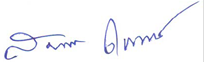                                       อธิการบดีมหาวิทยาลัยราชภัฏวไลยอลงกรณ์  ในพระบรมราชูปถัมภ์                                                                      จังหวัดปทุมธานีภาคผนวก ฉรายงานการประชุมคณะกรรมการปรับปรุงหลักสูตรศิลปศาสตรบัณฑิต สาขาวิชาสารสนเทศศาสตร์รายงานการประชุมคณะกรรมการปรับปรุงหลักสูตรศิลปศาสตรบัณฑิต สาขาวิชาสารสนเทศศาสตร์ครั้งที่ 1/2555เมื่อวันพุธที่ 12 ธันวาคม พ.ศ. 2555ณ ห้อง ประชุมคณะมนุษยศาสตร์และสังคมศาสตร์....................................................กรรมการผู้มาประชุมอาจารย์มนัส สายเสมา		     	ประธานหลักสูตรผู้ช่วยศาสตราจารย์เอก ศรีเชลียง		กรรมการผู้ช่วยศาสตราจารย์ ดร.อนงค์ อนันตริยเวช	กรรมการรองศาสตราจารย์ศศินันท์ เศรษฐวัฒน์บดี	กรรมการอาจารย์ปฏิยพรรณ เผือกสวัสดิ์		กรรมการและเลขานุการเริ่มประชุม  เวลา 13.00 น.ระเบียบวาระที่ 1 เรื่องที่ประธานแจ้งให้ที่ประชุมทราบไม่มีระเบียบวาระที่ 2 เรื่องรับรองรายงานการประชุมไม่มีระเบียบวาระที่ 3  เรื่องสืบเนื่องไม่มีระเบียบวาระที่ 4 เรื่องเสนอเพื่อพิจารณา	เรื่องการปรับปรุงหลักสูตรสารสนเทศศาสตร์ ที่ประชุมเห็นควรให้ดำเนินการดังนี้1. ให้อาจารย์ผู้สอนแต่ละรายวิชาพิจารณาปรับปรุงคำอธิบายรายวิชาใหม่ให้ทันสมัย และเหมาะสม ให้แล้วเสร็จในเดือนมกราคม 2556		2. ทำการสำรวจความต้องการของผู้เรียนในสาขาวิชาสารสนเทศศาสตร์ และสำรวจผู้ใช้บัณฑิตสารสนเทศ3. วางแผนการวิพากษ์หลักสูตร ควรดำเนินการในเดือนกันยายน และเดือนตุลาคม 2556มติที่ประชุม ที่ประชุมรับทราบและเห็นควรให้ดำเนินการดังกล่าวข้างต้นระเบียบวาระที่ 5 เรื่องเสนอเพื่อทราบ	ไม่มีระเบียบวาระที่ 6 เรื่องอื่นๆ	กำหนดการประชุมครั้งต่อไปในเดือนมกราคม 2556ปิดประชุม เวลา 15.40 น.						  อาจารย์ปฏิยพรรณ เผือกสวัสดิ์                                ผู้บันทึกรายงานการประชุม      อาจารย์มนัส สายเสมา    ผู้ตรวจรายงานการประชุมรายงานการประชุมคณะกรรมการปรับปรุงหลักสูตรศิลปศาสตรบัณฑิตสาขาวิชาสารสนเทศศาสตร์ครั้งที่ 2/2556เมื่อวันจันทร์ที่ 28 มกราคม พ.ศ. 2556ณ ห้อง ประชุมคณะมนุษยศาสตร์และสังคมศาสตร์....................................................กรรมการผู้มาประชุมอาจารย์มนัส สายเสมา		     	ประธานหลักสูตรผู้ช่วยศาสตราจารย์เอก ศรีเชลียง		กรรมการผู้ช่วยศาสตราจารย์อนงค์ อนันตริยเวช		กรรมการรองศาสตราจารย์ศศินันท์ เศรษฐวัฒน์บดี	กรรมการอาจารย์ปฏิยพรรณ เผือกสวัสดิ์		กรรมการและเลขานุการเริ่มประชุม  เวลา 15.30 น.ระเบียบวาระที่ 1 เรื่องที่ประธานแจ้งให้ที่ประชุมทราบไม่มีระเบียบวาระที่ 2 เรื่องรับรองรายงานการประชุมรับรองรายงานการประชุมครั้งที่ 1/2556ระเบียบวาระที่ 3  เรื่องสืบเนื่องไม่มีระเบียบวาระที่ 4 เรื่องเสนอเพื่อพิจารณา	4.1  การสำรวจความต้องการผู้ใช้บัณฑิต	      มติที่ประชุม เสนอให้แจกแบบสอบถาม และสัมภาษณ์ผู้ใช้บัณฑิต รวมถึง สถานที่นักศึกษาไปฝึกประสบการณ์วิชาชีพ4.2  กรรมการวิพากษ์หลักสูตรที่ประชุมได้พิจารณาเสนอชื่อผู้วิพากษ์หลักสูตร จำนวน 5 ท่าน  ได้แก่ รองศาสตราจารย์ ดร.น้ำทิพย์ วิภาวิน  ผู้ช่วยศาสตราจารย์ ดร. โกวิท รพีพิศาล ผู้ช่วยศาสตราจารย์ธนู บุญญานุวัตร   อาจารย์ ดร. เพชรผ่อง มยูขโชติ และ นางสาวมนัสภรณ์ จรรยา 	4.3 วางแผนการวิพากษ์หลักสูตร ควรดำเนินการในเดือน เมษายน  2556มติที่ประชุมที่ประชุม รับทราบและเห็นควรให้ดำเนินการดังกล่าวข้างต้นระเบียบวาระที่ 5 เรื่องเสนอเพื่อทราบ	ไม่มีระเบียบวาระที่ 6 เรื่องอื่นๆ	กำหนดการประชุมครั้งต่อไปในเดือนเมษายน 2556ปิดประชุม เวลา 17.40 น.  						อาจารย์ปฏิยพรรณ เผือกสวัสดิ์                                					            ผู้บันทึกรายงานการประชุม    						     อาจารย์มนัส สายเสมา    						  ผู้ตรวจรายงานการประชุมรายงานการประชุมคณะกรรมการปรับปรุงหลักสูตรศิลปศาสตรบัณฑิตสาขาวิชาสารสนเทศศาสตร์ครั้งที่ 3/2556เมื่อวันพุธที่ 10 กรกฎาคม พ.ศ. 2556ณ ห้อง ประชุมคณะมนุษยศาสตร์และสังคมศาสตร์....................................................กรรมการผู้มาประชุมอาจารย์มนัส สายเสมา		     	ประธานหลักสูตรผู้ช่วยศาสตราจารย์เอก ศรีเชลียง		กรรมการผู้ช่วยศาสตราจารย์ ดร.อนงค์ อนันตริยเวช	กรรมการรองศาสตราจารย์ศศินันท์ เศรษฐวัฒน์บดี	กรรมการอาจารย์ปฏิยพรรณ เผือกสวัสดิ์		กรรมการและเลขานุการเริ่มประชุม  เวลา 15.30 น.ระเบียบวาระที่ 1 เรื่องที่ประธานแจ้งให้ที่ประชุมทราบไม่มีระเบียบวาระที่ 2 เรื่องรับรองรายงานการประชุมรับรองรายงานการประชุมครั้งที่ ๒/๒๕๕๖ระเบียบวาระที่ 3  เรื่องสืบเนื่องไม่มีระเบียบวาระที่ 4 เรื่องเสนอเพื่อพิจารณา	4.1 เรื่องพิจารณาหลักสูตรสารสนเทศศาสตร์		ที่ประชุมได้พิจารณาหลักสูตรเดิมเมื่อปี 2550 หลักสูตร ตั้งแต่ ปรัชญา วิสัยทัศน์ ของหลักสูตร จำนวนหน่วยกิตทั้งหมดของหลักสูตร รายวิชาต่างๆ ซึ่งผลการพิจารณาพบว่า ชื่อรายวิชา และคำอธิบายรายวิชายาวเกินไป และบางรายวิชาสั้นเกินไป 		มติที่ประชุม   เห็นชอบให้อาจารย์ผู้สอนไปปรับแก้คำอธิบายรายวิชา และให้นำมาเสนอที่ประชุมเพื่อพิจารณาครั้งต่อไป	4.2 เรื่องการทำ curriculum mapping ของรายวิชาต่าง ๆ ให้อาจารย์ผู้สอนไปพิจารณา และนำเสนอต่อที่ประชุมครั้งต่อไป		มติที่ประชุม เห็นชอบให้อาจารย์ผู้สอนไปพิจารณารายวิชา และcurriculum mapping และนำเสนอที่ประชุมครั้งต่อไประเบียบวาระที่ 5 เรื่องเสนอเพื่อทราบผลการสำรวจความคิดเห็นของผู้ใช้บัณฑิตจากการสำรวจผู้ใช้บัณฑิตหลักสูตรสารสนเทศศาสตร์ โดยการแจกแบบสอบถาม และการสัมภาษณ์ผู้ใช้บัณฑิต จำนวน 18 ราย เกี่ยวกับลักษณะของบัณฑิตที่พึงประสงค์ แบบสำรวจ        แบ่งออกเป็น 2 ส่วนคือ สถานภาพของผู้ตอบแบบสอบถาม และคุณลักษณะของบัณฑิตที่พึงประสงค์ตามความต้องการของผู้ใช้บัณฑิต ผลการสำรวจปรากฏ ดังนี้สถานภาพของผู้ตอบแบบสอบถาม พบว่า หัวหน้าฝ่าย/แผนก ตอบแบบสอบถามมากที่สุดร้อยละ 60.01 รองลงมาได้แก่หัวหน้าห้องสมุด ร้อยละ 26.67  ผู้อำนวยการ และผู้จัดการ ร้อยละ 6.66 ตามลำดับคุณลักษณะบัณฑิตด้านความรู้โดยภาพรวมอยู่ในระดับมากทีสุด (=4.27) เมื่อพิจารณารายข้ออยู่ในระดับมากที่สุดทุกข้อคุณลักษณะบัณฑิตด้านคุณธรรมจริยธรรมโดยภาพรวมอยู่ในระดับมาก และเมื่อพิจารณาเป็นรายข้อพบว่า ข้อที่มีค่าคะแนนเฉลี่ยสูงสุด คือ ความซื่อสัตย์สุจริต (=4.45) รองลงมาคือ ความรับผิดชอบ (=4.25) และความเสียสละ ความมีน้ำใจ จิตอาสา ( =4.10) ตามลำดับด้านทักษะทางปัญญา พบว่า โดยภาพรวมอยู่ในระดับมาก (=3.55) เมื่อพิจารณาเป็นรายข้ออยู่ในระดับมากทุกข้อด้านทักษะความสัมพันธ์ระหว่างบุคคลและความรับผิดชอบ พบว่า โดยภาพรวมอยู่ในระดับมาก  (=3.48) เมื่อพิจารณารายข้ออยู่ในระดับมากทุกข้อด้านทักษะความสัมพันธ์ระหว่างบุคคลและความรับผิดชอบ พบว่า โดยภาพรวมอยู่ในระดับมาก  (=3.48) เมื่อพิจารณารายข้ออยู่ในระดับมากทุกข้อด้านทักษะการวิเคราะห์เชิงตัวเลข การสื่อสาร และเทคโนโลยีสารสนเทศ โดยภาพรวมพบว่า อยู่ในระดับมาก (=3.46) เมื่อพิจารณาเป็นรายข้ออยู่ในระดับมากทุกข้อ	มติที่ประชุม  รับทราบระเบียบวาระที่ 6 เรื่องอื่นๆ	กำหนดการประชุมครั้งต่อไปในเดือนตุลาคม 2556ปิดประชุม เวลา 16.30 น.					            อาจารย์ปฏิยพรรณ เผือกสวัสดิ์                                 					              ผู้บันทึกรายงานการประชุม    					         	    อาจารย์มนัส สายเสมา     						   ผู้ตรวจรายงานการประชุม	    ภาคผนวก ชรายงานการวิพากษ์หลักสูตรศิลปศาสตรบัณฑิต สาขาวิชาสารสนเทศศาสตร์รายงานการประชุมการวิพากษ์หลักสูตรศิลปศาสตรบัณฑิตสาขาวิชาสารสนเทศศาสตร์ครั้งที่ 1/2556เมื่อวันพุธที่ 25 ตุลาคม พ.ศ. 2556ณ ห้อง ประชุม 8103 คณะมนุษยศาสตร์และสังคมศาสตร์....................................................ผู้เข้าร่วมพิพากษ์หลักสูตร รองศาสตราจารย์ ดร.น้ำทิพย์ วิภาวิน  		ผู้ทรงคุณวุฒิผู้ช่วยศาสตราจารย์ ดร. โกวิท รพีพิศาล          ผู้ทรงคุณวุฒิผู้ช่วยศาสตราจารย์ธนู บุญญานุวัตร              ผู้ทรงคุณวุฒิอาจารย์ ดร. เพชรผ่อง มยูขโชติ 		ผู้ใช้บัณฑิตนางสาวมนัสภรณ์ จรรยา			ผู้ใช้บัณฑิตอาจารย์มนัส สายเสมา		     	ประธานหลักสูตรผู้ช่วยศาสตราจารย์เอก ศรีเชลียง		กรรมการผู้ช่วยศาสตราจารย์อนงค์ อนันตริยเวช		กรรมการรองศาสตราจารย์ศศินันท์ เศรษฐวัฒน์บดี	กรรมการอาจารย์ปฏิยพรรณ เผือกสวัสดิ์		กรรมการและเลขานุการเริ่มวิพากษ์หลักสูตร  เวลา 08.30 น.	ข้อเสนอแนะของกรรมการวิพากษ์หลักสูตรมีดังนี้พิจารณาเห็นว่าจำนวนโครงสร้างและหน่วยกิต เหมาะสมแล้วควรมีการปรับปรุงรายวิชาให้เหมาะสม  เช่น หน้า 17 รายวิชา 1741104 การรู้สารสนเทศ ควรเพิ่มคำอธิบายรายวิชา การรู้เท่าทันสื่อ หน้า 18 รายวิชา 1742202 การวิเคราะห์  และสังเคราะห์สารสนเทศ แก้เป็น การจัดหมวดหมู่ระบบทศนิยมของดิวอี้ (Dewey Decimal Classification System) หน้า 19 รายวิชา 1743101 การตลาดและการเผยแพร่สารสนเทศ        เพิ่มคำอธิบาย เรื่อง การประชาสัมพันธ์ หน้า 20 รายวิชา 1743201 การจัดหมวดหมู่ระบบหอสมุดรัฐสภาอเมริกัน แก้หน่วยกิตเป็นวิชาปฏิบัติ 3(2-2-5) หน้า 21 รายวิชา 1743202 การจัดทำดรรชนีและสาระสังเขป ควรเปลี่ยนเป็นวิชาปฏิบัติ แก้หน่วยกิต เป็น 3(2-2-5) รวมถึงแก้ไขรายชื่อวิชาภาษาอังกฤษให้ถูกต้องประเด็นอื่น ๆ หลักสูตรควรจัดกิจกรรมเสริมความรู้ให้กับนักศึกษา เช่นการอบรมภาษาอังกฤษ ภาษาอาเซียน เป็นต้น เพื่อเป็นการเตรียมความพร้อมนักศึกษาให้มีคุณลักษณะ          ที่สามารถเข้าแข่งขันในตลาดแรงงานได้มากขึ้นมอบหมายให้คณะกรรมการและอาจารย์ผู้รับผิดชอบแก้ไขคำอธิบายรายวิชา           เมื่อเสร็จแล้วส่งให้ผู้ทรงคุณวุฒิพิจารณาอีกครั้งหนึ่ง ซึ่งไม่ต้องมาทำการวิพากษ์ครั้งที่ 2ปิดประชุม เวลา 16.45 น.อาจารย์ปฏิยพรรณ เผือกสวัสดิ์                                 					            ผู้บันทึกรายงานการประชุม    						   อาจารย์มนัส สายเสมา    	                                                     ผู้ตรวจรายงานการประชุม	ภาคผนวก ซผลงานทางวิชาการของอาจารย์ประจำหลักสูตรผลทางวิชาการของอาจารย์ประจำหลักสูตร1. ชื่อ นางสาวศศินันท์  นามสกุล  เศรษฐวัฒน์บดีตำแหน่งทางวิชาการ  รองศาสตราจารย์ประวัติการศึกษาผลงานทางวิชาการ1.3.1 ตำรา คณาจารย์หลักสูตรสารสนเทศศาสตร์. คณะมนุษยศาสตร์และสังคมศาสตร์ มหาวิทยาลัยราชภัฏ   วไลยอลงกรณ์. (2554). สารนิเทศเพื่อการศึกษาค้นคว้า. ปทุมธานี: มหาวิทยาลัย     ราชภัฏวไลยอลงกรณ์ ในพระบรมราชูปถัมภ์.ศศินันท์ เศรษฐวัฒน์บดี. (2554) ห้องสมุดสถาบันอุดมศึกษา. ปทุมธานี: มหาวิทยาลัยราชภัฏ      วไลยอลงกรณ์ ในพระบรมราชูปถัมภ์.            . (2554). ความรู้เบื้องต้นเกี่ยวกับระบบสารสนเทศ. ปทุมธานี: มหาวิทยาลัยราชภัฏ            วไลยอลงกรณ์ ในพระบรมราชูปถัมภ์.           . (2555).  การวิจัยทางบรรณารักษศาสตร์และสารสนเทศศาสตร์. ปทุมธานี: มหาวิทยาลัยราชภัฏวไลยอลงกรณ์ ในพระบรมราชูปถัมภ์.1.3.2 งานวิจัยศศินันท์ เศรษฐวัฒน์บดี และคนอื่นๆ. (2553). การติดตามผลผู้สำเร็จการศึกษาระดับปริญญาตรี มหาวิทยาลัยราชภัฏวไลยอลงกรณ์ ในพระบรมราชูปถัมภ์ ปีการศึกษา 2551-2552. ศศินันท์ เศรษฐวัฒน์บดี และคนอื่นๆ. (2554). ความคิดเห็นของนักศึกษาและอาจารย์มหาวิทยาลัยราชภัฏวไลยอลงกรณ์ ในพระบรมราชูปถัมภ์ ที่มีต่อการเรียนการสอน ในหมวดวิชาการศึกษาทั่วไป.  ปทุมธานี: มหาวิทยาลัยราชภัฏวไลยอลงกรณ์ ในพระบรมราชูปถัมภ์.ศศินันท์ เศรษฐวัฒน์บดี และคนอื่นๆ. (2556). ความคิดเห็นของผู้ใช้บัณฑิตที่มีต่อคุณลักษณะของบัณฑิตสารสนเทศศาสตร์. ปทุมธานี: มหาวิทยาลัยราชภัฏวไลยอลงกรณ์               ในพระบรมราชูปถัมภ์.		1.3.3 บทความวิชาการ			ไม่มีประสบการณ์ในการสอน20 ปีภาระงานสอน1.5.1 ความรู้พื้นฐานทางเทคโนโลยีสารสนเทศ1.5.2 ระบบสารสนเทศ1.5.3 ธุรกิจสารสนเทศ1.5.4 การพัฒนาทรัพยากรสารสนเทศ15.5 บริการสารสนเทศบนอินเทอร์เน็ต1.5.6 จิตวิทยาการให้บริการสารสนเทศ1.5.7 การจัดการร้านหนังสือ1.5.8 การจัดการฐานข้อมูลสำหรับงานสารสนเทศ1.5.9 การเผยแพร่สารสนเทศด้วยเทคโนโลยีสารสนเทศ1.5.10 การสืบค้นสารสนเทศออนไลน์1.5.11 การวิจัยสารสนเทศศาสตร์1.5.12 การสัมมนาและแนวโน้มทางสารสนเทศศาสตร์ชื่อ นางสาวอนงค์ นามสกุล  อนันตริยเวชตำแหน่งทางวิชาการ  ผู้ช่วยศาสตราจารย์ประวัติการศึกษาผลงานทางวิชาการ2.3.1 ตำรา คณาจารย์หลักสูตรสารสนเทศศาสตร์. คณะมนุษยศาสตร์และสังคมศาสตร์ มหาวิทยาลัยราชภัฏวไลยอลงกรณ์. (2554). สารนิเทศเพื่อการศึกษาค้นคว้า.  ปทุมธานี: มหาวิทยาลัยราชภัฏวไลยอลงกรณ์ ในพระบรมราชูปถัมภ์.     	2.3.2 ผลงานวิจัยอนงค์ อนันตริยเวช. (2547). พฤติกรรมการแสวงหาสารนิเทศบนอินเทอร์เน็ตของนักศึกษามหาวิทยาลัยราชภัฏวไลยอลงกรณ์ ในพระบรมราชูปถัมภ์. ศศินันท์ เศรษฐวัฒน์บดี และคนอื่นๆ.   (2556).  ความคิดเห็นของผู้ใช้บัณฑิตที่มีต่อคุณลักษณะของบัณฑิตสารสนเทศศาสตร์.  ปทุมธานี: มหาวิทยาลัยราชภัฏวไลยอลงกรณ์             ในพระบรมราชูปถัมภ์.2.3.3 บทความวิชาการอนงค์  อนันตริยเวช. (2549). องค์กรเรียนรู้ : ความอยู่รอดในอนาคต. วารสารวิชาการ               วไลยอลงกรณ์. 1(2), 89-98.ประสบการณ์ในการสอน25 ปีภาระงานสอน2.5.1 หลักการจัดการความรู้2.5.2 สารสนเทศภูมิปัญญาท้องถิ่น2.5.3 พฤติกรรมของผู้ใช้และความต้องการสารสนเทศ2.5.4 การรู้สารสนเทศ2.5.5 ธุรกิจสารสนเทศ2.5.6 สารสนเทศทางวิทยาศาสตร์และเทคโนโลยี2.5.7 สารสนเทศกับสังคม2.5.8 การบริหารโครงการด้านสารสนเทศ2.5.9 ระบบจัดการสำนักงาน2.5.10 ความรู้เบื้องต้นเกี่ยวกับการจัดการด้านเอกสารระบบประกันคุณภาพชื่อ นายเอก  นามสกุล  ศรีเชลียงตำแหน่งทางวิชาการ  ผู้ช่วยศาสตราจารย์ประวัติการศึกษาผลงานทางวิชาการ3.3.1 ตำรา คณาจารย์หลักสูตรสารสนเทศศาสตร์. คณะมนุษยศาสตร์และสังคมศาสตร์ มหาวิทยาลัยราชภัฏวไลยอลงกรณ์. (2554). สารนิเทศเพื่อการศึกษาค้นคว้า. ปทุมธานี: มหาวิทยาลัยราชภัฏวไลยอลงกรณ์ ในพระบรมราชูปถัมภ์.เอก ศรีเชลียง.  (2545).  เอกสารประกอบการสอนรายวิชาความรู้พื้นฐานเกี่ยวกับระบบสารนิเทศ ปทุมธานี: มหาวิทยาลัยราชภัฏวไลยอลงกรณ์ ในพระบรมราชูปถัมภ์.           . (2547).  ห้องสมุดอัตโนมัติ. ปทุมธานี: มหาวิทยาลัยราชภัฏวไลยอลงกรณ์                 ในพระบรมราชูปถัมภ์.3.3.2 งานวิจัยศศินันท์ เศรษฐวัฒน์บดี และคนอื่นๆ. (2554).  ความคิดเห็นของนักศึกษาและอาจารย์มหาวิทยาลัยราชภัฏวไลยอลงกรณ์ ในพระบรมราชูปถัมภ์ ที่มีต่อการเรียนการสอน  ในหมวดวิชาการศึกษาทั่วไป. ปทุมธานี: มหาวิทยาลัยราชภัฏวไลยอลงกรณ์             ในพระบรมราชูปถัมภ์.ศศินันท์ เศรษฐวัฒน์บดี และคนอื่นๆ. (2556).  ความคิดเห็นของผู้ใช้บัณฑิตที่มีต่อคุณลักษณะ  ของบัณฑิตสารสนเทศศาสตร์.  ปทุมธานี: มหาวิทยาลัยราชภัฏวไลยอลงกรณ์          ในพระบรมราชูปถัมภ์.3.3.3 บทความวิชาการเอก ศรีเชลียง. (2547). ห้องสมุดสมาร์ต (Smart library). มนุษยสังคมวิชาการ  (มหาวิทยาลัยราชภัฏวไลยอลงกรณ์). 1(1), 76-95.ประสบการณ์ในการสอน19 ปีภาระงานสอน3.5.1 ความรู้พื้นฐานทางเทคโนโลยีสารสนเทศ3.5.2 ระบบสารสนเทศ3.5.3 การวิเคราะห์และสังเคราะห์สารสนเทศ3.5.4 การทำรายการทรัพยากรสารสนเทศ3.5.5 การจัดเก็บและการค้นคืนสารสนเทศ3.5.6 การจัดการฐานข้อมูลสำหรับงานสารสนเทศ3.5.7 ห้องสมุดอัตโนมัติชื่อ นายมนัส  นามสกุล สายเสมาตำแหน่งทางวิชาการ  อาจารย์ประวัติการศึกษา4.3 ผลงานทางวิชาการ	4.1.1 ตำราคณาจารย์หลักสูตรสารสนเทศศาสตร์. คณะมนุษยศาสตร์และสังคมศาสตร์ มหาวิทยาลัยราชภัฏ   วไลยอลงกรณ์. (2554). สารนิเทศเพื่อการศึกษาค้นคว้า.  ปทุมธานี: มหาวิทยาลัย    ราชภัฏวไลยอลงกรณ์ ในพระบรมราชูปถัมภ์.	4.1.2 ผลงานวิจัยศศินันท์ เศรษฐวัฒน์บดี และคนอื่นๆ. (2556). ความคิดเห็นของผู้ใช้บัณฑิตที่มีต่อคุณลักษณะ   ของบัณฑิตสารสนเทศศาสตร์.  ปทุมธานี: มหาวิทยาลัยราชภัฏวไลยอลงกรณ์          ในพระบรมราชูปถัมภ์.บทความวิชาการไม่มีประสบการณ์ในการสอน27 ปีภาระงานสอน4.5.1 ความรู้เบื้องต้นเกี่ยวกับสารสนเทศศาสตร์4.5.2 การรู้สารสนเทศ4.5.3 จริยธรรมวิชาชีพสารสนเทศ4.5.4 การบริการสารสนเทศ4.5.5 การจัดการสถาบันบริการสารสนเทศ4.5.6 สารสนเทศเพื่อธุรกิจ4.5.7 การสัมมนาทิศทางและแนวโน้มทางสารสนเทศศาสตร์4.5.8 การจัดการร้านหนังสือ4.5.9 สารสนเทศสำหรับเด็กและเยาวชน5. ชื่อ นางปฏิยพรรณ นามสกุล เผือกสวัสดิ์ตำแหน่งทางวิชาการ  อาจารย์ประวัติการศึกษา5.3 ผลงานทางวิชาการ	5.3.1 ตำราคณาจารย์หลักสูตรสารสนเทศศาสตร์. คณะมนุษยศาสตร์และสังคมศาสตร์ มหาวิทยาลัยราชภัฏวไลยอลงกรณ์. (2554).  สารนิเทศเพื่อการศึกษาค้นคว้า.  ปทุมธานี: มหาวิทยาลัยราชภัฏวไลยอลงกรณ์ ในพระบรมราชูปถัมภ์.	5.3.2 ผลงานวิจัยศศินันท์ เศรษฐวัฒน์บดี และคนอื่นๆ.   (2556).  ความคิดเห็นของผู้ใช้บัณฑิตที่มีต่อ	คุณลักษณะของบัณฑิตสารสนเทศศาสตร์.  ปทุมธานี: มหาวิทยาลัยราชภัฏ	วไลยอลงกรณ์ ในพระบรมราชูปถัมภ์.บทความวิชาการไม่มี	5.4 ประสบการณ์ในการสอน37 ปี5.5 ภาระงานสอน5.5.1 การรู้สารสนเทศ5.5.2 ภาษาไทยสำหรับงานสารสนเทศ5.5.3 การพัฒนาทรัพยากรสารสนเทศ5.5.4 บริการห้องสมุดและศูนย์สารสนเทศ5.5.6 การจัดทำดรรชนี และสาระสังเขป5.5.7 การสัมมนาทิศทางและแนวโน้มทางสารสนเทศศาสตร์5.5.8 การปรุงแต่งสารสนเทศภาคผนวก ฌสรุปผลการสำรวจคุณลักษณะบัณฑิตที่พึงประสงค์ตามความต้องการของผู้ใช้บัณฑิตหลักสูตรศิลปศาสตรบัณฑิต  สาขาวิชาสารสนเทศศาสตร์ คณะมนุษยศาสตร์และสังคมศาสตร์ มหาวิทยาลัยราชภัฏวไลยอลงกรณ์ ในพระบรมราชูปถัมภ์ จังหวัดปทุมธานีสรุปผลการสำรวจคุณลักษณะบัณฑิตที่พึงประสงค์ตามความต้องการของผู้ใช้บัณฑิตหลักสูตรศิลปศาสตรบัณฑิต  สาขาวิชาสารสนเทศศาสตร์ คณะมนุษยศาสตร์และสังคมศาสตร์ มหาวิทยาลัยราชภัฏวไลยอลงกรณ์ ในพระบรมราชูปถัมภ์ จังหวัดปทุมธานี	จากการสำรวจผู้ใช้บัณฑิตหลักสูตรสารสนเทศศาสตร์ โดยการแจกแบบสอบถาม และ     การสัมภาษณ์ผู้ใช้บัณฑิต จำนวน 18 ราย เกี่ยวกับลักษณะของบัณฑิตที่พึงประสงค์ แบบสำรวจ    แบ่งออกเป็น 2 ส่วนคือ 	ส่วนที่ 1 ข้อมูลทั่วไปของผู้ตอบแบบสอบถาม	ส่วนที่ 2 คุณลักษณะของบัณฑิตที่พึงประสงค์ตามความต้องการของผู้ใช้บัณฑิต ส่วนที่ 1 ข้อมูลทั่วไปของผู้ตอบแบบสอบถาม	ผลการสำรวจคุณลักษณะของผู้ใช้บัณฑิตที่พึงประสงค์ตามความต้องการของผู้ใช้บัณฑิต   โดยการแจกแบบสอบถาม จำนวน 18 ชุด ได้รับกลับคืน 15 ชุดคิดเป็นร้อยละ 83.33ตารางที่ 1 ลักษณะของสถานประกอบการจากตารางที่ 1 ลักษณะของสถานประกอบการที่ใช้บัณฑิตที่ตอบแบบสอบถามมากที่สุด     คือ ห้องสมุดมหาวิทยาลัย คิดเป็นร้อยละ 46.67 รองลงมาได้แก่ห้องสมุดโรงเรียน ร้อยละ 20.00 ศูนย์การเรียนรู้ และห้องสมุดประชาชน ร้อยละ13.33 ตามลำดับตารางที่ 2 สถานภาพของผู้ตอบแบบสอบถามจากตารางที่ 2 สถานภาพของผู้ตอบแบบสอบถาม พบว่า หัวหน้าฝ่าย/แผนก                            ตอบแบบสอบถามมากที่สุดร้อยละ 60.01 รองลงมาได้แก่หัวหน้าห้องสมุด ร้อยละ 26.67  ผู้อำนวยการ และผู้จัดการ ร้อยละ 6.66 ตามลำดับส่วนที่ 2 คุณลักษณะของบัณฑิตที่พึงประสงค์ตามความต้องการของผู้ใช้บัณฑิตตารางที่ 3 ด้านคุณธรรมจริยธรรม  	จากตารางที่ 3 พบว่า ด้านคุณธรรมจริยธรรมโดยภาพรวมอยู่ในระดับมาก และเมื่อพิจารณาเป็น  รายข้อพบว่า ข้อที่มีค่าคะแนนเฉลี่ยสูงสุด คือ ความซื่อสัตย์สุจริต (=4.45) รองลงมาคือ          ความรับผิดชอบ (=4.25) และความเสียสละ ความมีน้ำใจ จิตอาสา (=4.10) ตามลำดับตารางที่ 4 ด้านความรู้	จากตารงที่ 4 พบว่า ด้านความรู้โดยภาพรวมอยู่ในระดับมากทีสุด (=4.27) เมื่อพิจารณารายข้ออยู่ในระดับมากที่สุดทุกข้อตารางที่ 5 ด้านทักษะทางปัญญา	จากตารางที่ 5 ด้านทักษะทางปัญญา พบว่า โดยภาพรวมอยู่ในระดับมาก (=3.55)        เมื่อพิจารณาเป็นรายข้ออยู่ในระดับมากทุกข้อตารางที่ 6 ด้านทักษะความสัมพันธ์ระหว่างบุคคลและความรับผิดชอบ	จากตารางที่ 6 ด้านทักษะความสัมพันธ์ระหว่างบุคคลและความรับผิดชอบ พบว่า           โดยภาพรวมอยู่ในระดับมาก (=3.48) เมื่อพิจารณารายข้ออยู่ในระดับมากทุกข้อตารางที่ 7 ด้านทักษะการวิเคราะห์เชิงตัวเลข การสื่อสาร และเทคโนโลยีสารสนเทศ	จากตารางที่ 7 ด้านทักษะการวิเคราะห์เชิงตัวเลข การสื่อสาร และเทคโนโลยีสารสนเทศ 
โดยภาพรวมพบว่า อยู่ในระดับมาก (=3.46) เมื่อพิจารณาเป็นรายข้ออยู่ในระดับมากทุกข้อตารางที่ 8 ภาพรวมคุณลักษณะของบัณฑิตที่พึงประสงค์ของบัณฑิตสารสนเทศศาสตร์	จากตารางที่ 8 พบว่าโดยภาพรวมคุณลักษณะของบัณฑิตที่พึงประสงค์ของบัณฑิตสารสนเทศศาสตร์ อยู่ในระดับมาก (=3.65) เมื่อพิจารณาเป็นรายด้านพบว่า ด้านความรู้อยู่ในระดับมากที่สุด (=4.27) ส่วนด้านอื่นๆ อยู่ในระดับมากภาคผนวก ญตารางเปรียบเทียบข้อแตกต่างระหว่างหลักสูตรเดิมกับหลักสูตรที่ปรับปรุง ตารางเปรียบเทียบข้อแตกต่างระหว่างหลักสูตรเดิมกับหลักสูตรที่ปรับปรุง1. เปรียบเทียบการให้ปริญญา2. เปรียบเทียบโครงสร้าง3. เปรียบเทียบคำอธิบายรายวิชา4. เพิ่มรายวิชา5.  การเปรียบเทียบข้อมูลอื่น ๆภาคผนวก ฎแผนบริหารความเสี่ยง หลักสูตรศิลปศาสตรบัณฑิต สาขาวิชาสารสนเทศาสตร์แผนบริหารความเสี่ยงหลักสูตรศิลปศาสตรบัณฑิต สาขาวิชาสารสนเทศศาสตร์หลักสูตรปรับปรุง พ.ศ. 2557ระบุความเสี่ยงการประเมินและวิเคราะห์ความเสี่ยงหมายเหตุ  ระดับความเสี่ยง 3 มีค่าระหว่าง 20-25 (ความเสี่ยงที่ยอมรับไม่ได้), 2 มีค่าระหว่าง 0-19 (ความเสี่ยงสูง) และ 1 มีค่าระหว่าง 1-9 (ความเสี่ยง          ที่ยอมรับได้)การกำหนดกิจกรรมควบคุมความเสี่ยงหมายเหตุ  ช่อง 3  หมายถึง มี   หมายถึง มีแต่ไม่สมบูรณ์  x หมายถึง ไม่มี              ช่อง 4  หมายถึง ได้ผลตามที่คาดหมาย  หมายถึง ได้ผลบ้างแต่ไม่สมบูรณ์                                      x หมายถึง ไม่มีผลตามที่คาดหมายแผนการดำเนินงานการจัดการความเสี่ยง										ผู้รายงาน อาจารย์มนัส  สายเสมา										ประธานกรรมการประจำหลักสูตรหลักสูตรศิลปศาสตรบัณฑิต สาขาวิชาสารสนเทศศาสตร์											วันที่ 13 กุมภาพันธ์ 2557หน้าหมวดที่ 1ข้อมูลทั่วไป11. รหัสและชื่อหลักสูตร12. ชื่อปริญญาและสาขาวิชา13. วิชาเอก14. จำนวนหน่วยกิตที่เรียนตลอดหลักสูตร15. รูปแบบของหลักสูตร16. สถานภาพของหลักสูตรและการพิจารณาอนุมัติ/เห็นชอบหลักสูตร27. ความพร้อมในการเผยแพร่หลักสูตรคุณภาพและมาตรฐาน28. อาชีพที่สามารถประกอบได้หลังสำเร็จการศึกษา29. ชื่อ ตำแหน่งวิชาการ คุณวุฒิ สาขาวิชา สถาบันการศึกษา และปีที่จบของอาจารย์ผู้รับผิดชอบหลักสูตร210. สถานที่จัดการเรียนการสอน311. สถานการณ์ภายนอกหรือการพัฒนาที่จำเป็นต้องนำมาพิจารณา
ในการวางแผนหลักสูตร312. ผลกระทบจาก ข้อ 11 ต่อการพัฒนาหลักสูตรและความเกี่ยวข้องกับ
พันธกิจของมหาวิทยาลัย313. ความสัมพันธ์กับหลักสูตรอื่นที่เปิดสอนในคณะ/สาขาวิชาอื่นของ
มหาวิทยาลัย4หมวดที่ 2ข้อมูลเฉพาะของหลักสูตร51. ปรัชญา ความสำคัญ และวัตถุประสงค์ของหลักสูตร52. แผนพัฒนาปรับปรุง5หมวดที่ 3ระบบการจัดการศึกษา การดำเนินการ และโครงสร้างของหลักสูตร71. ระบบการจัดการศึกษา72. การดำเนินการหลักสูตร73. หลักสูตรและอาจารย์ผู้สอน104. องค์ประกอบเกี่ยวกับประสบการณ์ภาคสนาม 295. ข้อกำหนดเกี่ยวกับการทำโครงงานหรืองานวิจัย30หมวดที่ 4ผลการเรียนรู้ กลยุทธ์การสอนและการประเมินผล311. การพัฒนาคุณลักษณะพิเศษของนักศึกษา312. การพัฒนาผลการเรียนรู้ในแต่ละด้าน313. แผนที่แสดงการกระจายความรับผิดชอบมาตรฐานผลการเรียนรู้จาก
หลักสูตรสู่รายวิชา  (Curriculum Mapping)34หน้าหมวดที่ 5หลักเกณฑ์ในการประเมินผลนักศึกษา391. กฎระเบียบหรือหลักเกณฑ์ ในการให้ระดับคะแนน (ผลการเรียน)392. กระบวนการทวนสอบมาตรฐานผลสัมฤทธิ์ของนักศึกษา393. เกณฑ์การสำเร็จการศึกษาตามหลักสูตร40หมวดที่ 6การพัฒนาคณาจารย์411. การเตรียมการสำหรับอาจารย์ใหม่412. การพัฒนาความรู้และทักษะให้แก่คณาจารย์41หมวดที่ 7การประกันคุณภาพหลักสูตร421. การบริหารหลักสูตร422. การบริหารทรัพยากรการเรียนการสอน433. การบริหารคณาจารย์454. การบริหารบุคลากรสนับสนุนการเรียนการสอน455. การสนับสนุนและการให้คำแนะนำนักศึกษา456. ความต้องการของตลาดแรงงาน สังคม และหรือความพึงพอใจของ
ผู้ใช้บัณฑิต457. ตัวบ่งชี้ผลการดำเนินงาน (Key Performance Indicators)46หมวดที่ 8การประเมินและปรับปรุงการดำเนินการของหลักสูตร481. การประเมินประสิทธิผลของการสอน482. การประเมินหลักสูตรในภาพรวม483. การประเมินผลการดำเนินงานตามรายละเอียดหลักสูตร484. การทบทวนผลการประเมินและวางแผนปรับปรุง48ภาคผนวก49ภาคผนวก ก ข้อบังคับมหาวิทยาลัยราชภัฏวไลยอลงกรณ์ ในพระบรม-ราชูปถัมภ์ จังหวัดปทุมธานี ว่าด้วยการจัดการศึกษาระดับอนุปริญญาและปริญญาตรี พ.ศ. 255150ภาคผนวก ข ระเบียบมหาวิทยาลัยราชภัฏวไลยอลงกรณ์ ในพระบรม-ราชูปถัมภ์ จังหวัดปทุมธานี ว่าด้วยการเทียบโอนผลการเรียนและยกเว้นการเรียนรายวิชา พ.ศ. 254963ภาคผนวก ค ระเบียบมหาวิทยาลัยราชภัฏวไลยอลงกรณ์ ในพระบรมราชูปถัมภ์ จังหวัดปทุมธานี ว่าด้วยการจัดการศึกษาในภาคฤดูร้อนสำหรับนักศึกษาระดับอนุปริญญา ปริญญาตรีภาคปกติ       พ.ศ. 254967ภาคผนวก ง หลักสูตรหมวดวิชาศึกษาทั่วไป70หน้าภาคผนวก จ คำสั่งมหาวิทยาลัยราชภัฏวไลยอลงกรณ์ ในพระบรมราชูปถัมภ์ จังหวัดปทุมธานี  ที่ 2050/2556 เรื่อง แต่งตั้งคณะกรรมการปรับปรุงหลักสูตรศิลปศาสตรบัณฑิต สาขาวิชาสารสนเทศศาสตร์79ภาคผนวก ฉ รายงานการประชุมคณะกรรมการปรับปรุงหลักสูตร
ศิลปศาสตรบัณฑิต สาขาวิชาสารสนเทศศาสตร์81ภาคผนวก ช รายงานการวิพากษ์หลักสูตร88ภาคผนวก ซ ผลงานทางวิชาการของอาจารย์ประจำหลักสูตร91ภาคผนวก ฌ สรุปการสำรวจคุณลักษณะบัณฑิตที่พึงประสงค์ตามความต้องการของผู้ใช้บัณฑิต หลักสูตรศิลปศาสตรบัณฑิต สาขาวิชาสารสนเทศศาสตร์ คณะมนุษยศาสตร์และสังคมศาสตร์ มหาวิทยาลัยราชภัฏวไลยอลงกรณ์ ในพระบรมราชูปถัมภ์ จังหวัดปทุมธานี99ภาคผนวก ญ ตารางเปรียบเทียบข้อแตกต่างระหว่างหลักสูตรเดิมกับ
หลักสูตรที่ปรับปรุง 104ภาคผนวก ฎ แผนบริหารความเสี่ยงหลักสูตรศิลปศาสตรบัณฑิต  สาขาวิชาสารสนเทศศาสตร์115ลำดับชื่อ-สกุลตำแหน่งวิชาการคุณวุฒิการศึกษาสาขาวิชาสถาบันการศึกษาปีที่จบ1.นางสาวศศินันท์ เศรษฐวัฒน์บดีรองศาสตราจารย์ ศศ.ม. (บรรณารักษศาสตร์  และสารนิเทศศาสตร์) กศ.บ. (บรรณารักษศาสตร์)มหาวิทยาลัยศรีนครินทรวิโรฒมหาสารคามมหาวิทยาลัยศรีนครินทรวิโรฒมหาสารคาม253525312.นางสาวอนงค์ อนันตริยเวชผู้ช่วยศาสตราจารย์ ค.ด. (การอุดมศึกษา)   อ.ม. (บรรณารักษศาสตร์) อ.บ. (บรรณารักษศาสตร์) จุฬาลงกรณ์มหาวิทยาลัยจุฬาลงกรณ์มหาวิทยาลัยมหาวิทยาลัยขอนแก่น2540253025243.นายเอก ศรีเชลียงผู้ช่วยศาสตราจารย์ รป.ม. (รัฐประศาสนศาสตร์) ศศ.ม. (บรรณารักษศาสตร์  และสารนิเทศศาสตร์) ศศ.บ. (บรรณารักษศาสตร์)จุฬาลงกรณ์มหาวิทยาลัยมหาวิทยาลัยศรีนครินทรวิโรฒมหาสารคามมหาวิทยาลัยเชียงใหม่254525372531ลำดับชื่อ-สกุลตำแหน่งวิชาการคุณวุฒิการศึกษาสาขาวิชาสถาบันการศึกษาปีที่จบ4.นายมนัส สายเสมาอาจารย์กศ.ม. (บรรณารักษศาสตร์)อ.บ. (บรรณารักษศาสตร์)มหาวิทยาลัยศรีนครินทรวิโรฒ มหาสารคามมหาวิทยาลัยขอนแก่น253025225.นางปฏิยพรรณ เผือกสวัสดิ์อาจารย์ศศ.บ. (บรรณารักษศาสตร์)มหาวิทยาลัยเชียงใหม่2519แผนการพัฒนา/เปลี่ยนแปลงกลยุทธ์หลักฐาน/ตัวบ่งชี้1. ปรับปรุงหลักสูตร     ศิลปศาสตรบัณฑิต สาขาวิชาสารสนเทศศาสตร์ให้มีมาตรฐานไม่ต่ำกว่า            กรอบมาตรฐานคุณวุฒิระดับอุดมศึกษาตามที่กระทรวงศึกษาธิการกำหนด1. ติดตามความเปลี่ยนแปลงและความต้องการกำลังคน2. สำรวจคุณลักษณะบัณฑิตสาขาสารสนเทศศาสตร์จากผู้ใช้บัณฑิตเพื่อนำมาพัฒนาหลักสูตร3. เชิญผู้เชี่ยวชาญจากสมาคมวิชาชีพ สถาบันอุดมศึกษาและภาคเอกชนให้มีส่วนร่วมในการพัฒนาหลักสูตร4. ประสานความร่วมมือกับองค์กรในภาครัฐและเอกชนในการจัดกิจกรรมการเรียนการสอน1. รายงานผลการดำเนินงาน การปรับปรุงหลักสูตร2. รายงานผลการสำรวจคุณลักษณะบัณฑิตสาขาสารสนเทศศาสตร์3. เอกสารการประสานงานกับหน่วยงานต่างๆ 4. รายงานผลการประเมินผู้ใช้บัณฑิต5. รายงานผลการประเมินหลักสูตรแผนการพัฒนา/เปลี่ยนแปลงกลยุทธ์หลักฐาน/ตัวบ่งชี้5. ติดตามการประเมินผลหลักสูตรอย่างสม่ำเสมอ2. พัฒนาบุคลากรเพื่อเพิ่มประสิทธิภาพและประสิทธิผลในการให้ความรู้แก่นักศึกษา1. อาจารย์ใหม่ต้องผ่านการอบรมหลักสูตรเบื้องต้นเกี่ยวกับเทคนิคการสอน การวัดและประเมินผล2. พัฒนาความรู้ในวิชาชีพอย่างสม่ำเสมอ3. อาจารย์ทุกคนต้องอบรมเกี่ยวกับหลักสูตรการสอนรูปแบบต่างๆ และการวัดประเมินผล ทั้งนี้เพื่อให้มีความรู้ความสามารถในการประเมินผลตามกรอบมาตรฐานคุณวุฒิที่ผู้สอนจะต้องสามารถวัดและประเมินผลได้เป็นอย่างดี1. หลักฐานหรือเอกสารแสดงผลการดำเนินการ2. รายงานผลการประเมินการเรียนการสอนของอาจารย์3. รายงานผลการอบรมของบุคลากรที่เข้าร่วมการอบรม3. พัฒนาบุคลากรให้มีความรู้ความเข้าใจในการบูรณาการด้านการเรียนการสอน การวิจัยและบริการวิชาการ1. สนับสนุนบุคลากรในการพัฒนาองค์ความรู้ในด้าน    การบูรณาการการเรียนการสอนกับงานวิจัยและงานบริการวิชาการ2. สนับสนุนบุคลากรด้านการเรียนการสอนให้ทำงานบริการวิชาการแก่องค์กรภายนอก3. กำหนดให้นักศึกษาทำงานวิจัย/วิชาการที่สามารถนำผลที่ได้มาใช้ในการดำเนินงานได้จริงและเสริมสร้างประสบการณ์การนำความรู้ไปใช้ในการปฏิบัติงานจริง4. สนับสนุนบุคลากรให้พัฒนาด้านการวิจัย1. หลักฐานการส่งบุคลากรเข้ารับการฝึกอบรม การสัมมนา การประชุมวิชาการต่างๆ ทางสาขาวิชาสารสนเทศศาสตร์2. บริการวิชาการต่ออาจารย์ในหลักสูตร 3. โครงการเกี่ยวกับการบริการวิชาการและงานวิจัย4. งานวิจัยและงานวิชาการที่นักศึกษาจัดทำขึ้นเพื่อพัฒนาความรู้และประสบการณ์ทำงานจริงจำนวนนักศึกษาจำนวนนักศึกษาแต่ละปีการศึกษาจำนวนนักศึกษาแต่ละปีการศึกษาจำนวนนักศึกษาแต่ละปีการศึกษาจำนวนนักศึกษาแต่ละปีการศึกษาจำนวนนักศึกษาแต่ละปีการศึกษาจำนวนนักศึกษา25572558255925602561ชั้นปีที่ 14040404040ชั้นปีที่ 2-40404040ชั้นปีที่ 3--404040ชั้นปีที่ 4---4040รวม4080120160160คาดว่าจะสำเร็จการศึกษา---4040รายละเอียดรายรับปีงบประมาณปีงบประมาณปีงบประมาณปีงบประมาณปีงบประมาณรายละเอียดรายรับ255725582559256025611. ค่าลงทะเบียน620,0001,180,0001,740,0002,300,0002,300,0002. เงินอุดหนุนจากรัฐบาล   2.1 งบบุคลากร   2.2 งบดำเนินการ   2.3 งบลงทุน        2.3.1 ค่าที่ดินและ                 สิ่งก่อสร้าง        2.3.2 ค่าครุภัณฑ์1,816,32028,000460,00050,0001,907,13656,000460,000100,0002,002,49284,000460,000150,0002,102,617112,000460,000200,0002,207,748112,000460,000200,000รวมรายรับ2,974,3203,933,5364,436,4925,174,6175,279,748หมวดเงินปีงบประมาณปีงบประมาณปีงบประมาณปีงบประมาณปีงบประมาณหมวดเงิน255725582559256025611. งบบุคลากร1,816,3201,907,1362,002,4922,102,6172,207,7482. งบดำเนินการ    2.1 ค่าตอบแทน    2.2 ค่าใช้สอย    2.3 ค่าวัสดุ    2.4 ค่าสาธารณูปโภค20,00016,00028,00072,00040,00032,00056,00072,00060,00048,00084,00072,00080,00064,000112,00072,00080,00064,000112,00072,0003. งบลงทุน    2.1 ค่าที่ดินและสิ่งก่อสร้าง    2.2 ค่าครุภัณฑ์460,00050,000460,000100,000460,000150,000460,000200,000460,000200,0004. เงินอุดหนุน   4.1 การทำวิจัย   4.2 การบริการวิชาการ100,00050,000100,00050,000100,00050,000100,00050,000100,00050,000รวมรายจ่าย2,612,3202,817,1363,026,7923,240,6173,345,7483.1.1 จำนวนหน่วยกิต รวมตลอดหลักสูตรไม่น้อยกว่า133หน่วยกิตโครงสร้างหลักสูตร แบ่งเป็นหมวดวิชา ดังนี้1) หมวดวิชาศึกษาทั่วไป จำนวนไม่น้อยกว่า30หน่วยกิต2) หมวดวิชาเฉพาะ จำนวนไม่น้อยกว่า97หน่วยกิต2.1) กลุ่มวิชาเนื้อหา90หน่วยกิต2.1.1) กลุ่มวิชาบังคับ60หน่วยกิต2.1.2) กลุ่มวิชาเลือก30หน่วยกิต2.2) กลุ่มวิชาปฏิบัติการและฝึกประสบการณ์วิชาชีพ7หน่วยกิต3) หมวดวิชาเลือกเสรี จำนวนไม่น้อยกว่า 6หน่วยกิต3.1.3 รายวิชาในหมวดต่าง ๆ  1) หมวดวิชาศึกษาทั่วไป  จำนวนไม่น้อยกว่า30หน่วยกิตใช้หลักสูตรหมวดวิชาศึกษาทั่วไปของมหาวิทยาลัย (ภาคผนวก ง)ใช้หลักสูตรหมวดวิชาศึกษาทั่วไปของมหาวิทยาลัย (ภาคผนวก ง)2) หมวดวิชาเฉพาะ จำนวนไม่น้อยกว่า97หน่วยกิต2.1) กลุ่มวิชาเนื้อหา จำนวนไม่น้อยกว่า90หน่วยกิตรหัสชื่อวิชาน(ท-ป-ศ)1741101ภาษาอังกฤษสำหรับงานสารสนเทศ 1English Language for Information Work 13(3-0-6)1741102ภาษาอังกฤษสำหรับงานสารสนเทศ 2English Language for Information Work 23(3-0-6)1741103ความรู้เบื้องต้นเกี่ยวกับสารสนเทศศาสตร์Introduction to Information Science3(3-0-6)1741501ความรู้พื้นฐานทางเทคโนโลยีสารสนเทศFundamental to Information Technology3(3-0-6)1742101หลักการจัดการความรู้Knowledge Management Principles3(3-0-6)1742102ระบบสารสนเทศ Information Systems3(3-0-6)รหัสชื่อวิชาน(ท-ป-ศ)1742103จริยธรรมวิชาชีพสารสนเทศ Ethics for Information Professionals3(3-0-6)1742104สารสนเทศภูมิปัญญาท้องถิ่น Information of Local Wisdom3(3-0-6)1742105พฤติกรรมของผู้ใช้และความต้องการสารสนเทศ User Behavior and Information Needs3(3-0-6)1742201การพัฒนาทรัพยากรสารสนเทศ Information Resource Development3(3-0-6)1742202การวิเคราะห์และสังเคราะห์สารสนเทศ Information Analysis and Synthesis  3(2-2-5)1742203การทำรายการทรัพยากรสารสนเทศ Cataloging Information Resources3(2-2-5)1742301การบริการสารสนเทศ Information Services3(3-0-6)1742401การจัดการสถาบันบริการสารสนเทศ Management of Information Service Institutes3(3-0-6)1743501การจัดเก็บและการค้นคืนสารสนเทศ Information Storage and Retrieval3(2-2-5)1743502การจัดการฐานข้อมูลสำหรับงานสารสนเทศ Database Management for Information Work3(2-2-5)1743503การเผยแพร่สารสนเทศด้วยเทคโนโลยีสารสนเทศ Information Dissemination by Information Technology3(2-2-5)1744801สถิติเพื่อการวิจัยทางสารสนเทศศาสตร์Statistics for Information Science Research3(2-2-5)1744802การวิจัยทางสารสนเทศศาสตร์ Research in Information Science3(2-2-5)1744803สัมมนาทิศทางและแนวโน้มทางสารสนเทศศาสตร์ Seminar on Current Issues and Trend in Information Science3(2-2-5)รหัสชื่อวิชาน(ท-ป-ศ)1741104การรู้สารสนเทศ Information Literacy3(3-0-6)1742106ภาษาไทยสำหรับงานสารสนเทศ Thai Language for Information Work3(3-0-6)รหัสชื่อวิชาน(ท-ป-ศ)1742107ธุรกิจสารสนเทศ Information Business3(3-0-6)1742302บริการห้องสมุดและศูนย์สารสนเทศ  Library and Information Center Services3(3-0-6)1742402การจัดการสิ่งพิมพ์ต่อเนื่อง  Serial Management3(3-0-6)1742501บริการสารสนเทศบนอินเทอร์เน็ต  Internet-Based Information Services3(3-0-6)1742502การสื่อสารข้อมูลและเครือข่ายคอมพิวเตอร์  Data Communication and Computer Networks3(2-2-5)1743101การตลาดและการเผยแพร่สารสนเทศ  Marketing and Information Dissemination3(3-0-6)1743102สารสนเทศกับสังคม  Information and Society              3(3-0-6)1743103สารสนเทศทางวิทยาศาสตร์และเทคโนโลยี  Science and Technology Information3(3-0-6)1743104สารสนเทศเพื่อธุรกิจ Information for Business3(3-0-6)1743105สารสนเทศสำหรับเด็กและเยาวชน  Information for Children and Young Adults3(3-0-6)1743106การปรุงแต่งสารสนเทศ  Information Consolidation3(3-0-6)1743107จิตวิทยาการให้บริการสารสนเทศ  Information Services Psychology3(3-0-6)1743201การจัดหมวดหมู่ระบบหอสมุดรัฐสภาอเมริกัน Library of Congress Classification3(2-2-5)1743202การจัดทำดรรชนีและสาระสังเขป Indexing and Abstracting3(2-2-5)1743401การบริหารโครงการด้านสารสนเทศ  Management of Information System Project3(2-2-5)1743402การจัดการลูกค้าสัมพันธ์  Customer Relationship Management3(3-0-6)1743403ความรู้เบื้องต้นเกี่ยวกับการจัดการด้านเอกสารระบบประกันคุณภาพ Introduction to Documentation of Quality System3(3-0-6)รหัสชื่อวิชาน(ท-ป-ศ)1743404การจัดการร้านหนังสือ  Book Store Management3(3-0-6)1743504คอมพิวเตอร์กราฟิกในงานสารสนเทศ  Computer Graphics in Information Work3(2-2-5)1743505ห้องสมุดอัตโนมัติ  Library Automation3(3-0-6)1743506ระบบการจัดการสำนักงาน  Office Management Systems3(3-0-6)1743507การจัดการทรัพยากรสารสนเทศอิเล็กทรอนิกส์  Electronic Resources Management3(2-2-5)1743508การสืบค้นสารสนเทศออนไลน์ Online Searching  3(2-2-5)1743509การวิเคราะห์และออกแบบระบบในงานสารสนเทศ  System Analysis and Design for Information Work3(2-2-5)รหัสชื่อวิชาน(ท-ป-ศ)1744901การเตรียมฝึกประสบการณ์วิชาชีพสารสนเทศศาสตร์  Preparation for Professional Experience for Information Science2(90)1744902การฝึกประสบการณ์วิชาชีพสารสนเทศศาสตร์  Professional Experience for Information Science5(450)รหัสชื่อวิชาน(ท-ป-ศ)1744903การเตรียมสหกิจศึกษาสาขาวิชาสารสนเทศศาสตร์  Pre-Cooperative Education for Information Science1(45)1744904สหกิจศึกษาสาขาวิชาสารสนเทศศาสตร์  Cooperative Education for Information Science6(640)ชั้นปีที่ 1 ภาคการศึกษาที่ 1ชั้นปีที่ 1 ภาคการศึกษาที่ 1ชั้นปีที่ 1 ภาคการศึกษาที่ 1ชั้นปีที่ 1 ภาคการศึกษาที่ 1หมวดวิชารหัสวิชาชื่อวิชาหน่วยกิตหมวดวิชาศึกษาทั่วไปGE101ภาษา การสื่อสาร และเทคโนโลยีสารสนเทศ6(3-6-9)หมวดวิชาเฉพาะ1741103ความรู้เบื้องต้นเกี่ยวกับสารสนเทศศาสตร์3(3-0-6)(วิชาบังคับ)1741101ภาษาอังกฤษสำหรับงานสารสนเทศ 13(3-0-6)1741102ภาษาอังกฤษสำหรับงานสารสนเทศ 23(3-0-6)1741501ความรู้พื้นฐานทางเทคโนโลยีสารสนเทศ  3(3-0-6)หมวดวิชาเฉพาะ(วิชาเลือก)1741104การรู้สารสนเทศ    3(3-0-6)รวมหน่วยกิตรวมหน่วยกิตรวมหน่วยกิต21ชั้นปีที่ 1 ภาคการศึกษาที่ 2ชั้นปีที่ 1 ภาคการศึกษาที่ 2ชั้นปีที่ 1 ภาคการศึกษาที่ 2ชั้นปีที่ 1 ภาคการศึกษาที่ 2หมวดวิชารหัสวิชาชื่อวิชาหน่วยกิตหมวดวิชาศึกษาทั่วไปGE102อัตลักษณ์บัณฑิตวไลยอลงกรณ์  6(3-6-9)หมวดวิชาเฉพาะ1742101หลักการจัดการความรู้3(3-0-6)(วิชาบังคับ)1742103จริยธรรมวิชาชีพสารสนเทศ3(3-0-6)1742104สารสนเทศภูมิปัญญาท้องถิ่น3(3-0-6)1742201การพัฒนาทรัพยากรสารสนเทศ3(3-0-6)หมวดวิชาเฉพาะ1743105สารสนเทศสำหรับเด็กและเยาวชน3(3-0-6)(วิชาเลือก)รวมหน่วยกิตรวมหน่วยกิตรวมหน่วยกิต21ชั้นปีที่ 2 ภาคการศึกษาที่ 1ชั้นปีที่ 2 ภาคการศึกษาที่ 1ชั้นปีที่ 2 ภาคการศึกษาที่ 1ชั้นปีที่ 2 ภาคการศึกษาที่ 1หมวดวิชารหัสวิชาชื่อวิชาหน่วยกิตหมวดวิชาศึกษาทั่วไปGE103นวัตกรรมและการคิดทางวิทยาศาสตร์6(3-6-9)หมวดวิชาเฉพาะ1742301การบริการสารสนเทศ3(3-0-6)(วิชาบังคับ)1742102ระบบสารสนเทศ3(3-0-6)1742105พฤติกรรมของผู้ใช้และความต้องการสารสนเทศ3(3-0-6)หมวดวิชาเฉพาะ1742107ธุรกิจสารสนเทศ3(3-0-6)(วิชาเลือก)1742501บริการสารสนเทศบนอินเตอร์เน็ต3(3-0-6)รวมหน่วยกิตรวมหน่วยกิตรวมหน่วยกิต21ชั้นปีที่ 2 ภาคการศึกษาที่ 2ชั้นปีที่ 2 ภาคการศึกษาที่ 2ชั้นปีที่ 2 ภาคการศึกษาที่ 2ชั้นปีที่ 2 ภาคการศึกษาที่ 2หมวดวิชารหัสวิชาชื่อวิชาหน่วยกิตหมวดวิชาศึกษาทั่วไปGE104ความเป็นสากลเพื่อการดำเนินชีวิตในประชาคมอาเซียน และประชาคมโลก6(3-6-9)หมวดวิชาเฉพาะ(วิชาบังคับ)1742202การวิเคราะห์และสังเคราะห์สารสนเทศ3(2-2-5)หมวดวิชาเฉพาะ(วิชาบังคับ)1742203การทำรายการทรัพยากรสารสนเทศ3(2-2-5)1742401การจัดการสถาบันบริการสารสนเทศ3(3-0-6)หมวดวิชาเฉพาะ(วิชาเลือก)1743107จิตวิทยาการให้บริการสารสนเทศ3(3-0-6)หมวดวิชาเฉพาะ(วิชาเลือก)1743201การจัดหมวดหมู่ระบบหอสมุดรัฐสภาอเมริกัน3(2-2-5)รวมหน่วยกิตรวมหน่วยกิตรวมหน่วยกิต21ชั้นปีที่ 3 ภาคการศึกษาที่ 1ชั้นปีที่ 3 ภาคการศึกษาที่ 1ชั้นปีที่ 3 ภาคการศึกษาที่ 1ชั้นปีที่ 3 ภาคการศึกษาที่ 1หมวดวิชารหัสวิชาชื่อวิชาหน่วยกิตหมวดวิชาศึกษาทั่วไปGE105สุขภาพเพื่อคุณภาพชีวิต6(3-6-9)หมวดวิชาเฉพาะ1743501การจัดเก็บและการค้นคืนสารสนเทศ3(2-2-5)(วิชาบังคับ)หมวดวิชาเฉพาะ1743403ความรู้เบื้องต้นเกี่ยวกับการจัดการด้าน3(3-0-6)(วิชาเลือก)เอกสารระบบประกันคุณภาพ1743505ห้องสมุดอัตโนมัติ3(3-0-6)1743506ระบบการจัดการสำนักงาน3(3-0-6)รวมหน่วยกิตรวมหน่วยกิตรวมหน่วยกิต18ชั้นปีที่ 3 ภาคการศึกษาที่ 2ชั้นปีที่ 3 ภาคการศึกษาที่ 2ชั้นปีที่ 3 ภาคการศึกษาที่ 2ชั้นปีที่ 3 ภาคการศึกษาที่ 2หมวดวิชารหัสวิชาชื่อวิชาหน่วยกิตหมวดวิชาเฉพาะ1743502การจัดการฐานข้อมูลสำหรับงานสารสนเทศ3(2-2-5)(วิชาบังคับ)1743503การเผยแพร่สารสนเทศด้วยเทคโนโลยีสารสนเทศ3(2-2-5)1744801สถิติเพื่อการวิจัยทางสารสนเทศศาสตร์3(2-2-5)หมวดวิชาเฉพาะ1743401การบริหารโครงการด้านสารสนเทศ       3(2-2-5)(วิชาเลือก)หมวดวิชาเลือกเสรีxxxxxxxวิชาเลือกเสรี3(3-0-6)รวมหน่วยกิตรวมหน่วยกิตรวมหน่วยกิต15ชั้นปีที่ 4 ภาคการศึกษาที่ 1ชั้นปีที่ 4 ภาคการศึกษาที่ 1ชั้นปีที่ 4 ภาคการศึกษาที่ 1ชั้นปีที่ 4 ภาคการศึกษาที่ 1หมวดวิชารหัสวิชาชื่อวิชาหน่วยกิตหมวดวิชาเฉพาะ1744802การวิจัยทางสารสนเทศศาสตร์3(2-2-5)(วิชาบังคับ)1744803สัมมนาทิศทางและแนวโน้มทางสารสนเทศศาสตร์   3(2-2-5)หมวดวิชาเฉพาะ(วิชาปฏิบัติการฯ)17449031744901การเตรียมสหกิจศึกษาสาขาวิชาสารสนเทศศาสตร์  หรือการเตรียมฝึกประสบการวิชาชีพสารสนเทศศาสตร์1(45)2(90)หมวดวิชาเลือกเสรีxxxxxxxวิชาเลือกเสรี3(3-0-6)รวมหน่วยกิตรวมหน่วยกิตรวมหน่วยกิต10 หรือ 11ชั้นปีที่ 4 ภาคการศึกษาที่ 2ชั้นปีที่ 4 ภาคการศึกษาที่ 2ชั้นปีที่ 4 ภาคการศึกษาที่ 2ชั้นปีที่ 4 ภาคการศึกษาที่ 2หมวดวิชารหัสวิชาชื่อวิชาหน่วยกิตหมวดวิชาเฉพาะ1744904สหกิจศึกษาสาขาวิชาสารสนเทศศาสตร์  6(640)(วิชาปฏิบัติการฯ)หรือ1744902การฝึกประสบการณ์วิชาชีพสารสนเทศศาสตร์5(450)รวมหน่วยกิตรวมหน่วยกิตรวมหน่วยกิต6 หรือ 5รหัสวิชาชื่อและคำอธิบายรายวิชาน(ท-ป-ศ)1741101ภาษาอังกฤษสำหรับงานสารสนเทศ 1                                             3(3-0-6)     English Language for  Information Work 1ภาษาอังกฤษสำหรับงานสารสนเทศ 1                                             3(3-0-6)     English Language for  Information Work 1คำศัพท์เทคนิคภาษาอังกฤษเกี่ยวกับงานสารสนเทศ โดยเน้นทักษะด้านการฟัง และการพูดภาษาอังกฤษซึ่งจำเป็นต้องใช้ในการปฏิบัติงานด้านสารสนเทศคำศัพท์เทคนิคภาษาอังกฤษเกี่ยวกับงานสารสนเทศ โดยเน้นทักษะด้านการฟัง และการพูดภาษาอังกฤษซึ่งจำเป็นต้องใช้ในการปฏิบัติงานด้านสารสนเทศคำศัพท์เทคนิคภาษาอังกฤษเกี่ยวกับงานสารสนเทศ โดยเน้นทักษะด้านการฟัง และการพูดภาษาอังกฤษซึ่งจำเป็นต้องใช้ในการปฏิบัติงานด้านสารสนเทศ1741102ภาษาอังกฤษสำหรับงานสารสนเทศ 2                                              3(3-0-6)     English Language for  Information Work 2        ภาษาอังกฤษสำหรับงานสารสนเทศ 2                                              3(3-0-6)     English Language for  Information Work 2        ทักษะการฟัง การพูด การอ่าน และการเขียนโดยเน้นสำนวนภาษาที่ใช้ในการปฏิบัติงานด้านสารสนเทศทักษะการฟัง การพูด การอ่าน และการเขียนโดยเน้นสำนวนภาษาที่ใช้ในการปฏิบัติงานด้านสารสนเทศทักษะการฟัง การพูด การอ่าน และการเขียนโดยเน้นสำนวนภาษาที่ใช้ในการปฏิบัติงานด้านสารสนเทศ1741103ความรู้เบื้องต้นเกี่ยวกับสารสนเทศศาสตร์                                          3(3-0-6)Introduction to Information Science        ความรู้เบื้องต้นเกี่ยวกับสารสนเทศศาสตร์                                          3(3-0-6)Introduction to Information Science        ความหมาย ความสำคัญ ขอบเขตของสารสนเทศศาสตร์  ความสัมพันธ์กับสาขาวิชาอื่น  สารสนเทศกับสังคมปัจจุบัน ระบบสารสนเทศ เทคโนโลยีสารสนเทศเพื่อการจัดการและให้บริการสารสนเทศ  นักวิชาชีพสารสนเทศ  คุณธรรม จริยธรรมสารสนเทศของผู้ประกอบวิชาชีพและกฎหมายที่เกี่ยวข้องกับสารสนเทศความหมาย ความสำคัญ ขอบเขตของสารสนเทศศาสตร์  ความสัมพันธ์กับสาขาวิชาอื่น  สารสนเทศกับสังคมปัจจุบัน ระบบสารสนเทศ เทคโนโลยีสารสนเทศเพื่อการจัดการและให้บริการสารสนเทศ  นักวิชาชีพสารสนเทศ  คุณธรรม จริยธรรมสารสนเทศของผู้ประกอบวิชาชีพและกฎหมายที่เกี่ยวข้องกับสารสนเทศความหมาย ความสำคัญ ขอบเขตของสารสนเทศศาสตร์  ความสัมพันธ์กับสาขาวิชาอื่น  สารสนเทศกับสังคมปัจจุบัน ระบบสารสนเทศ เทคโนโลยีสารสนเทศเพื่อการจัดการและให้บริการสารสนเทศ  นักวิชาชีพสารสนเทศ  คุณธรรม จริยธรรมสารสนเทศของผู้ประกอบวิชาชีพและกฎหมายที่เกี่ยวข้องกับสารสนเทศ1741104การรู้สารสนเทศ                                                                         3(3-0-6)Information Literacy        การรู้สารสนเทศ                                                                         3(3-0-6)Information Literacy        ความหมาย ความสำคัญ ของสารสนเทศ ความสำคัญของการรู้สารสนเทศ กระบวนการพัฒนาความรู้และทักษะสารสนเทศ ประกอบด้วย การวิเคราะห์ความต้องการสารสนเทศ การเลือกแหล่งและทรัพยากรสารสนเทศ การสืบค้นสารสนเทศโดยใช้เทคโนโลยีสารสนเทศ การวิเคราะห์ สังเคราะห์และประเมินสารสนเทศ การเรียบเรียง การเขียนรายงาน และนำเสนอสารสนเทศในรูปแบบต่างๆความหมาย ความสำคัญ ของสารสนเทศ ความสำคัญของการรู้สารสนเทศ กระบวนการพัฒนาความรู้และทักษะสารสนเทศ ประกอบด้วย การวิเคราะห์ความต้องการสารสนเทศ การเลือกแหล่งและทรัพยากรสารสนเทศ การสืบค้นสารสนเทศโดยใช้เทคโนโลยีสารสนเทศ การวิเคราะห์ สังเคราะห์และประเมินสารสนเทศ การเรียบเรียง การเขียนรายงาน และนำเสนอสารสนเทศในรูปแบบต่างๆความหมาย ความสำคัญ ของสารสนเทศ ความสำคัญของการรู้สารสนเทศ กระบวนการพัฒนาความรู้และทักษะสารสนเทศ ประกอบด้วย การวิเคราะห์ความต้องการสารสนเทศ การเลือกแหล่งและทรัพยากรสารสนเทศ การสืบค้นสารสนเทศโดยใช้เทคโนโลยีสารสนเทศ การวิเคราะห์ สังเคราะห์และประเมินสารสนเทศ การเรียบเรียง การเขียนรายงาน และนำเสนอสารสนเทศในรูปแบบต่างๆ1741501ความรู้พื้นฐานทางเทคโนโลยีสารสนเทศ                                            3(2-2-5)Fundamental to Information Technology        ความรู้พื้นฐานทางเทคโนโลยีสารสนเทศ                                            3(2-2-5)Fundamental to Information Technology        แนวคิดเกี่ยวกับเทคโนโลยีสารสนเทศ ประเภท บทบาท ผลกระทบและพัฒนาการของเทคโนโลยีสารสนเทศ  การประยุกต์เทคโนโลยีสารสนเทศเพื่อใช้ในการจัดการสารสนเทศ ปัญหาและแนวโน้มเกี่ยวกับเทคโนโลยีสารสนเทศ กฎหมายและจริยธรรมด้านเทคโนโลยีสารสนเทศแนวคิดเกี่ยวกับเทคโนโลยีสารสนเทศ ประเภท บทบาท ผลกระทบและพัฒนาการของเทคโนโลยีสารสนเทศ  การประยุกต์เทคโนโลยีสารสนเทศเพื่อใช้ในการจัดการสารสนเทศ ปัญหาและแนวโน้มเกี่ยวกับเทคโนโลยีสารสนเทศ กฎหมายและจริยธรรมด้านเทคโนโลยีสารสนเทศแนวคิดเกี่ยวกับเทคโนโลยีสารสนเทศ ประเภท บทบาท ผลกระทบและพัฒนาการของเทคโนโลยีสารสนเทศ  การประยุกต์เทคโนโลยีสารสนเทศเพื่อใช้ในการจัดการสารสนเทศ ปัญหาและแนวโน้มเกี่ยวกับเทคโนโลยีสารสนเทศ กฎหมายและจริยธรรมด้านเทคโนโลยีสารสนเทศรหัสวิชาชื่อและคำอธิบายรายวิชาน(ท-ป-ศ)1742101หลักการจัดการความรู้                                                                3(3-0-6) Knowledge Management Principles        หลักการจัดการความรู้                                                                3(3-0-6) Knowledge Management Principles        ความหมาย ความสำคัญ ขอบเขต รูปแบบและทฤษฎีการจัดการความรู้กระบวนการและการสร้างเกณฑ์การจัดการความรู้ การสื่อสารและการแบ่งปันความรู้ การประยุกต์การจัดการความรู้เพื่อการดำเนินงานในวิชาชีพสารสนเทศความหมาย ความสำคัญ ขอบเขต รูปแบบและทฤษฎีการจัดการความรู้กระบวนการและการสร้างเกณฑ์การจัดการความรู้ การสื่อสารและการแบ่งปันความรู้ การประยุกต์การจัดการความรู้เพื่อการดำเนินงานในวิชาชีพสารสนเทศความหมาย ความสำคัญ ขอบเขต รูปแบบและทฤษฎีการจัดการความรู้กระบวนการและการสร้างเกณฑ์การจัดการความรู้ การสื่อสารและการแบ่งปันความรู้ การประยุกต์การจัดการความรู้เพื่อการดำเนินงานในวิชาชีพสารสนเทศ1742102ระบบสารสนเทศ                                                                     3(3-0-6)Information Systems        ระบบสารสนเทศ                                                                     3(3-0-6)Information Systems        ความหมาย และพัฒนาการของระบบสารสนเทศ บทบาทของระบบสารสนเทศ          การพัฒนาและออกแบบระบบสารสนเทศ การเลือกฮาร์ดแวร์และซอฟต์แวร์ การติดตั้งและประเมินผลระบบสารสนเทศความหมาย และพัฒนาการของระบบสารสนเทศ บทบาทของระบบสารสนเทศ          การพัฒนาและออกแบบระบบสารสนเทศ การเลือกฮาร์ดแวร์และซอฟต์แวร์ การติดตั้งและประเมินผลระบบสารสนเทศความหมาย และพัฒนาการของระบบสารสนเทศ บทบาทของระบบสารสนเทศ          การพัฒนาและออกแบบระบบสารสนเทศ การเลือกฮาร์ดแวร์และซอฟต์แวร์ การติดตั้งและประเมินผลระบบสารสนเทศ1742103จริยธรรมวิชาชีพสารสนเทศ                                                        3(3-0-6)Ethics for Information Professionals      จริยธรรมวิชาชีพสารสนเทศ                                                        3(3-0-6)Ethics for Information Professionals      ความหมาย ความสำคัญของจริยธรรม บทบาท หน้าที่ ความรับผิดชอบของนักวิชาชีพสารสนเทศ จรรยาบรรณวิชาชีพ ปัญหาเกี่ยวกับจรรยาบรรณวิชาชีพ การส่งเสริม และพัฒนาจริยธรรมในวิชาชีพความหมาย ความสำคัญของจริยธรรม บทบาท หน้าที่ ความรับผิดชอบของนักวิชาชีพสารสนเทศ จรรยาบรรณวิชาชีพ ปัญหาเกี่ยวกับจรรยาบรรณวิชาชีพ การส่งเสริม และพัฒนาจริยธรรมในวิชาชีพความหมาย ความสำคัญของจริยธรรม บทบาท หน้าที่ ความรับผิดชอบของนักวิชาชีพสารสนเทศ จรรยาบรรณวิชาชีพ ปัญหาเกี่ยวกับจรรยาบรรณวิชาชีพ การส่งเสริม และพัฒนาจริยธรรมในวิชาชีพ1742104สารสนเทศภูมิปัญญาท้องถิ่น                                                          3(3-0-6)Information of Local Wisdom        สารสนเทศภูมิปัญญาท้องถิ่น                                                          3(3-0-6)Information of Local Wisdom        ความหมาย ลักษณะ ประเภท และความสำคัญภูมิปัญญาท้องถิ่น  แหล่งผลิตอนุรักษ์ และบริการสารสนเทศภูมิปัญญาท้องถิ่น การใช้เทคโนโลยีสารสนเทศในการจัดการและดำเนินงานสารสนเทศท้องถิ่นความหมาย ลักษณะ ประเภท และความสำคัญภูมิปัญญาท้องถิ่น  แหล่งผลิตอนุรักษ์ และบริการสารสนเทศภูมิปัญญาท้องถิ่น การใช้เทคโนโลยีสารสนเทศในการจัดการและดำเนินงานสารสนเทศท้องถิ่นความหมาย ลักษณะ ประเภท และความสำคัญภูมิปัญญาท้องถิ่น  แหล่งผลิตอนุรักษ์ และบริการสารสนเทศภูมิปัญญาท้องถิ่น การใช้เทคโนโลยีสารสนเทศในการจัดการและดำเนินงานสารสนเทศท้องถิ่น1742105พฤติกรรมของผู้ใช้และความต้องการสารสนเทศ                                  3(3-0-6)User Behavior and Information Needs        พฤติกรรมของผู้ใช้และความต้องการสารสนเทศ                                  3(3-0-6)User Behavior and Information Needs        ความรู้เบื้องต้นเกี่ยวกับพฤติกรรมของมนุษย์ ความต้องการสารสนเทศ การแสวงหา    การใช้สารสนเทศของบุคคลกลุ่มต่างๆ ในสังคมความรู้เบื้องต้นเกี่ยวกับพฤติกรรมของมนุษย์ ความต้องการสารสนเทศ การแสวงหา    การใช้สารสนเทศของบุคคลกลุ่มต่างๆ ในสังคมความรู้เบื้องต้นเกี่ยวกับพฤติกรรมของมนุษย์ ความต้องการสารสนเทศ การแสวงหา    การใช้สารสนเทศของบุคคลกลุ่มต่างๆ ในสังคม1742106ภาษาไทยสำหรับงานสารสนเทศ                                                     3(3-0-6)Thai Language for Information Work        ภาษาไทยสำหรับงานสารสนเทศ                                                     3(3-0-6)Thai Language for Information Work        การอ่าน การสรุปความ การจับใจความ การย่อความ การตีความ การเขียนทางวิชาการ การเขียนเรียงความ การเขียนบทคัดย่อ การเขียนจดหมาย การเขียนประวัติส่วนตัว และการเขียนรายงานทางวิชาการอ่าน การสรุปความ การจับใจความ การย่อความ การตีความ การเขียนทางวิชาการ การเขียนเรียงความ การเขียนบทคัดย่อ การเขียนจดหมาย การเขียนประวัติส่วนตัว และการเขียนรายงานทางวิชาการอ่าน การสรุปความ การจับใจความ การย่อความ การตีความ การเขียนทางวิชาการ การเขียนเรียงความ การเขียนบทคัดย่อ การเขียนจดหมาย การเขียนประวัติส่วนตัว และการเขียนรายงานทางวิชารหัสวิชาชื่อและคำอธิบายรายวิชาน(ท-ป-ศ)1742107ธุรกิจสารสนเทศ                                                                         3(3-0-6)Information Business ธุรกิจสารสนเทศ                                                                         3(3-0-6)Information Business การดำเนินงานของสถาบันบริการสารสนเทศเชิงพาณิชย์ บริษัทค้าสารสนเทศ นายหน้าค้าสารสนเทศ และปัจจัยที่มีต่ออิทธิพลต่อความต้องการซื้อสารสนเทศ และแนวโน้มของธุรกิจสารสนเทศการดำเนินงานของสถาบันบริการสารสนเทศเชิงพาณิชย์ บริษัทค้าสารสนเทศ นายหน้าค้าสารสนเทศ และปัจจัยที่มีต่ออิทธิพลต่อความต้องการซื้อสารสนเทศ และแนวโน้มของธุรกิจสารสนเทศการดำเนินงานของสถาบันบริการสารสนเทศเชิงพาณิชย์ บริษัทค้าสารสนเทศ นายหน้าค้าสารสนเทศ และปัจจัยที่มีต่ออิทธิพลต่อความต้องการซื้อสารสนเทศ และแนวโน้มของธุรกิจสารสนเทศ1742201การพัฒนาทรัพยากรสารสนเทศ                                                    3(3-0-6)Information Resource Development        การพัฒนาทรัพยากรสารสนเทศ                                                    3(3-0-6)Information Resource Development        ความหมาย ความสำคัญ ประเภท และกระบวนการพัฒนาทรัพยากรสารสนเทศ ได้แก่ การศึกษาผู้ใช้ การเลือกทรัพยากรสารสนเทศ การจัดหาทรัพยากรสารสนเทศ การคัดออกทรัพยากรสารสนเทศ และการประเมินค่าทรัพยากรสารสนเทศความหมาย ความสำคัญ ประเภท และกระบวนการพัฒนาทรัพยากรสารสนเทศ ได้แก่ การศึกษาผู้ใช้ การเลือกทรัพยากรสารสนเทศ การจัดหาทรัพยากรสารสนเทศ การคัดออกทรัพยากรสารสนเทศ และการประเมินค่าทรัพยากรสารสนเทศความหมาย ความสำคัญ ประเภท และกระบวนการพัฒนาทรัพยากรสารสนเทศ ได้แก่ การศึกษาผู้ใช้ การเลือกทรัพยากรสารสนเทศ การจัดหาทรัพยากรสารสนเทศ การคัดออกทรัพยากรสารสนเทศ และการประเมินค่าทรัพยากรสารสนเทศ1742202การวิเคราะห์และสังเคราะห์สารสนเทศ                                            3(2-2-5)Information Analysis and Synthesis        การวิเคราะห์และสังเคราะห์สารสนเทศ                                            3(2-2-5)Information Analysis and Synthesis        แนวคิดเกี่ยวกับการวิเคราะห์และสังเคราะห์สารสนเทศ หลักการวิเคราะห์และสังเคราะห์เนื้อหาเพื่อการจัดระบบและการเข้าถึงสารสนเทศ หลักเกณฑ์และมาตรฐานสำหรับการลงรายการบรรณานุกรม ของระบบทศนิยมของดิวอี้ (Dewey Decimal Classification System)แนวคิดเกี่ยวกับการวิเคราะห์และสังเคราะห์สารสนเทศ หลักการวิเคราะห์และสังเคราะห์เนื้อหาเพื่อการจัดระบบและการเข้าถึงสารสนเทศ หลักเกณฑ์และมาตรฐานสำหรับการลงรายการบรรณานุกรม ของระบบทศนิยมของดิวอี้ (Dewey Decimal Classification System)แนวคิดเกี่ยวกับการวิเคราะห์และสังเคราะห์สารสนเทศ หลักการวิเคราะห์และสังเคราะห์เนื้อหาเพื่อการจัดระบบและการเข้าถึงสารสนเทศ หลักเกณฑ์และมาตรฐานสำหรับการลงรายการบรรณานุกรม ของระบบทศนิยมของดิวอี้ (Dewey Decimal Classification System)1742203การทำรายการทรัพยากรสารสนเทศ                                               3(2-2-5)Cataloging Information Resources        การทำรายการทรัพยากรสารสนเทศ                                               3(2-2-5)Cataloging Information Resources        ความหมาย ความสำคัญของการทำรายการทรัพยากรสารสนเทศ คู่มือและหลักเกณฑ์   ที่เป็นมาตรฐานสากล  การลงรายการในรูปแบบคอมพิวเตอร์สามารถอ่านได้ และเมทาดาทาความหมาย ความสำคัญของการทำรายการทรัพยากรสารสนเทศ คู่มือและหลักเกณฑ์   ที่เป็นมาตรฐานสากล  การลงรายการในรูปแบบคอมพิวเตอร์สามารถอ่านได้ และเมทาดาทาความหมาย ความสำคัญของการทำรายการทรัพยากรสารสนเทศ คู่มือและหลักเกณฑ์   ที่เป็นมาตรฐานสากล  การลงรายการในรูปแบบคอมพิวเตอร์สามารถอ่านได้ และเมทาดาทา1742301การบริการสารสนเทศ                                                                   3(3-0-6)Information Services         การบริการสารสนเทศ                                                                   3(3-0-6)Information Services         หลักและทฤษฎีการบริการสารสนเทศ ประเภทของบริการสารสนเทศ การบริหารและดำเนินงานบริการสารสนเทศ แนวโน้มของบริการสารสนเทศหลักและทฤษฎีการบริการสารสนเทศ ประเภทของบริการสารสนเทศ การบริหารและดำเนินงานบริการสารสนเทศ แนวโน้มของบริการสารสนเทศหลักและทฤษฎีการบริการสารสนเทศ ประเภทของบริการสารสนเทศ การบริหารและดำเนินงานบริการสารสนเทศ แนวโน้มของบริการสารสนเทศรหัสวิชาชื่อและคำอธิบายรายวิชาน(ท-ป-ศ)1742302บริการห้องสมุดและศูนย์สารสนเทศ                                                3(3-0-6)Library and Information Center Services         บริการห้องสมุดและศูนย์สารสนเทศ                                                3(3-0-6)Library and Information Center Services         งานบริการของห้องสมุดและศูนย์สารสนเทศ การจัดบริการของห้องสมุดและศูนย์สารสนเทศ การใช้เทคโนโลยีสารสนเทศในการบริการ การประเมินผลการให้บริการของห้องสมุดและศูนย์สารสนเทศงานบริการของห้องสมุดและศูนย์สารสนเทศ การจัดบริการของห้องสมุดและศูนย์สารสนเทศ การใช้เทคโนโลยีสารสนเทศในการบริการ การประเมินผลการให้บริการของห้องสมุดและศูนย์สารสนเทศงานบริการของห้องสมุดและศูนย์สารสนเทศ การจัดบริการของห้องสมุดและศูนย์สารสนเทศ การใช้เทคโนโลยีสารสนเทศในการบริการ การประเมินผลการให้บริการของห้องสมุดและศูนย์สารสนเทศ1742401การจัดการสถาบันบริการสารสนเทศ                                                 3(3-0-6)Management of Information Service Institutes          การจัดการสถาบันบริการสารสนเทศ                                                 3(3-0-6)Management of Information Service Institutes          ทฤษฎีและหลักการบริหาร การจัดการสถาบันบริการสารสนเทศ ได้แก่ การวางแผน การจัดองค์การ การสั่งการ การควบคุมงาน และการประเมินผลการปฏิบัติงาน เทคโนโลยีสารสนเทศสำหรับการบริหารทฤษฎีและหลักการบริหาร การจัดการสถาบันบริการสารสนเทศ ได้แก่ การวางแผน การจัดองค์การ การสั่งการ การควบคุมงาน และการประเมินผลการปฏิบัติงาน เทคโนโลยีสารสนเทศสำหรับการบริหารทฤษฎีและหลักการบริหาร การจัดการสถาบันบริการสารสนเทศ ได้แก่ การวางแผน การจัดองค์การ การสั่งการ การควบคุมงาน และการประเมินผลการปฏิบัติงาน เทคโนโลยีสารสนเทศสำหรับการบริหาร1742402การจัดการสิ่งพิมพ์ต่อเนื่อง                                                            3(3-0-6)Serial Management         การจัดการสิ่งพิมพ์ต่อเนื่อง                                                            3(3-0-6)Serial Management         ความรู้เบื้องต้นเกี่ยวกับสิ่งพิมพ์ต่อเนื่อง การจัดการสิ่งพิมพ์ ต่อเนื่องในงานห้องสมุดและศูนย์สารสนเทศ และความร่วมมือในการจัดการสิ่งพิมพ์ต่อเนื่องความรู้เบื้องต้นเกี่ยวกับสิ่งพิมพ์ต่อเนื่อง การจัดการสิ่งพิมพ์ ต่อเนื่องในงานห้องสมุดและศูนย์สารสนเทศ และความร่วมมือในการจัดการสิ่งพิมพ์ต่อเนื่องความรู้เบื้องต้นเกี่ยวกับสิ่งพิมพ์ต่อเนื่อง การจัดการสิ่งพิมพ์ ต่อเนื่องในงานห้องสมุดและศูนย์สารสนเทศ และความร่วมมือในการจัดการสิ่งพิมพ์ต่อเนื่อง1742501บริการสารสนเทศบนอินเทอร์เน็ต                                                  3(3-0-6)Internet-Based Information Services          บริการสารสนเทศบนอินเทอร์เน็ต                                                  3(3-0-6)Internet-Based Information Services          ความรู้เบื้องต้นเกี่ยวกับอินเทอร์เน็ต  การบริการสารสนเทศบนอินเทอร์เน็ต การสร้างกลุ่มข่าว การสร้างเว็บบอร์ด  การเชื่อมโยงเว็บไซต์ต่างๆ การวิเคราะห์และประเมินผลการบริการสารสนเทศบนอินเทอร์เน็ต       ความรู้เบื้องต้นเกี่ยวกับอินเทอร์เน็ต  การบริการสารสนเทศบนอินเทอร์เน็ต การสร้างกลุ่มข่าว การสร้างเว็บบอร์ด  การเชื่อมโยงเว็บไซต์ต่างๆ การวิเคราะห์และประเมินผลการบริการสารสนเทศบนอินเทอร์เน็ต       ความรู้เบื้องต้นเกี่ยวกับอินเทอร์เน็ต  การบริการสารสนเทศบนอินเทอร์เน็ต การสร้างกลุ่มข่าว การสร้างเว็บบอร์ด  การเชื่อมโยงเว็บไซต์ต่างๆ การวิเคราะห์และประเมินผลการบริการสารสนเทศบนอินเทอร์เน็ต       1742502การสื่อสารข้อมูลและเครือข่ายคอมพิวเตอร์                                      3(2-2-5)Data Communication and Computer Networks       การสื่อสารข้อมูลและเครือข่ายคอมพิวเตอร์                                      3(2-2-5)Data Communication and Computer Networks       แนวคิดพื้นฐานเกี่ยวกับการสื่อสารข้อมูลและเครือข่ายคอมพิวเตอร์สื่อที่ใช้ในการส่งข้อมูล การส่งข้อมูลแบบต่างๆ สถาปัตยกรรมเครือข่าย เทคโนโลยีเครือข่าย และมาตรฐานที่เกี่ยวข้องแนวคิดพื้นฐานเกี่ยวกับการสื่อสารข้อมูลและเครือข่ายคอมพิวเตอร์สื่อที่ใช้ในการส่งข้อมูล การส่งข้อมูลแบบต่างๆ สถาปัตยกรรมเครือข่าย เทคโนโลยีเครือข่าย และมาตรฐานที่เกี่ยวข้องแนวคิดพื้นฐานเกี่ยวกับการสื่อสารข้อมูลและเครือข่ายคอมพิวเตอร์สื่อที่ใช้ในการส่งข้อมูล การส่งข้อมูลแบบต่างๆ สถาปัตยกรรมเครือข่าย เทคโนโลยีเครือข่าย และมาตรฐานที่เกี่ยวข้อง1743101การตลาดและการเผยแพร่สารสนเทศ                                              3(3-0-6)Marketing and Information Dissemination       การตลาดและการเผยแพร่สารสนเทศ                                              3(3-0-6)Marketing and Information Dissemination       ความหมาย ความสำคัญของการตลาด การประยุกต์ใช้เทคนิคการตลาดเพื่อการเผยแพร่สารสนเทศ การประชาสัมพันธ์เพื่อเพิ่มคุณค่าของสารสนเทศ ตลอดจนแนวโน้มของสารสนเทศ        ในอนาคตความหมาย ความสำคัญของการตลาด การประยุกต์ใช้เทคนิคการตลาดเพื่อการเผยแพร่สารสนเทศ การประชาสัมพันธ์เพื่อเพิ่มคุณค่าของสารสนเทศ ตลอดจนแนวโน้มของสารสนเทศ        ในอนาคตความหมาย ความสำคัญของการตลาด การประยุกต์ใช้เทคนิคการตลาดเพื่อการเผยแพร่สารสนเทศ การประชาสัมพันธ์เพื่อเพิ่มคุณค่าของสารสนเทศ ตลอดจนแนวโน้มของสารสนเทศ        ในอนาคตรหัสวิชาชื่อและคำอธิบายรายวิชาน(ท-ป-ศ)1743102สารสนเทศกับสังคม                                                                     3(3-0-6)Information and Society          สารสนเทศกับสังคม                                                                     3(3-0-6)Information and Society          แนวคิดเกี่ยวกับสารสนเทศ บทบาทของสารสนเทศต่อสังคม ระบบสารสนเทศ วิชาชีพสารสนเทศ ปัญหาและแนวโน้มที่เกี่ยวข้องกับสารสนเทศแนวคิดเกี่ยวกับสารสนเทศ บทบาทของสารสนเทศต่อสังคม ระบบสารสนเทศ วิชาชีพสารสนเทศ ปัญหาและแนวโน้มที่เกี่ยวข้องกับสารสนเทศแนวคิดเกี่ยวกับสารสนเทศ บทบาทของสารสนเทศต่อสังคม ระบบสารสนเทศ วิชาชีพสารสนเทศ ปัญหาและแนวโน้มที่เกี่ยวข้องกับสารสนเทศ1743103สารสนเทศทางวิทยาศาสตร์และเทคโนโลยี                                         3(3-0-6)Science and Technology Information        สารสนเทศทางวิทยาศาสตร์และเทคโนโลยี                                         3(3-0-6)Science and Technology Information        ความหมาย ความสำคัญ ขอบเขต และพัฒนาการของวิชาวิทยาศาสตร์และเทคโนโลยี สารสนเทศที่สำคัญในวิชาวิทยาศาสตร์และเทคโนโลยี บุคคล สถาบันที่เกี่ยวข้องความหมาย ความสำคัญ ขอบเขต และพัฒนาการของวิชาวิทยาศาสตร์และเทคโนโลยี สารสนเทศที่สำคัญในวิชาวิทยาศาสตร์และเทคโนโลยี บุคคล สถาบันที่เกี่ยวข้องความหมาย ความสำคัญ ขอบเขต และพัฒนาการของวิชาวิทยาศาสตร์และเทคโนโลยี สารสนเทศที่สำคัญในวิชาวิทยาศาสตร์และเทคโนโลยี บุคคล สถาบันที่เกี่ยวข้อง1743104สารสนเทศเพื่อธุรกิจ                                                                 3(3-0-6)Information for Business        สารสนเทศเพื่อธุรกิจ                                                                 3(3-0-6)Information for Business        ความหมาย ความสำคัญ ขอบเขตและพัฒนาการของธุรกิจ แหล่งสารสนเทศธุรกิจ      การจัดการสารสนเทศเพื่อธุรกิจ ขั้นตอนการดำเนินงานเพื่อธุรกิจ การตลาด กลยุทธ์การจำหน่าย    การโฆษณาประชาสัมพันธ์ โดยใช้เทคโนโลยีสารสนเทศ และการสื่อสาร ความหมาย ความสำคัญ ขอบเขตและพัฒนาการของธุรกิจ แหล่งสารสนเทศธุรกิจ      การจัดการสารสนเทศเพื่อธุรกิจ ขั้นตอนการดำเนินงานเพื่อธุรกิจ การตลาด กลยุทธ์การจำหน่าย    การโฆษณาประชาสัมพันธ์ โดยใช้เทคโนโลยีสารสนเทศ และการสื่อสาร ความหมาย ความสำคัญ ขอบเขตและพัฒนาการของธุรกิจ แหล่งสารสนเทศธุรกิจ      การจัดการสารสนเทศเพื่อธุรกิจ ขั้นตอนการดำเนินงานเพื่อธุรกิจ การตลาด กลยุทธ์การจำหน่าย    การโฆษณาประชาสัมพันธ์ โดยใช้เทคโนโลยีสารสนเทศ และการสื่อสาร 1743105สารสนเทศสำหรับเด็กและเยาวชน                                                 3(3-0-6)Information for Children and Young Adults        สารสนเทศสำหรับเด็กและเยาวชน                                                 3(3-0-6)Information for Children and Young Adults        ความหมาย  ประเภท และลักษณะของสารสนเทศ รางวัลวรรณกรรมสำหรับเด็กและเยาวชนบุคลากรที่เกี่ยวข้องในการผลิตสารสนเทศสำหรับเด็กและเยาวชน  การวิเคราะห์ความต้องการของเด็กและเยาวชนเกี่ยวกับความสนใจในวรรณกรรม  การประเมินคุณค่าและการให้บริการ การผลิตวรรณกรรมสำหรับเด็กและเยาวชนความหมาย  ประเภท และลักษณะของสารสนเทศ รางวัลวรรณกรรมสำหรับเด็กและเยาวชนบุคลากรที่เกี่ยวข้องในการผลิตสารสนเทศสำหรับเด็กและเยาวชน  การวิเคราะห์ความต้องการของเด็กและเยาวชนเกี่ยวกับความสนใจในวรรณกรรม  การประเมินคุณค่าและการให้บริการ การผลิตวรรณกรรมสำหรับเด็กและเยาวชนความหมาย  ประเภท และลักษณะของสารสนเทศ รางวัลวรรณกรรมสำหรับเด็กและเยาวชนบุคลากรที่เกี่ยวข้องในการผลิตสารสนเทศสำหรับเด็กและเยาวชน  การวิเคราะห์ความต้องการของเด็กและเยาวชนเกี่ยวกับความสนใจในวรรณกรรม  การประเมินคุณค่าและการให้บริการ การผลิตวรรณกรรมสำหรับเด็กและเยาวชน1743106การปรุงแต่งสารสนเทศ                                                              3(2-2-5)Information Consolidation         การปรุงแต่งสารสนเทศ                                                              3(2-2-5)Information Consolidation         แนวคิดเกี่ยวกับการปรุงแต่งสารสนเทศ กระบวนการปรุงแต่งสารสนเทศ การศึกษากลุ่มเป้าหมาย การคัดเลือกและประเมินค่าสารสนเทศ การวิเคราะห์และสังเคราะห์สารสนเทศ การปรับแต่งสารสนเทศทั้งเนื้อหาและรูปแบบ การจัดส่งและเผยแพร่สารสนเทศ การประเมินผลการใช้สารสนเทศที่ปรุงแต่งแล้ว การจัดการของหน่วยปรุงแต่งและเผยแพร่สารสนเทศแนวคิดเกี่ยวกับการปรุงแต่งสารสนเทศ กระบวนการปรุงแต่งสารสนเทศ การศึกษากลุ่มเป้าหมาย การคัดเลือกและประเมินค่าสารสนเทศ การวิเคราะห์และสังเคราะห์สารสนเทศ การปรับแต่งสารสนเทศทั้งเนื้อหาและรูปแบบ การจัดส่งและเผยแพร่สารสนเทศ การประเมินผลการใช้สารสนเทศที่ปรุงแต่งแล้ว การจัดการของหน่วยปรุงแต่งและเผยแพร่สารสนเทศแนวคิดเกี่ยวกับการปรุงแต่งสารสนเทศ กระบวนการปรุงแต่งสารสนเทศ การศึกษากลุ่มเป้าหมาย การคัดเลือกและประเมินค่าสารสนเทศ การวิเคราะห์และสังเคราะห์สารสนเทศ การปรับแต่งสารสนเทศทั้งเนื้อหาและรูปแบบ การจัดส่งและเผยแพร่สารสนเทศ การประเมินผลการใช้สารสนเทศที่ปรุงแต่งแล้ว การจัดการของหน่วยปรุงแต่งและเผยแพร่สารสนเทศรหัสวิชาชื่อและคำอธิบายรายวิชาน(ท-ป-ศ)1743107จิตวิทยาการให้บริการสารสนเทศ                                                     3(3-0-6)Information Services Psychology            จิตวิทยาการให้บริการสารสนเทศ                                                     3(3-0-6)Information Services Psychology            ความสำคัญของจิตวิทยา การวิเคราะห์พฤติกรรมมนุษย์ในด้านความต้องการ         ความแตกต่างระหว่างบุคคล มนุษย์สัมพันธ์ การเรียนรู้ การปรับตัว แรงจูงใจ และศึกษาพฤติกรรมของผู้ใช้บริการสารสนเทศตลอดจนศึกษาถึงจิตวิทยาในการให้บริการสารสนเทศ  ความสำคัญของจิตวิทยา การวิเคราะห์พฤติกรรมมนุษย์ในด้านความต้องการ         ความแตกต่างระหว่างบุคคล มนุษย์สัมพันธ์ การเรียนรู้ การปรับตัว แรงจูงใจ และศึกษาพฤติกรรมของผู้ใช้บริการสารสนเทศตลอดจนศึกษาถึงจิตวิทยาในการให้บริการสารสนเทศ  ความสำคัญของจิตวิทยา การวิเคราะห์พฤติกรรมมนุษย์ในด้านความต้องการ         ความแตกต่างระหว่างบุคคล มนุษย์สัมพันธ์ การเรียนรู้ การปรับตัว แรงจูงใจ และศึกษาพฤติกรรมของผู้ใช้บริการสารสนเทศตลอดจนศึกษาถึงจิตวิทยาในการให้บริการสารสนเทศ  1743201การจัดหมวดหมู่ระบบหอสมุดรัฐสภาอเมริกัน                                    3(2-2-5)Library of Congress Classification        การจัดหมวดหมู่ระบบหอสมุดรัฐสภาอเมริกัน                                    3(2-2-5)Library of Congress Classification        หลักการ วิธีการ และฝึกปฏิบัติ การจัดหมวดหมู่หนังสือระบบหอสมุดรัฐสภาอเมริกัน การกำหนดเลขหมู่หนังสือและเลขผู้แต่งในระบบหอสมุดรัฐสภาอเมริกัน การนำเทคโนโลยีสารสนเทศมาใช้ในการจัดหมวดหมู่หนังสือในระบบรัฐสภาอเมริกันหลักการ วิธีการ และฝึกปฏิบัติ การจัดหมวดหมู่หนังสือระบบหอสมุดรัฐสภาอเมริกัน การกำหนดเลขหมู่หนังสือและเลขผู้แต่งในระบบหอสมุดรัฐสภาอเมริกัน การนำเทคโนโลยีสารสนเทศมาใช้ในการจัดหมวดหมู่หนังสือในระบบรัฐสภาอเมริกันหลักการ วิธีการ และฝึกปฏิบัติ การจัดหมวดหมู่หนังสือระบบหอสมุดรัฐสภาอเมริกัน การกำหนดเลขหมู่หนังสือและเลขผู้แต่งในระบบหอสมุดรัฐสภาอเมริกัน การนำเทคโนโลยีสารสนเทศมาใช้ในการจัดหมวดหมู่หนังสือในระบบรัฐสภาอเมริกัน1743202การจัดทำดรรชนีและสาระสังเขป                                                    3(2-2-5)Indexing and Abstracting          การจัดทำดรรชนีและสาระสังเขป                                                    3(2-2-5)Indexing and Abstracting          ความหมาย ความสำคัญ ลักษณะ ประเภท และประโยชน์ของดรรชนีและสาระสังเขป กระบวนการจัดทำดรรชนีและสาระสังเขป หลักเกณฑ์และมาตรฐานที่เกี่ยวข้องกับดรรชนีและสาระสังเขปความหมาย ความสำคัญ ลักษณะ ประเภท และประโยชน์ของดรรชนีและสาระสังเขป กระบวนการจัดทำดรรชนีและสาระสังเขป หลักเกณฑ์และมาตรฐานที่เกี่ยวข้องกับดรรชนีและสาระสังเขปความหมาย ความสำคัญ ลักษณะ ประเภท และประโยชน์ของดรรชนีและสาระสังเขป กระบวนการจัดทำดรรชนีและสาระสังเขป หลักเกณฑ์และมาตรฐานที่เกี่ยวข้องกับดรรชนีและสาระสังเขป1743401การบริหารโครงการด้านสารสนเทศ                                                3(2-2-5)Management of Information System Project         การบริหารโครงการด้านสารสนเทศ                                                3(2-2-5)Management of Information System Project         ความรู้พื้นฐานและกระบวนการพัฒนาระบบงานสารสนเทศ  เทคนิคการวางแผน การออกแบบโครงการ โครงการศึกษาวิเคราะห์วงจรของระบบสารสนเทศ  การทำโครงการบริหารจัดการโครงการด้านสารสนเทศความรู้พื้นฐานและกระบวนการพัฒนาระบบงานสารสนเทศ  เทคนิคการวางแผน การออกแบบโครงการ โครงการศึกษาวิเคราะห์วงจรของระบบสารสนเทศ  การทำโครงการบริหารจัดการโครงการด้านสารสนเทศความรู้พื้นฐานและกระบวนการพัฒนาระบบงานสารสนเทศ  เทคนิคการวางแผน การออกแบบโครงการ โครงการศึกษาวิเคราะห์วงจรของระบบสารสนเทศ  การทำโครงการบริหารจัดการโครงการด้านสารสนเทศ1743402การจัดการลูกค้าสัมพันธ์                                                               3(3-0-6)Customer Relationship Management          การจัดการลูกค้าสัมพันธ์                                                               3(3-0-6)Customer Relationship Management          ความรู้พื้นฐานเกี่ยวกับการจัดการลูกค้าสัมพันธ์ การบริการลูกค้า ลักษณะและความต้องการของลูกค้าในองค์การสารสนเทศ ประเภทและคุณภาพของการบริการ แนวปฏิบัติในการดูแลลูกค้า กลยุทธ์ในการบริการลูกค้า เทคโนโลยีสารสนเทศที่สนับสนุนการจัดการลูกค้าและแนวโน้มในการบริการลูกค้าความรู้พื้นฐานเกี่ยวกับการจัดการลูกค้าสัมพันธ์ การบริการลูกค้า ลักษณะและความต้องการของลูกค้าในองค์การสารสนเทศ ประเภทและคุณภาพของการบริการ แนวปฏิบัติในการดูแลลูกค้า กลยุทธ์ในการบริการลูกค้า เทคโนโลยีสารสนเทศที่สนับสนุนการจัดการลูกค้าและแนวโน้มในการบริการลูกค้าความรู้พื้นฐานเกี่ยวกับการจัดการลูกค้าสัมพันธ์ การบริการลูกค้า ลักษณะและความต้องการของลูกค้าในองค์การสารสนเทศ ประเภทและคุณภาพของการบริการ แนวปฏิบัติในการดูแลลูกค้า กลยุทธ์ในการบริการลูกค้า เทคโนโลยีสารสนเทศที่สนับสนุนการจัดการลูกค้าและแนวโน้มในการบริการลูกค้ารหัสวิชาชื่อและคำอธิบายรายวิชาน(ท-ป-ศ)1743403ความรู้เบื้องต้นเกี่ยวกับการจัดการด้านเอกสารระบบประกันคุณภาพ         3(3-0-6)Introduction to Documentation of Quality System        ความรู้เบื้องต้นเกี่ยวกับการจัดการด้านเอกสารระบบประกันคุณภาพ         3(3-0-6)Introduction to Documentation of Quality System        ความหมาย ความสำคัญของการประกันคุณภาพ ระบบประกันคุณภาพ และตัวชี้วัดต่างๆ การจัดทำเอกสารเพื่อให้สอดคล้องกับการประกันคุณภาพ การจัดทำคู่มือการประกันคุณภาพ เอกสารวิธีการทำงาน  ความหมาย ความสำคัญของการประกันคุณภาพ ระบบประกันคุณภาพ และตัวชี้วัดต่างๆ การจัดทำเอกสารเพื่อให้สอดคล้องกับการประกันคุณภาพ การจัดทำคู่มือการประกันคุณภาพ เอกสารวิธีการทำงาน  ความหมาย ความสำคัญของการประกันคุณภาพ ระบบประกันคุณภาพ และตัวชี้วัดต่างๆ การจัดทำเอกสารเพื่อให้สอดคล้องกับการประกันคุณภาพ การจัดทำคู่มือการประกันคุณภาพ เอกสารวิธีการทำงาน  1743404การจัดการร้านหนังสือ                                                               3(3-0-6)Book Store Management        การจัดการร้านหนังสือ                                                               3(3-0-6)Book Store Management        หลักการจัดการและการดำเนินงานร้านหนังสือ การคำนวณจุดคุ้มทุน ศึกษาชนิดของสินค้า การเก็บรักษาสินค้าใน สต๊อก การตกแต่งร้านค้าหลักการจัดการและการดำเนินงานร้านหนังสือ การคำนวณจุดคุ้มทุน ศึกษาชนิดของสินค้า การเก็บรักษาสินค้าใน สต๊อก การตกแต่งร้านค้าหลักการจัดการและการดำเนินงานร้านหนังสือ การคำนวณจุดคุ้มทุน ศึกษาชนิดของสินค้า การเก็บรักษาสินค้าใน สต๊อก การตกแต่งร้านค้า1743501การจัดเก็บและการค้นคืนสารสนเทศ                                              3(2-2-5)Information Storage and Retrieval         การจัดเก็บและการค้นคืนสารสนเทศ                                              3(2-2-5)Information Storage and Retrieval         หลักการและแนวคิดในการจัดเก็บ และค้นคืนสารสนเทศ องค์ประกอบของการจัดเก็บ และค้นคืนสารสนเทศ กลยุทธ์การค้นคืนสารสนเทศ การประเมินผลการค้นคืนสารสนเทศหลักการและแนวคิดในการจัดเก็บ และค้นคืนสารสนเทศ องค์ประกอบของการจัดเก็บ และค้นคืนสารสนเทศ กลยุทธ์การค้นคืนสารสนเทศ การประเมินผลการค้นคืนสารสนเทศหลักการและแนวคิดในการจัดเก็บ และค้นคืนสารสนเทศ องค์ประกอบของการจัดเก็บ และค้นคืนสารสนเทศ กลยุทธ์การค้นคืนสารสนเทศ การประเมินผลการค้นคืนสารสนเทศ1743502การจัดการฐานข้อมูลสำหรับงานสารสนเทศ                                      3(2-2-5)Database Management for Information Work        การจัดการฐานข้อมูลสำหรับงานสารสนเทศ                                      3(2-2-5)Database Management for Information Work        ความรู้เบื้องต้นเกี่ยวกับฐานข้อมูล ทฤษฎีเบื้องต้น และการใช้ซอฟต์แวร์สำเร็จรูปที่เหมาะสมกับงานแต่ละประเภท การออกแบบ การจัดการฐานข้อมูลทางสารสนเทศศาสตร์  ความรู้เบื้องต้นเกี่ยวกับฐานข้อมูล ทฤษฎีเบื้องต้น และการใช้ซอฟต์แวร์สำเร็จรูปที่เหมาะสมกับงานแต่ละประเภท การออกแบบ การจัดการฐานข้อมูลทางสารสนเทศศาสตร์  ความรู้เบื้องต้นเกี่ยวกับฐานข้อมูล ทฤษฎีเบื้องต้น และการใช้ซอฟต์แวร์สำเร็จรูปที่เหมาะสมกับงานแต่ละประเภท การออกแบบ การจัดการฐานข้อมูลทางสารสนเทศศาสตร์  1743503การเผยแพร่สารสนเทศด้วยเทคโนโลยีสารสนเทศ                                 3(2-2-5)Information Dissemination by Information Technology         การเผยแพร่สารสนเทศด้วยเทคโนโลยีสารสนเทศ                                 3(2-2-5)Information Dissemination by Information Technology         ประเภทของเทคโนโลยีสารสนเทศ ความสำคัญของเทคโนโลยีสารสนเทศต่องานบริการสารสนเทศ การนำเทคโนโลยีสารสนเทศมาเผยแพร่สารสนเทศของหน่วยงาน ปัญหาของการนำเทคโนโลยีสารสนเทศมาใช้ในการเผยแพร่สารสนเทศประเภทของเทคโนโลยีสารสนเทศ ความสำคัญของเทคโนโลยีสารสนเทศต่องานบริการสารสนเทศ การนำเทคโนโลยีสารสนเทศมาเผยแพร่สารสนเทศของหน่วยงาน ปัญหาของการนำเทคโนโลยีสารสนเทศมาใช้ในการเผยแพร่สารสนเทศประเภทของเทคโนโลยีสารสนเทศ ความสำคัญของเทคโนโลยีสารสนเทศต่องานบริการสารสนเทศ การนำเทคโนโลยีสารสนเทศมาเผยแพร่สารสนเทศของหน่วยงาน ปัญหาของการนำเทคโนโลยีสารสนเทศมาใช้ในการเผยแพร่สารสนเทศ1743504คอมพิวเตอร์กราฟิกในงานสารสนเทศ                                               3(2-2-5)Computer Graphics in Information Work         คอมพิวเตอร์กราฟิกในงานสารสนเทศ                                               3(2-2-5)Computer Graphics in Information Work         การใช้คอมพิวเตอร์กราฟิก เพื่อนำเสนอสารสนเทศ เน้นการสร้างโปรแกรมเพื่อควบคุมการทำกราฟิกภาพเคลื่อนไหว ข้อความ เสียง และเทคนิคพิเศษต่างๆการใช้คอมพิวเตอร์กราฟิก เพื่อนำเสนอสารสนเทศ เน้นการสร้างโปรแกรมเพื่อควบคุมการทำกราฟิกภาพเคลื่อนไหว ข้อความ เสียง และเทคนิคพิเศษต่างๆการใช้คอมพิวเตอร์กราฟิก เพื่อนำเสนอสารสนเทศ เน้นการสร้างโปรแกรมเพื่อควบคุมการทำกราฟิกภาพเคลื่อนไหว ข้อความ เสียง และเทคนิคพิเศษต่างๆรหัสวิชาชื่อและคำอธิบายรายวิชาน(ท-ป-ศ)1743505ห้องสมุดอัตโนมัติ                                                                        3(3-0-6)Library Automation           ห้องสมุดอัตโนมัติ                                                                        3(3-0-6)Library Automation           แนวคิดเกี่ยวกับระบบห้องสมุดอัตโนมัติ โปรแกรมระบบห้องสมุดอัตโนมัติ มาตรฐานที่เกี่ยวข้องกับการใช้ระบบห้องสมุดอัตโนมัติ และกระบวนการปรับเปลี่ยนไปสู่ระบบห้องสมุดอัตโนมัติแนวคิดเกี่ยวกับระบบห้องสมุดอัตโนมัติ โปรแกรมระบบห้องสมุดอัตโนมัติ มาตรฐานที่เกี่ยวข้องกับการใช้ระบบห้องสมุดอัตโนมัติ และกระบวนการปรับเปลี่ยนไปสู่ระบบห้องสมุดอัตโนมัติแนวคิดเกี่ยวกับระบบห้องสมุดอัตโนมัติ โปรแกรมระบบห้องสมุดอัตโนมัติ มาตรฐานที่เกี่ยวข้องกับการใช้ระบบห้องสมุดอัตโนมัติ และกระบวนการปรับเปลี่ยนไปสู่ระบบห้องสมุดอัตโนมัติ1743506ระบบการจัดการสำนักงาน                                                          3(3-0-6)
Office Management Systems        ระบบการจัดการสำนักงาน                                                          3(3-0-6)
Office Management Systems        แนวคิดเกี่ยวกับสำนักงานและงานสำนักงาน การมอบหมายงานสำนักงาน การบริหารสำนักงาน ระบบการจัดการภายในสำนักงาน การปรับปรุงระบบการจัดการสำนักงาน การจัดการสำนักงานอัตโนมัติ การประยุกต์ใช้เทคโนโลยีสารสนเทศในสำนักงานแนวคิดเกี่ยวกับสำนักงานและงานสำนักงาน การมอบหมายงานสำนักงาน การบริหารสำนักงาน ระบบการจัดการภายในสำนักงาน การปรับปรุงระบบการจัดการสำนักงาน การจัดการสำนักงานอัตโนมัติ การประยุกต์ใช้เทคโนโลยีสารสนเทศในสำนักงานแนวคิดเกี่ยวกับสำนักงานและงานสำนักงาน การมอบหมายงานสำนักงาน การบริหารสำนักงาน ระบบการจัดการภายในสำนักงาน การปรับปรุงระบบการจัดการสำนักงาน การจัดการสำนักงานอัตโนมัติ การประยุกต์ใช้เทคโนโลยีสารสนเทศในสำนักงาน1743507การจัดการทรัพยากรสารสนเทศอิเล็กทรอนิกส์                                    3(2-2-5)Electronic Resources Management       การจัดการทรัพยากรสารสนเทศอิเล็กทรอนิกส์                                    3(2-2-5)Electronic Resources Management       การคัดเลือก ตรวจสอบรวบรวม และจัดการระเบียนข้อมูลของทรัพยากรสารสนเทศอิเล็กทรอนิกส์  เมทาดาทา  และมาตรฐานที่เกี่ยวข้อง เทคนิคการจัดทำดัชนี  การวิเคราะห์และประเมินระบบที่ใช้จัดการทรัพยากรสารสนเทศอิเล็กทรอนิกส์  กฎหมายที่เกี่ยวข้องกับทรัพยากรสารสนเทศอิเล็กทรอนิกส์การคัดเลือก ตรวจสอบรวบรวม และจัดการระเบียนข้อมูลของทรัพยากรสารสนเทศอิเล็กทรอนิกส์  เมทาดาทา  และมาตรฐานที่เกี่ยวข้อง เทคนิคการจัดทำดัชนี  การวิเคราะห์และประเมินระบบที่ใช้จัดการทรัพยากรสารสนเทศอิเล็กทรอนิกส์  กฎหมายที่เกี่ยวข้องกับทรัพยากรสารสนเทศอิเล็กทรอนิกส์การคัดเลือก ตรวจสอบรวบรวม และจัดการระเบียนข้อมูลของทรัพยากรสารสนเทศอิเล็กทรอนิกส์  เมทาดาทา  และมาตรฐานที่เกี่ยวข้อง เทคนิคการจัดทำดัชนี  การวิเคราะห์และประเมินระบบที่ใช้จัดการทรัพยากรสารสนเทศอิเล็กทรอนิกส์  กฎหมายที่เกี่ยวข้องกับทรัพยากรสารสนเทศอิเล็กทรอนิกส์1743508การสืบค้นสารสนเทศออนไลน์                                                        3(2-2-5)Online Searching         การสืบค้นสารสนเทศออนไลน์                                                        3(2-2-5)Online Searching         ประเภทฐานข้อมูล ผู้ผลิต ผู้จัดจำหน่าย เทคนิคการสืบค้น การประเมินผล การใช้อินเทอร์เน็ตในการสืบค้นและบริการ การทำและพัฒนาเว็บเพ็จ การจัดการและการดำเนินการบริการสืบค้นสารสนเทศออนไลน์ประเภทฐานข้อมูล ผู้ผลิต ผู้จัดจำหน่าย เทคนิคการสืบค้น การประเมินผล การใช้อินเทอร์เน็ตในการสืบค้นและบริการ การทำและพัฒนาเว็บเพ็จ การจัดการและการดำเนินการบริการสืบค้นสารสนเทศออนไลน์ประเภทฐานข้อมูล ผู้ผลิต ผู้จัดจำหน่าย เทคนิคการสืบค้น การประเมินผล การใช้อินเทอร์เน็ตในการสืบค้นและบริการ การทำและพัฒนาเว็บเพ็จ การจัดการและการดำเนินการบริการสืบค้นสารสนเทศออนไลน์1743509การวิเคราะห์และออกแบบระบบในงานสารสนเทศ                              3(2-2-5)System Analysis and Design for Information Work          การวิเคราะห์และออกแบบระบบในงานสารสนเทศ                              3(2-2-5)System Analysis and Design for Information Work          ความหมาย ความสำคัญ และทฤษฎีการวิเคราะห์ระบบงานสารสนเทศ การออกแบบและพัฒนาระบบ รวมถึงการวิเคราะห์ประสิทธิภาพของระบบความหมาย ความสำคัญ และทฤษฎีการวิเคราะห์ระบบงานสารสนเทศ การออกแบบและพัฒนาระบบ รวมถึงการวิเคราะห์ประสิทธิภาพของระบบความหมาย ความสำคัญ และทฤษฎีการวิเคราะห์ระบบงานสารสนเทศ การออกแบบและพัฒนาระบบ รวมถึงการวิเคราะห์ประสิทธิภาพของระบบ1744801สถิติเพื่อการวิจัยทางสารสนเทศศาสตร์                                            3(2-2-5)Statistics for Information Science Researchสถิติเพื่อการวิจัยทางสารสนเทศศาสตร์                                            3(2-2-5)Statistics for Information Science Researchความหมายของหลักสถิติ หลักเบื้องต้นของความน่าจะเป็น ประเภทของตัวแปร การแจกแจงแบบต่างๆ การทดสอบสมมุติฐาน การหาความสำคัญระหว่างตัวแปร การพยากรณ์                ระดับนัยสำคัญ การวิเคราะห์ความแปรปรวนทางเดียว และสองทางความหมายของหลักสถิติ หลักเบื้องต้นของความน่าจะเป็น ประเภทของตัวแปร การแจกแจงแบบต่างๆ การทดสอบสมมุติฐาน การหาความสำคัญระหว่างตัวแปร การพยากรณ์                ระดับนัยสำคัญ การวิเคราะห์ความแปรปรวนทางเดียว และสองทางความหมายของหลักสถิติ หลักเบื้องต้นของความน่าจะเป็น ประเภทของตัวแปร การแจกแจงแบบต่างๆ การทดสอบสมมุติฐาน การหาความสำคัญระหว่างตัวแปร การพยากรณ์                ระดับนัยสำคัญ การวิเคราะห์ความแปรปรวนทางเดียว และสองทางรหัสวิชาชื่อและคำอธิบายรายวิชาน(ท-ป-ศ)1744802การวิจัยทางสารสนเทศศาสตร์                                                      3(2-2-5)Research in  Information Science         การวิจัยทางสารสนเทศศาสตร์                                                      3(2-2-5)Research in  Information Science         ความรู้เบื้องต้นเกี่ยวกับการวิจัย ระเบียบวิธีวิจัยและเทคนิคการวิจัยที่ประยุกต์ใช้        ในการศึกษาปัญหาทางสารสนเทศศาสตร์  การเลือกปัญหาที่ศึกษาเพื่อสร้างประสบการณ์การทำวิจัยในวิชาชีพ การเขียนรายงานการวิจัยและการอ้างอิงความรู้เบื้องต้นเกี่ยวกับการวิจัย ระเบียบวิธีวิจัยและเทคนิคการวิจัยที่ประยุกต์ใช้        ในการศึกษาปัญหาทางสารสนเทศศาสตร์  การเลือกปัญหาที่ศึกษาเพื่อสร้างประสบการณ์การทำวิจัยในวิชาชีพ การเขียนรายงานการวิจัยและการอ้างอิงความรู้เบื้องต้นเกี่ยวกับการวิจัย ระเบียบวิธีวิจัยและเทคนิคการวิจัยที่ประยุกต์ใช้        ในการศึกษาปัญหาทางสารสนเทศศาสตร์  การเลือกปัญหาที่ศึกษาเพื่อสร้างประสบการณ์การทำวิจัยในวิชาชีพ การเขียนรายงานการวิจัยและการอ้างอิง1744803สัมมนาทิศทางและแนวโน้มทางสารสนเทศศาสตร์                                3(2-2-5)Seminar on Current Issues and Trend in Information Scienceสัมมนาทิศทางและแนวโน้มทางสารสนเทศศาสตร์                                3(2-2-5)Seminar on Current Issues and Trend in Information Scienceความรู้ทั่วไปเกี่ยวกับการสัมมนา องค์ประกอบของการสัมมนา การดำเนินการจัดสัมมนาทางสารสนเทศศาสตร์และวิเคราะห์ประเด็นความเคลื่อนไหว ความก้าวหน้าทางสารสนเทศศาสตร์ความรู้ทั่วไปเกี่ยวกับการสัมมนา องค์ประกอบของการสัมมนา การดำเนินการจัดสัมมนาทางสารสนเทศศาสตร์และวิเคราะห์ประเด็นความเคลื่อนไหว ความก้าวหน้าทางสารสนเทศศาสตร์ความรู้ทั่วไปเกี่ยวกับการสัมมนา องค์ประกอบของการสัมมนา การดำเนินการจัดสัมมนาทางสารสนเทศศาสตร์และวิเคราะห์ประเด็นความเคลื่อนไหว ความก้าวหน้าทางสารสนเทศศาสตร์1744901การเตรียมฝึกประสบการณ์วิชาชีพสารสนเทศศาสตร์                               2(90)Preparation for Professional Experience for Information Science        การเตรียมฝึกประสบการณ์วิชาชีพสารสนเทศศาสตร์                               2(90)Preparation for Professional Experience for Information Science        การจัดให้มีกิจกรรมเพื่อเตรียมความพร้อมของผู้เรียนไปฝึกประสบการณ์วิชาชีพในด้านการรับรู้ลักษณะและโอกาสของการประกอบอาชีพ การพัฒนาผู้เรียนให้มีความรู้ ทักษะ เจตคติ แรงจูงใจและคุณลักษณะให้เหมาะสมกับวิชาชีพการจัดให้มีกิจกรรมเพื่อเตรียมความพร้อมของผู้เรียนไปฝึกประสบการณ์วิชาชีพในด้านการรับรู้ลักษณะและโอกาสของการประกอบอาชีพ การพัฒนาผู้เรียนให้มีความรู้ ทักษะ เจตคติ แรงจูงใจและคุณลักษณะให้เหมาะสมกับวิชาชีพการจัดให้มีกิจกรรมเพื่อเตรียมความพร้อมของผู้เรียนไปฝึกประสบการณ์วิชาชีพในด้านการรับรู้ลักษณะและโอกาสของการประกอบอาชีพ การพัฒนาผู้เรียนให้มีความรู้ ทักษะ เจตคติ แรงจูงใจและคุณลักษณะให้เหมาะสมกับวิชาชีพ1744902การฝึกประสบการณ์วิชาชีพสารสนเทศศาสตร์                                     5(450)Professional Experience for Information Science        การฝึกประสบการณ์วิชาชีพสารสนเทศศาสตร์                                     5(450)Professional Experience for Information Science        การฝึกประสบการณ์วิชาชีพในสถาบันบริการสารสนเทศ เพื่อพัฒนาสมรรถนะงานสารสนเทศโดยการศึกษา สังเกต  แสวงหาประสบการณ์ การเรียนรู้  การดำเนินงาน สถาบันบริการสารสนเทศการฝึกประสบการณ์วิชาชีพในสถาบันบริการสารสนเทศ เพื่อพัฒนาสมรรถนะงานสารสนเทศโดยการศึกษา สังเกต  แสวงหาประสบการณ์ การเรียนรู้  การดำเนินงาน สถาบันบริการสารสนเทศการฝึกประสบการณ์วิชาชีพในสถาบันบริการสารสนเทศ เพื่อพัฒนาสมรรถนะงานสารสนเทศโดยการศึกษา สังเกต  แสวงหาประสบการณ์ การเรียนรู้  การดำเนินงาน สถาบันบริการสารสนเทศ1744903การเตรียมสหกิจศึกษาสาขาวิชาสารสนเทศศาสตร์                                  1(45)การเตรียมสหกิจศึกษาสาขาวิชาสารสนเทศศาสตร์                                  1(45)Pre-Cooperative Education for Information SciencePre-Cooperative Education for Information Scienceหลักการแนวคิด และกระบวนการของสหกิจศึกษา ระเบียบข้อบังคับที่เกี่ยวข้อง ความรู้พื้นฐานในการสมัครงาน แนวทางปฏิบัติงานในสถานประกอบการ ความพร้อมในการทำงานร่วมกับผู้อื่นๆ จริยธรรมในการประกอบอาชีพ การพัฒนาบุคลิกภาพ ระบบคุณภาพในสถานประกอบการ และเทคนิคการนำเสนอโครงการหลักการแนวคิด และกระบวนการของสหกิจศึกษา ระเบียบข้อบังคับที่เกี่ยวข้อง ความรู้พื้นฐานในการสมัครงาน แนวทางปฏิบัติงานในสถานประกอบการ ความพร้อมในการทำงานร่วมกับผู้อื่นๆ จริยธรรมในการประกอบอาชีพ การพัฒนาบุคลิกภาพ ระบบคุณภาพในสถานประกอบการ และเทคนิคการนำเสนอโครงการหลักการแนวคิด และกระบวนการของสหกิจศึกษา ระเบียบข้อบังคับที่เกี่ยวข้อง ความรู้พื้นฐานในการสมัครงาน แนวทางปฏิบัติงานในสถานประกอบการ ความพร้อมในการทำงานร่วมกับผู้อื่นๆ จริยธรรมในการประกอบอาชีพ การพัฒนาบุคลิกภาพ ระบบคุณภาพในสถานประกอบการ และเทคนิคการนำเสนอโครงการ1744904สหกิจศึกษาสาขาวิชาสารสนเทศศาสตร์                                            6(640)สหกิจศึกษาสาขาวิชาสารสนเทศศาสตร์                                            6(640)Cooperative Education for Information ScienceCooperative Education for Information Scienceการปฏิบัติงานจริงเสมือนหนึ่งเป็นพนักงานในสถานประกอบการ ที่มีลักษณะเกี่ยวข้องกับวิชาชีพที่ศึกษาอยู่ เป็นระยะเวลาไม่น้อยกว่า 16 สัปดาห์ ต่อเนื่องตามที่ได้รับมอบหมาย การจัดทำรายงาน และการนำเสนองานต่ออาจารย์ที่ปรึกษาการปฏิบัติงานจริงเสมือนหนึ่งเป็นพนักงานในสถานประกอบการ ที่มีลักษณะเกี่ยวข้องกับวิชาชีพที่ศึกษาอยู่ เป็นระยะเวลาไม่น้อยกว่า 16 สัปดาห์ ต่อเนื่องตามที่ได้รับมอบหมาย การจัดทำรายงาน และการนำเสนองานต่ออาจารย์ที่ปรึกษาการปฏิบัติงานจริงเสมือนหนึ่งเป็นพนักงานในสถานประกอบการ ที่มีลักษณะเกี่ยวข้องกับวิชาชีพที่ศึกษาอยู่ เป็นระยะเวลาไม่น้อยกว่า 16 สัปดาห์ ต่อเนื่องตามที่ได้รับมอบหมาย การจัดทำรายงาน และการนำเสนองานต่ออาจารย์ที่ปรึกษาลำดับชื่อ–นามสกุลตำแหน่งวิชาการคุณวุฒิ-สาขาวิชาเอกสถาบันการศึกษาปีที่จบภาระการสอน (ชม./สัปดาห์)ภาระการสอน (ชม./สัปดาห์)ภาระการสอน (ชม./สัปดาห์)ภาระการสอน (ชม./สัปดาห์)ลำดับชื่อ–นามสกุลตำแหน่งวิชาการคุณวุฒิ-สาขาวิชาเอกสถาบันการศึกษาปีที่จบ25572558255925601.นางสาวศศินันท์ เศรษฐวัฒน์บดีรองศาสตราจารย์ศศ.ม.  (บรรณารักษ ศาสตร์และสารนิเทศศาสตร์)กศ.บ.(บรรณารักษ ศาสตร์)มหาวิทยาลัย        ศรีนครินทรวิโรฒมหาสารคามมหาวิทยาลัย        ศรีนครินทรวิโรฒมหาสารคาม25352531121212122.นางสาวอนงค์ อนันตริยเวชผู้ช่วยศาสตราจารย์ค.ด. (การอุดมศึกษา) อ.ม. (บรรณารักษ      ศาสตร์)อ.บ. (บรรณารักษ ศาสตร์) จุฬาลงกรณ์มหาวิทยาลัยจุฬาลงกรณ์มหาวิทยาลัยมหาวิทยาลัยขอนแก่น254025302524121212123.นายเอก ศรีเชลียงผู้ช่วยศาสตราจารย์รป.ม. (รัฐประศาสนศาสตร์)ศศ.ม. (บรรณารักษศาสตร์และสารนิเทศศาสตร์)ศศ.บ. (บรรณารักษศาสตร์)จุฬาลงกรณ์มหาวิทยาลัยมหาวิทยาลัยศรีนครินทรวิโรฒ มหาสารคามมหาวิทยาลัยเชียงใหม่254525372531121212124.นายมนัส สายเสมาอาจารย์กศ.ม. (บรรณารักษศาสตร์)อ.บ. (บรรณารักษศาสตร์)มหาวิทยาลัย         ศรีนครินทรวิโรฒ มหาสารคามมหาวิทยาลัยขอนแก่น25302522121212125.นางปฏิยพรรณ เผือกสวัสดิ์อาจารย์ศศ.บ. (บรรณารักษศาสตร์)มหาวิทยาลัยเชียงใหม่251912121212ลำดับชื่อ–นามสกุลตำแหน่งวิชาการคุณวุฒิ-สาขาวิชาเอกสถาบันการศึกษาภาระการสอน (ชม./สัปดาห์)ภาระการสอน (ชม./สัปดาห์)ภาระการสอน (ชม./สัปดาห์)ภาระการสอน (ชม./สัปดาห์)ลำดับชื่อ–นามสกุลตำแหน่งวิชาการคุณวุฒิ-สาขาวิชาเอกสถาบันการศึกษา25572558255925601.นางสาวศศินันท์ เศรษฐวัฒน์บดีรองศาสตราจารย์ ศศ.ม.  (บรรณารักษ       ศาสตร์และสารนิเทศศาสตร์)กศ.บ. (บรรณารักษ ศาสตร์)มหาวิทยาลัย           ศรีนครินทรวิโรฒมหาสารคามมหาวิทยาลัย           ศรีนครินทรวิโรฒมหาสารคาม121212122.นางสาวอนงค์ อนันตริยเวชผู้ช่วยศาสตราจารย์ค.ด. (การอุดมศึกษา)อ.ม. (บรรณารักษ ศาสตร์)อ.บ. (บรรณารักษ ศาสตร์) จุฬาลงกรณ์มหาวิทยาลัยจุฬาลงกรณ์มหาวิทยาลัยมหาวิทยาลัยขอนแก่น121212123.นายเอก ศรีเชลียงผู้ช่วยศาสตราจารย์รป.ม. (รัฐประศาสนศาสตร์)ศศ.ม. (บรรณารักษศาสตร์และสารนิเทศศาสตร์)ศศ.บ. (บรรณารักษศาสตร์)จุฬาลงกรณ์มหาวิทยาลัยมหาวิทยาลัยศรีนครินทรวิโรฒ มหาสารคามมหาวิทยาลัยเชียงใหม่121212124.นายมนัส สายเสมาอาจารย์กศ.ม. (บรรณารักษศาสตร์)อ.บ. (บรรณารักษศาสตร์)มหาวิทยาลัย           ศรีนครินทรวิโรฒ มหาสารคามมหาวิทยาลัยขอนแก่น121212125.นางปฏิยพรรณ เผือกสวัสดิ์อาจารย์ศศ.บ. (บรรณารักษศาสตร์)มหาวิทยาลัยเชียงใหม่121212126นางสาวอิงอร วงษ์ศรีรักษาผู้ช่วยศาสตราจารย์วท.ม. (วิทยาการคอมพิวเตอร์)วท.บ. (วิทยาการคอมพิวเตอร์)สถาบันบัณฑิตพัฒนบริหารศาสตร์มหาวิทยาลัยขอนแก่น121212127นางสาวอรรถพร ธนูเพชรอาจารย์วท.ม. (เทคโนโลยีสารสนเทศ)วท.บ. (เทคโนโลยีสารสนเทศ)มหาวิทยาลัยศรีปทุมมหาวิทยาลัยเทคโนโลยีพระจอมเกล้าธนบุรี12121212ลำดับชื่อ–นามสกุลตำแหน่งวิชาการคุณวุฒิ-สาขาวิชาเอกสถาบันการศึกษาภาระการสอน (ชม./สัปดาห์)ภาระการสอน (ชม./สัปดาห์)ภาระการสอน (ชม./สัปดาห์)ภาระการสอน (ชม./สัปดาห์)ลำดับชื่อ–นามสกุลตำแหน่งวิชาการคุณวุฒิ-สาขาวิชาเอกสถาบันการศึกษา25572558255925601นายโกวิท รพีพิศาลผู้ช่วยศาสตราจารย์Ph.D. (Information Technology)ว.ม. (สื่อสารมวลชน)M.L.S (Library and Information Science)อ.บ. (บรรณารักษศาสตร์)Murdoch University, Perth, Australia.มหาวิทยาลัยธรรมศาสตร์Indiana University, Indiana, USA.มหาวิทยาลัยขอนแก่น33332นายประภาส พาวินันท์ผู้ช่วยศาสตราจารย์Ph.D.(Information       Science)กศ.ม.(บรรณารักษศาสตร์)ศศ.บ.(บรรณารักษศาสตร์)Bangalore University, Bangalore Karnataka, India.มหาวิทยาลัยศรีนครินทรวิโรฒ มหาสารคามมหาวิทยาลัยขอนแก่น3333คุณลักษณะพิเศษกลยุทธ์หรือกิจกรรมของนักศึกษา1. ด้านการจัดการสารสนเทศด้วยเทคโนโลยีที่ทันสมัย1. อบรมเชิงปฏิบัติการเพิ่มพูนทักษะด้านการจัดการสารสนเทศและการจัดการความรู้2. อบรมเชิงปฏิบัติการเพิ่มพูนทักษะด้านการใช้เทคโนโลยีสารสนเทศ อาทิ เทคโนโลยีคอมพิวเตอร์ เทคโนโลยีการสื่อสาร เป็นต้น2. ด้านการส่งเสริมวัฒนธรรมการอ่านและการเรียนรู้1. กำหนดให้มีการอ่านหนังสือนอกเวลาในรายวิชาเฉพาะด้าน2. กำหนดให้นักศึกษาจัดโครงการส่งเสริมวัฒนธรรมการอ่านและการเรียนรู้ให้แก่เด็กและเยาวชนในชุมชนและสังคม3. ด้านจิตอาสาพัฒนาท้องถิ่น1. กิจกรรมเข้าค่ายส่งเสริมจิตสาธารณะสำหรับนักศึกษา2. กิจกรรมบำเพ็ญประโยชน์และบริการวิชาการแก่สังคม3. จัดตั้งชุมชนบรรณารักษ์ และนักสารสนเทศ4. ด้านความรอบรู้ทางวิชาการและวิชาชีพ1. อบรมเชิงปฏิบัติการเพิ่มพูนความรู้และทักษะด้านวิชาชีพ2. กิจกรรมศึกษาดูงานในสถาบันบริการสารสนเทศและหน่วยงานที่เกี่ยวข้องกับวิชาชีพ3. การใช้ความรู้ถึงผลกระทบ และข้อกฎหมายที่เกี่ยวข้องกับการใช้สารสนเทศ การละเมิดลิขสิทธิ์และการกระทำผิดเกี่ยวกับคอมพิวเตอร์รายวิชา1. คุณธรรม จริยธรรม1. คุณธรรม จริยธรรม1. คุณธรรม จริยธรรม1. คุณธรรม จริยธรรม1. คุณธรรม จริยธรรม2. ความรู้2. ความรู้2. ความรู้2. ความรู้3. ทักษะทางปัญญา3. ทักษะทางปัญญา3. ทักษะทางปัญญา3. ทักษะทางปัญญา4. ทักษะความสัมพันธ์ระหว่างบุคคลและความรับผิดชอบ4. ทักษะความสัมพันธ์ระหว่างบุคคลและความรับผิดชอบ4. ทักษะความสัมพันธ์ระหว่างบุคคลและความรับผิดชอบ4. ทักษะความสัมพันธ์ระหว่างบุคคลและความรับผิดชอบ5. ทักษะการวิเคราะห์เชิงตัวเลข การสื่อสาร และการใช้เทคโนโลยีสารสนเทศ5. ทักษะการวิเคราะห์เชิงตัวเลข การสื่อสาร และการใช้เทคโนโลยีสารสนเทศ5. ทักษะการวิเคราะห์เชิงตัวเลข การสื่อสาร และการใช้เทคโนโลยีสารสนเทศ5. ทักษะการวิเคราะห์เชิงตัวเลข การสื่อสาร และการใช้เทคโนโลยีสารสนเทศรายวิชา1234551231231123112341. 1741101 ภาษาอังกฤษสำหรับงานสารสนเทศ 1                                                                2. 1741102 ภาษาอังกฤษสำหรับงานสารสนเทศ 2                                                                3. 1741103 ความรู้เบื้องต้นเกี่ยวกับสารสนเทศศาสตร์4. 1741104 การรู้สารสนเทศ5. 1741501 ความรู้พื้นฐานทางเทคโนโลยีสารสนเทศ6. 1742101 หลักการจัดการความรู้7. 1742102 ระบบสารสนเทศ8. 1742103 จริยธรรมวิชาชีพสารสนเทศ9. 1742104 สารสนเทศภูมิปัญญาท้องถิ่น10. 1742105 พฤติกรรมของผู้ใช้และความต้องการสารสนเทศ11. 1742106 ภาษาไทยสำหรับงานสารสนเทศ12. 1742107 ธุรกิจสารสนเทศ13. 1742201 การพัฒนาทรัพยากรสารสนเทศรายวิชา1. คุณธรรม จริยธรรม1. คุณธรรม จริยธรรม1. คุณธรรม จริยธรรม1. คุณธรรม จริยธรรม1. คุณธรรม จริยธรรม2. ความรู้2. ความรู้2. ความรู้2. ความรู้3. ทักษะทางปัญญา3. ทักษะทางปัญญา3. ทักษะทางปัญญา3. ทักษะทางปัญญา4. ทักษะความสัมพันธ์ระหว่างบุคคลและความรับผิดชอบ4. ทักษะความสัมพันธ์ระหว่างบุคคลและความรับผิดชอบ4. ทักษะความสัมพันธ์ระหว่างบุคคลและความรับผิดชอบ4. ทักษะความสัมพันธ์ระหว่างบุคคลและความรับผิดชอบ5. ทักษะการวิเคราะห์เชิงตัวเลข การสื่อสาร และการใช้เทคโนโลยีสารสนเทศ5. ทักษะการวิเคราะห์เชิงตัวเลข การสื่อสาร และการใช้เทคโนโลยีสารสนเทศ5. ทักษะการวิเคราะห์เชิงตัวเลข การสื่อสาร และการใช้เทคโนโลยีสารสนเทศ5. ทักษะการวิเคราะห์เชิงตัวเลข การสื่อสาร และการใช้เทคโนโลยีสารสนเทศรายวิชา12345512312311231123414. 1742202 การวิเคราะห์และสังเคราะห์สารสนเทศ15. 1742203 การทำรายการทรัพยากรสารสนเทศ16. 1742301 การบริการสารสนเทศ17. 1742302 บริการห้องสมุดและศูนย์สารสนเทศ18. 1742401 การจัดการสถาบันบริการสารสนเทศ19. 1742402 การจัดการสิ่งพิมพ์ต่อเนื่อง20. 1742501 บริการสารสนเทศบนอินเทอร์เน็ต21. 1742502 การสื่อสารข้อมูลและเครือข่ายคอมพิวเตอร์22. 1743101 การตลาดและการเผยแพร่สารสนเทศ23. 1743102 สารสนเทศกับสังคม24. 1743103 สารสนเทศทางวิทยาศาสตร์และเทคโนโลยี25. 1743104 สารสนเทศเพื่อธุรกิจ26. 1743105 สารสนเทศสำหรับเด็กและเยาวชนรายวิชา1. คุณธรรม จริยธรรม1. คุณธรรม จริยธรรม1. คุณธรรม จริยธรรม1. คุณธรรม จริยธรรม1. คุณธรรม จริยธรรม2. ความรู้2. ความรู้2. ความรู้2. ความรู้3. ทักษะทางปัญญา3. ทักษะทางปัญญา3. ทักษะทางปัญญา3. ทักษะทางปัญญา4. ทักษะความสัมพันธ์ระหว่างบุคคลและความรับผิดชอบ4. ทักษะความสัมพันธ์ระหว่างบุคคลและความรับผิดชอบ4. ทักษะความสัมพันธ์ระหว่างบุคคลและความรับผิดชอบ4. ทักษะความสัมพันธ์ระหว่างบุคคลและความรับผิดชอบ5. ทักษะการวิเคราะห์เชิงตัวเลข การสื่อสาร และการใช้เทคโนโลยีสารสนเทศ5. ทักษะการวิเคราะห์เชิงตัวเลข การสื่อสาร และการใช้เทคโนโลยีสารสนเทศ5. ทักษะการวิเคราะห์เชิงตัวเลข การสื่อสาร และการใช้เทคโนโลยีสารสนเทศ5. ทักษะการวิเคราะห์เชิงตัวเลข การสื่อสาร และการใช้เทคโนโลยีสารสนเทศรายวิชา12345512312311231123427. 1743106 การปรุงแต่งสารสนเทศ28. 1743107 จิตวิทยาการให้บริการสารสนเทศ29. 1743201 การจัดหมวดหมู่ระบบหอสมุดรัฐสภาอเมริกัน30. 1743202 การจัดทำดรรชนีและสาระสังเขป31. 1743401 การบริหารโครงการด้านสารสนเทศ32. 1743402 การจัดการลูกค้าสัมพันธ์33. 1743403 ความรู้เบื้องต้นเกี่ยวกับการจัดการด้านเอกสารระบบประกันคุณภาพ34. 1743404 การจัดการร้านหนังสือ35. 1743501 การจัดเก็บและการค้นคืนสารสนเทศ36. 1743502 การจัดการฐานข้อมูลสำหรับงานสารสนเทศ37. 1743503 การเผยแพร่สารสนเทศด้วยเทคโนโลยีสารสนเทศ38. 1743504 คอมพิวเตอร์กราฟิกในงานสารสนเทศ39. 1743505 ห้องสมุดอัตโนมัติรายวิชา1. คุณธรรม จริยธรรม1. คุณธรรม จริยธรรม1. คุณธรรม จริยธรรม1. คุณธรรม จริยธรรม1. คุณธรรม จริยธรรม2. ความรู้2. ความรู้2. ความรู้2. ความรู้3. ทักษะทางปัญญา3. ทักษะทางปัญญา3. ทักษะทางปัญญา3. ทักษะทางปัญญา4. ทักษะความสัมพันธ์ระหว่างบุคคลและความรับผิดชอบ4. ทักษะความสัมพันธ์ระหว่างบุคคลและความรับผิดชอบ4. ทักษะความสัมพันธ์ระหว่างบุคคลและความรับผิดชอบ4. ทักษะความสัมพันธ์ระหว่างบุคคลและความรับผิดชอบ5. ทักษะการวิเคราะห์เชิงตัวเลข การสื่อสาร และการใช้เทคโนโลยีสารสนเทศ5. ทักษะการวิเคราะห์เชิงตัวเลข การสื่อสาร และการใช้เทคโนโลยีสารสนเทศ5. ทักษะการวิเคราะห์เชิงตัวเลข การสื่อสาร และการใช้เทคโนโลยีสารสนเทศ5. ทักษะการวิเคราะห์เชิงตัวเลข การสื่อสาร และการใช้เทคโนโลยีสารสนเทศรายวิชา12345512312311231123440. 1743506 ระบบการจัดการสำนักงาน41. 1743507 การจัดการทรัพยากรสารสนเทศอิเล็กทรอนิกส์42. 1743508 การสืบค้นสารสนเทศออนไลน์43. 1743509 การวิเคราะห์และออกแบบระบบในงานสารสนเทศ44. 1744801 สถิติเพื่อการวิจัยทางสารสนเทศศาสตร์45. 1744802 การวิจัยทางสารสนเทศศาสตร์46. 1744803 สัมมนาทิศทางและแนวโน้มทางสารสนเทศศาสตร์47. 1744901 การเตรียมฝึกประสบการณ์วิชาชีพสารสนเทศศาสตร์48. 1744902 การฝึกประสบการณ์วิชาชีพสารสนเทศศาสตร์49. 1744903 การเตรียมสหกิจศึกษาสาขาวิชาสารสนเทศศาสตร์50. 1744904 สหกิจศึกษาสาขาวิชาสารสนเทศศาสตร์ลำดับรายการจำนวน1สำนักวิทยบริการและเทคโนโลยีสารสนเทศ เป็นห้องปฏิบัติการของ      หลักสูตรสารสนเทศศาสตร์2ห้องปฏิบัติการคอมพิวเตอร์ของคณะมนุษยศาสตร์และสังคมศาสตร์ 1  ห้อง3หนังสือ ตำรา และเอกสารประกอบการเรียนการสอน5,000 เล่ม4ฐานข้อมูลออนไลน์ และออฟไลน์ CD-ROM15 ฐาน5วารสาร และนิตยสาร350 ชื่อเรื่องดัชนีบ่งชี้ผลการดำเนินงานปีที่1ปีที่2ปีที่3ปีที่4ปีที่5อาจารย์ประจำหลักสูตรอย่างน้อยร้อยละ 80 มีส่วนร่วมในการประชุมเพื่อวางแผน ติดตาม และทบทวนการดำเนินงานหลักสูตรXXXXXมีรายละเอียดของหลักสูตร ตามแบบ มคอ. 2 ที่สอดคล้องกับกรอบมาตรฐานคุณวุฒิแห่งชาติ หรือ มาตรฐานคุณวุฒิสาขา/สาขาวิชา (ถ้ามี)XXXXXมีรายละเอียดของรายวิชา และประสบการณ์ภาคสนาม (ถ้ามี) ตามแบบ มคอ. 3 และ มคอ. 4 อย่างน้อยก่อนการเปิดสอนในแต่ละภาคการศึกษาให้ครบทุกรายวิชาXXXXXจัดทำรายงานผลการดำเนินการของรายวิชา และประสบการณ์ภาคสนาม (ถ้ามี) ตามแบบ มคอ. 5 และ มคอ. 6 ภายใน 30 วัน 
หลังสิ้นสุดภาคการศึกษาที่เปิดสอนให้ครบทุกรายวิชาXXXXXจัดทำรายงานผลการดำเนินการของหลักสูตร ตามแบบ มคอ. 7 ภายใน 60 วัน หลังสิ้นสุดปีการศึกษาXXXXXมีการทวนสอบผลสัมฤทธิ์ของนักศึกษาตามมาตรฐานผลการเรียนรู้ ที่กำหนดใน มคอ. 3 และ มคอ. 4 (ถ้ามี) อย่างน้อยร้อยละ 25 ของรายวิชาที่เปิดสอนในแต่ละปีการศึกษาXXXXXมีการพัฒนา/ปรับปรุงการจัดการเรียนการสอน กลยุทธ์การสอน หรือ การประเมินผลการเรียนรู้ จากผลการประเมินการดำเนินงาน    ที่รายงานใน มคอ. 7 ปีที่แล้วXXXXอาจารย์ใหม่ (ถ้ามี) ทุกคน ได้รับการปฐมนิเทศหรือคำแนะนำด้านการจัดการเรียนการสอน XXXXXอาจารย์ประจำทุกคนได้รับการพัฒนาทางวิชาการ และ/หรือวิชาชีพ อย่างน้อยปีละหนึ่งครั้งXXXXXจำนวนบุคลากรสนับสนุนการเรียนการสอน (ถ้ามี) ได้รับการพัฒนาวิชาการ และ/หรือวิชาชีพ ไม่น้อยกว่าร้อยละ 50 ต่อปีXXXXXดัชนีบ่งชี้ผลการดำเนินงานปีที่1ปีที่2ปีที่3ปีที่4ปีที่511. ระดับความพึงพอใจของนักศึกษาปีสุดท้าย/บัณฑิตใหม่ที่มีต่อคุณภาพหลักสูตร เฉลี่ยไม่น้อยกว่า 3.5 จากคะแนน 5.0XX12. ระดับความพึงพอใจของผู้ใช้บัณฑิตที่มีต่อบัณฑิตใหม่ เฉลี่ย
ไม่น้อยกว่า 3.5 จากคะแนนเต็ม 5.0Xรหัสชื่อวิชาน(ท-ป-ศ)GE101ภาษา การสื่อสาร และเทคโนโลยีสารสนเทศLanguage, Communication and Information Technology6(3-6-9)GE102อัตลักษณ์บัณฑิตวไลยอลงกรณ์VRU Identities6(3-6-9)GE103นวัตกรรมและการคิดทางวิทยาศาสตร์ Innovation and Scientific Thinking6(3-6-9)GE104ความเป็นสากลเพื่อการดำเนินชีวิตในประชาคมอาเซียน และประชาคมโลก Internationalization for Living in the	ASEAN and Global Communities6(3-6-9)GE105สุขภาพเพื่อคุณภาพชีวิตHealth for Quality of Life6(3-6-9)ที่รายวิชาคุณธรรมจริยธรรมคุณธรรมจริยธรรมคุณธรรมจริยธรรมความรู้ความรู้ทักษะทางปัญญาทักษะทางปัญญาทักษะทางปัญญาทักษะทางปัญญาทักษะความสัมพันธ์ระหว่างบุคคล และความรับผิดชอบทักษะความสัมพันธ์ระหว่างบุคคล และความรับผิดชอบทักษะความสัมพันธ์ระหว่างบุคคล และความรับผิดชอบทักษะการวิเคราะห์เชิงตัวเลข การสื่อสาร และการใช้เทคโนโลยีสารสนเทศทักษะการวิเคราะห์เชิงตัวเลข การสื่อสาร และการใช้เทคโนโลยีสารสนเทศทักษะการวิเคราะห์เชิงตัวเลข การสื่อสาร และการใช้เทคโนโลยีสารสนเทศทักษะการวิเคราะห์เชิงตัวเลข การสื่อสาร และการใช้เทคโนโลยีสารสนเทศ12312123412312341GE101 ภาษา การสื่อสาร และเทคโนโลยีสารสนเทศ2GE102 อัตลักษณ์บัณฑิตวไลยอลงกรณ์3GE103 นวัตกรรม และการคิดทางวิทยาศาสตร์4GE104 ความเป็นสากลเพื่อการดำเนินชีวิตในประชาคมอาเซียน และประชาคมโลก	  5GE105 สุขภาพเพื่อคุณภาพชีวิตระดับชื่อปริญญา (สาขาวิชา)สถาบันการศึกษาปีที่จบปริญญาโทศศ.ม. (บรรณารักษศาสตร์และสารนิเทศศาสตร์)มหาวิทยาลัยศรีนครินทรวิโรฒ มหาสารคาม2535ปริญญาตรีกศ.บ. (บรรณารักษศาสตร์)มหาวิทยาลัยศรีนครินทรวิโรฒ มหาสารคาม2531ระดับชื่อปริญญา (สาขาวิชา)สถาบันการศึกษาปีที่จบปริญญาเอกค.ด. (อุดมศึกษา)จุฬาลงกรณ์มหาวิทยาลัย2540ปริญญาโทอ.ม. (บรรณารักษศาสตร์)จุฬาลงกรณ์มหาวิทยาลัย    2530ปริญญาตรีอ.บ. (บรรณารักษศาสตร์)มหาวิทยาลัยขอนแก่น    2524ระดับชื่อปริญญา (สาขาวิชา)สถาบันการศึกษาปีที่จบปริญญาโทรป.ม. (รัฐประศาสนศาสตร์)ศศ.ม. (บรรณารักษศาสตร์และสารนิเทศศาสตร์)จุฬาลงกรณ์มหาวิทยาลัยมหาวิทยาลัยศรีนครินทรวิโรฒ มหาสารคาม25452538ปริญญาตรีศศ.บ. (บรรณารักษศาสตร์)มหาวิทยาลัยเชียงใหม่2531ระดับชื่อปริญญา (สาขาวิชา)สถาบันการศึกษา  ปีที่จบปริญญาโทกศ.ม. (บรรณารักษศาสตร์)มหาวิทยาลัยศรีนครินทรวิโรฒ มหาสารคาม2530ปริญญาตรีอ.บ. (บรรณารักษศาสตร์)มหาวิทยาลัยขอนแก่น2523ระดับชื่อปริญญา (สาขาวิชา)สถาบันการศึกษาปีที่จบปริญญาตรีศศ.บ.(บรรณารักษศาสตร์)มหาวิทยาลัยเชียงใหม่2519ลักษณะของสถานประกอบการจำนวนร้อยละห้องสมุดมหาวิทยาลัยศูนย์การเรียนรู้ห้องสมุดประชาชนห้องสมุดโรงเรียนบริษัทเอกชน7223146.6713.3313.3320.006.67รวม15100สถานภาพของผู้ตอบแบบสอบถามจำนวนร้อยละผู้อำนวยการหัวหน้าฝ่าย/แผนกผู้จัดการหัวหน้าห้องสมุด19146.6660.016.6626.67รวม15100คุณลักษณะที่พึงประสงค์S.D.ระดับความคิดเห็นความมีระเบียบวินัยความซื่อสัตย์สุจริตความรับผิดชอบความเสียสละ ความมีน้ำใจ จิตอาสาความตรงต่อเวลามีจรรยาบรรณ3.944.454.254.104.014.07.75.67.76.801.24.79มากมากที่สุดมากที่สุดมากมากมากภาพรวม4.15.36มากคุณลักษณะที่พึงประสงค์S.D.ระดับความคิดเห็นมีความรู้ในสาขาวิชาที่ศึกษามีทักษะในการปฏิบัติงานในสาขาวิชาชีพที่ศึกษา4.324.24.70.69มากที่สุดมากที่สุดภาพรวม4.27.55มากที่สุดคุณลักษณะที่พึงประสงค์S.D.ระดับความคิดเห็นมีความสามารถในการสืบค้น วิเคราะห์และประเมินค่าสารสนเทศมีทักษะในการใช้สารสนเทศเพื่อแก้ไขปัญหาด้วยตนเองมีความคิดริเริ่มสร้างสรรค์ ในการแก้ปัญหา โดยใช้พื้นฐานจากความรู้และทักษะที่ศึกษา3.493.523.641.03.97.97มากมากมากภาพรวม3.55.63มากคุณลักษณะที่พึงประสงค์S.D.ระดับความคิดเห็นมีบุคลิกภาพและมนุษย์สัมพันธ์ที่ดีสามารถทำงานเป็นทีมได้สามารถเป็นผู้นำและผู้ตามที่ดีมีความสามารถในการพัฒนาตนเองและวิชาชีพอย่างต่อเนื่อง3.243.553.671.01.89.95มากมากมากภาพรวม3.48.54มากคุณลักษณะที่พึงประสงค์S.D.ระดับความคิดเห็นประยุกต์ใช้เทคนิคทางสถิติหรือคณิตศาสตร์ที่เกี่ยวข้องอย่างเหมาะสมในการศึกษาค้นคว้าและแก้ไขปัญหาสามารถใช้โปรแกรมประยุกต์กับงานจัดการฐานข้อมูลของห้องสมุดและศูนย์สารสนเทศได้อย่างเหมาะสมมีทักษะในการสื่อสาร และนำเสนองานได้อย่างเหมาะสม3.333.623.49.85.97.95มากมากมากภาพรวม3.46.65มากคุณลักษณะที่พึงประสงค์S.D.ระดับความคิดเห็นด้านคุณธรรมจริยธรรมด้านความรู้ด้านทักษะทางปัญญาด้านทักษะความสัมพันธ์ระหว่างบุคคล และความรับผิดชอบด้านทักษะการวิเคราะห์เชิงตัวเลข การสื่อสาร และการใช้เทคโนโลยีสารสนเทศ4.154.273.553.483.46.36.55.63.54.65มากมากที่สุดมากมากมากภาพรวม3.65.49มากหลักสูตรเดิม พ.ศ. 2551หลักสูตรปรับปรุง พ.ศ. 2557เหตุผลภาษาไทย ชื่อเต็ม : ศิลปศาสตรบัณฑิต (สารสนเทศศาสตร์)ชื่อย่อ  : ศศ.บ. (สารสนเทศศาสตร์) ภาษาอังกฤษ	 ชื่อเต็ม : Bachelor of Arts (Information Science)ชื่อย่อ  : B.A. (Information Science)ภาษาไทย ชื่อเต็ม : ศิลปศาสตรบัณฑิต (สารสนเทศศาสตร์)ชื่อย่อ  : ศศ.บ. (สารสนเทศศาสตร์) ภาษาอังกฤษ	 ชื่อเต็ม : Bachelor of Arts (Information Science)ชื่อย่อ  : B.A. (Information Science)คงเดิมหลักสูตรเดิม พ.ศ. 2551หลักสูตรเดิม พ.ศ. 2551หลักสูตรเดิม พ.ศ. 2551หลักสูตรปรับปรุง พ.ศ. 2557หลักสูตรปรับปรุง พ.ศ. 2557หลักสูตรปรับปรุง พ.ศ. 2557เหตุผลหน่วยกิตรวมไม่น้อยกว่า 133 หน่วยกิตหน่วยกิตรวมไม่น้อยกว่า 133 หน่วยกิตหน่วยกิตรวมไม่น้อยกว่า 133 หน่วยกิตหน่วยกิตรวมไม่น้อยกว่า 133  หน่วยกิตหน่วยกิตรวมไม่น้อยกว่า 133  หน่วยกิตหน่วยกิตรวมไม่น้อยกว่า 133  หน่วยกิตคงเดิม1) หมวดวิชาศึกษาทั่วไปหน่วยกิต1. หมวดวิชาศึกษาทั่วไปหน่วยกิต1.1 กลุ่มวิชาภาษาและการสื่อสาร9หน่วยกิต1.1 กลุ่มวิชาภาษาและการสื่อสาร9หน่วยกิต1.2 กลุ่มวิชามนุษยศาสตร์      และสังคมศาสตร์13หน่วยกิต1.2 กลุ่มวิชามนุษยศาสตร์       และสังคมศาสตร์13หน่วยกิต1.3) กลุ่มวิชาวิทยาศาสตร์          คณิตศาสตร์และเทคโนโลยี81.3) กลุ่มวิชาวิทยาศาสตร์          คณิตศาสตร์และเทคโนโลยี8หน่วยกิต2) หมวดวิชาเฉพาะ97หน่วยกิต2) หมวดวิชาเฉพาะ97หน่วยกิต2.1) กลุ่มวิชาเนื้อหา90หน่วยกิต2.1) กลุ่มวิชาเนื้อหา90หน่วยกิต2.1.1) กลุ่มวิชาบังคับ60หน่วยกิต2.1.1) กลุ่มวิชาบังคับ60หน่วยกิต2.1.2) กลุ่มวิชาเลือก30หน่วยกิต2.1.2) กลุ่มวิชาเลือก30หน่วยกิต2.2) กลุ่มวิชาปฏิบัติการและฝึกประสบการณ์วิชาชีพ7หน่วยกิต2.2) กลุ่มวิชาปฏิบัติการและฝึกประสบการณ์วิชาชีพ7หน่วยกิต3) หมวดวิชาเลือกเสรี6หน่วยกิต3) หมวดวิชาเลือกเสรี6หน่วยกิตหลักสูตรเดิม พ.ศ. 2551หลักสูตรเดิม พ.ศ. 2551หลักสูตรเดิม พ.ศ. 2551หลักสูตรปรับปรุง พ.ศ. 2557หลักสูตรปรับปรุง พ.ศ. 2557หลักสูตรปรับปรุง พ.ศ. 2557เหตุผลกลุ่มวิชาเนื้อหากลุ่มวิชาเนื้อหากลุ่มวิชาเนื้อหากลุ่มวิชาเนื้อหากลุ่มวิชาเนื้อหากลุ่มวิชาเนื้อหากลุ่มวิชาเนื้อหา1. 1741501ความรู้พื้นฐานทางเทคโนโลยีสารสนเทศ    3(2-2-5)1. 1741501ความรู้พื้นฐานทางเทคโนโลยีสารสนเทศ    3(2-2-5)ปรับชื่อวิชาภาษาอังกฤษInformation TechnologyFundamental to Information Technologyแนวคิดเกี่ยวกับเทคโนโลยีสารสนเทศ ประเภท บทบาท ผลกระทบและพัฒนาการของเทคโนโลยีสารสนเทศ  การประยุกต์เทคโนโลยีสารสนเทศเพื่อใช้ในการจัดการสารสนเทศ ปัญหาและแนวโน้มเกี่ยวกับเทคโนโลยีสารสนเทศแนวคิดเกี่ยวกับเทคโนโลยีสารสนเทศ ประเภท บทบาท ผลกระทบและพัฒนาการของเทคโนโลยีสารสนเทศ  การประยุกต์เทคโนโลยีสารสนเทศเพื่อใช้ในการจัดการสารสนเทศ ปัญหาและแนวโน้มเกี่ยวกับเทคโนโลยีสารสนเทศ2. 1742103จริยธรรมวิชาชีพสารสนเทศ3(3-0-6)2. 1742107จริยธรรมวิชาชีพสารสนเทศ3(3-0-6)ปรับชื่อวิชาภาษาอังกฤษEthics and Information ProfessionalsEthics for Information Professionalsความหมาย ความสำคัญของจริยธรรม บทบาท หน้าที่ ความรับผิดชอบของนักวิชาชีพสารสนเทศ จรรยาบรรณวิชาชีพ ปัญหาเกี่ยวกับจรรยาบรรณวิชาชีพ การส่งเสริม และพัฒนาจริยธรรมในวิชาชีพความหมาย ความสำคัญของจริยธรรม บทบาท หน้าที่ ความรับผิดชอบของนักวิชาชีพสารสนเทศ จรรยาบรรณวิชาชีพ ปัญหาเกี่ยวกับจรรยาบรรณวิชาชีพ การส่งเสริม และพัฒนาจริยธรรมในวิชาชีพหลักสูตรเดิม พ.ศ. 2551หลักสูตรเดิม พ.ศ. 2551หลักสูตรเดิม พ.ศ. 2551หลักสูตรปรับปรุง พ.ศ. 2557หลักสูตรปรับปรุง พ.ศ. 2557หลักสูตรปรับปรุง พ.ศ. 2557เหตุผลกลุ่มวิชาเนื้อหากลุ่มวิชาเนื้อหากลุ่มวิชาเนื้อหากลุ่มวิชาเนื้อหากลุ่มวิชาเนื้อหากลุ่มวิชาเนื้อหากลุ่มวิชาเนื้อหา3. 1742107ธุรกิจสารสนเทศ   3(3-0-6)2. 1742107ธุรกิจสารสนเทศ   3(3-0-6)ปรับคำอธิบายรายวิชาInformation Business Information Businessแนวคิดการจัดองค์กร และการจัดบริการสารสนเทศเชิงพาณิชย์ แหล่งสารสนเทศและข้อมูลทางด้านธุรกิจ เพื่อการตลาด ตลอดจนข่ายงานธุรกิจสารสนเทศที่สำคัญการดำเนินงานของสถาบันบริการสารสนเทศเชิงพาณิชย์ บริษัทค้าสารสนเทศ นายหน้าค้าสารสนเทศ และปัจจัยที่มีต่ออิทธิพลต่อความต้องการซื้อสารสนเทศ และแนวโน้มของธุรกิจสารสนเทศ4. 1742202การวิเคราะห์และสังเคราะห์สารสนเทศ 3(2-2-5)3. 1742202การวิเคราะห์และสังเคราะห์สารสนเทศ3(2-2-5)ปรับคำอธิบายรายวิชาInformation Analysis and Synthesis  Information Analysis and Synthesis  แนวคิดเกี่ยวกับการวิเคราะห์และสังเคราะห์สารสนเทศ หลักการวิเคราะห์และสังเคราะห์เนื้อหาเพื่อการจัดระบบและการเข้าถึงสารสนเทศ หลักเกณฑ์และมาตรฐานสำหรับการลงรายการบรรณานุกรม การทำรายการและการกำหนดรายการเข้าถึงสารสนเทศแนวคิดเกี่ยวกับการวิเคราะห์และสังเคราะห์สารสนเทศ หลักการวิเคราะห์และสังเคราะห์เนื้อหาเพื่อการจัดระบบและการเข้าถึงสารสนเทศ หลักเกณฑ์และมาตรฐานสำหรับการลงรายการบรรณานุกรม ของระบบทศนิยมของดิวอี้ (Dewey Decimal Classification System)หลักสูตรเดิม พ.ศ. 2551หลักสูตรเดิม พ.ศ. 2551หลักสูตรเดิม พ.ศ. 2551หลักสูตรปรับปรุง พ.ศ. 2557หลักสูตรปรับปรุง พ.ศ. 2557หลักสูตรปรับปรุง พ.ศ. 2557เหตุผลกลุ่มวิชาเนื้อหากลุ่มวิชาเนื้อหากลุ่มวิชาเนื้อหากลุ่มวิชาเนื้อหากลุ่มวิชาเนื้อหากลุ่มวิชาเนื้อหากลุ่มวิชาเนื้อหา5. 1742301การบริการสารสนเทศ3(3-0-6)4. 1742301การบริการสารสนเทศ3(3-0-6)ปรับคำอธิบายรายวิชาInformation ServicesInformation Servicesหลักและทฤษฎีการบริการสารสนเทศ การศึกษาผู้ใช้ ประเภทของบริการสารสนเทศ การวางแผนด้านการตลาดบริการสารสนเทศ การบริหารและดำเนินงานบริการสารสนเทศ แนวโน้มของบริการสารสนเทศหลักและทฤษฎีการบริการสารสนเทศ ประเภทของบริการสารสนเทศ การบริหารและดำเนินงานบริการสารสนเทศ แนวโน้มของบริการสารสนเทศ6. 1743104สารสนเทศเพื่อธุรกิจ3(3-0-6)5. 1743104สารสนเทศเพื่อธุรกิจ3(3-0-6)ปรับคำอธิบายรายวิชา   Information for BusinessInformation for Business ความหมาย ความสำคัญ ขอบเขตและพัฒนาการของธุรกิจ แหล่งสารสนเทศธุรกิจ การจัดการสารสนเทศเพื่อธุรกิจ ขั้นตอนการดำเนินงานเพื่อธุรกิจ การตลาด กลยุทธ์การจำหน่าย การโฆษณาประชาสัมพันธ์ความหมาย ความสำคัญ ขอบเขตและพัฒนาการของธุรกิจ แหล่งสารสนเทศธุรกิจ การจัดการสารสนเทศเพื่อธุรกิจ ขั้นตอนการดำเนินงานเพื่อธุรกิจ การตลาด กลยุทธ์การจำหน่าย      การโฆษณาประชาสัมพันธ์ โดยใช้เทคโนโลยีสารสนเทศ และการสื่อสารหลักสูตรเดิม พ.ศ. 2551หลักสูตรเดิม พ.ศ. 2551หลักสูตรเดิม พ.ศ. 2551หลักสูตรปรับปรุง พ.ศ. 2557หลักสูตรปรับปรุง พ.ศ. 2557หลักสูตรปรับปรุง พ.ศ. 2557หลักสูตรปรับปรุง พ.ศ. 2557เหตุผลกลุ่มวิชาเลือกกลุ่มวิชาเลือกกลุ่มวิชาเลือกกลุ่มวิชาเลือกกลุ่มวิชาเลือกกลุ่มวิชาเลือกกลุ่มวิชาเลือกกลุ่มวิชาเลือก7. 1743105สารสนเทศสำหรับเด็กและเยาวชน3(3-0-6)6. 1743105สารสนเทศสำหรับเด็กและเยาวชนสารสนเทศสำหรับเด็กและเยาวชน3(3-0-6)ปรับคำอธิบายรายวิชาInformation for Children and Young AdultsInformation for Children and Young AdultsInformation for Children and Young Adultsความหมาย  ประเภท และลักษณะของสารสนเทศ วรรณกรรมสำหรับเด็กที่ได้รับรางวัลรวมและบุคลากรที่เกี่ยวข้องในการผลิต  การวิเคราะห์ความต้องการของเด็กและเยาวชนเกี่ยวกับความสนใจในวรรณกรรม  การประเมินคุณค่าและการให้บริการ การผลิตวรรณกรรมสำหรับเด็กและเยาวชนความหมาย  ประเภท และลักษณะของสารสนเทศ รางวัลวรรณกรรมสำหรับเด็กและเยาวชนบุคลากรที่เกี่ยวข้องในการผลิตสารสนเทศสำหรับเด็กและเยาวชน  การวิเคราะห์ความต้องการของเด็กและเยาวชนเกี่ยวกับความสนใจในวรรณกรรม  การประเมินคุณค่าและการให้บริการ การผลิตวรรณกรรมสำหรับเด็กและเยาวชนความหมาย  ประเภท และลักษณะของสารสนเทศ รางวัลวรรณกรรมสำหรับเด็กและเยาวชนบุคลากรที่เกี่ยวข้องในการผลิตสารสนเทศสำหรับเด็กและเยาวชน  การวิเคราะห์ความต้องการของเด็กและเยาวชนเกี่ยวกับความสนใจในวรรณกรรม  การประเมินคุณค่าและการให้บริการ การผลิตวรรณกรรมสำหรับเด็กและเยาวชนกลุ่มวิชาปฏิบัติการและฝึกประสบการณ์วิชาชีพกลุ่มวิชาปฏิบัติการและฝึกประสบการณ์วิชาชีพกลุ่มวิชาปฏิบัติการและฝึกประสบการณ์วิชาชีพกลุ่มวิชาปฏิบัติการและฝึกประสบการณ์วิชาชีพกลุ่มวิชาปฏิบัติการและฝึกประสบการณ์วิชาชีพกลุ่มวิชาปฏิบัติการและฝึกประสบการณ์วิชาชีพกลุ่มวิชาปฏิบัติการและฝึกประสบการณ์วิชาชีพกลุ่มวิชาปฏิบัติการและฝึกประสบการณ์วิชาชีพ8. 1744902การฝึกประสบการณ์วิชาชีพสารสนเทศศาสตร์5(450)7. 17449027. 1744902การฝึกประสบการณ์วิชาชีพสารสนเทศศาสตร์5(450)ปรับคำอธิบายรายวิชาProfessional Experience for Information ScienceProfessional Experience for Information Scienceการฝึกงานในสถาบันบริการสารสนเทศ หรือสถาบันที่เกี่ยวข้อง เพื่อพัฒนาสมรรถนะงานสารสนเทศโดยการศึกษา สังเกต  แสวงหาประสบการณ์ การเรียนรู้ การดำเนินงาน สถาบันบริการสารสนเทศการฝึกประสบการณ์วิชาชีพในสถาบันบริการสารสนเทศ เพื่อพัฒนาสมรรถนะงานสารสนเทศโดยการศึกษา สังเกต แสวงหาประสบการณ์ การเรียนรู้ การดำเนินงาน สถาบันบริการสารสนเทศหลักสูตรเดิม พ.ศ. 2551หลักสูตรเดิม พ.ศ. 2551หลักสูตรเดิม พ.ศ. 2551หลักสูตรปรับปรุง พ.ศ. 2557หลักสูตรปรับปรุง พ.ศ. 2557หลักสูตรปรับปรุง พ.ศ. 2557เหตุผลกลุ่มวิชาเนื้อหากลุ่มวิชาเนื้อหากลุ่มวิชาเนื้อหากลุ่มวิชาเนื้อหากลุ่มวิชาเนื้อหากลุ่มวิชาเนื้อหากลุ่มวิชาเนื้อหา-1. 1744801สถิติเพื่อการวิจัยทางสารสนเทศศาสตร์3(2-2-5)เพิ่มรายวิชาเพื่อให้หลักสูตรมีความทันสมัย และเป็นสากลStatistics for Information Science Researchเพิ่มรายวิชาเพื่อให้หลักสูตรมีความทันสมัย และเป็นสากลความหมายของหลักสถิติ หลักเบื้องต้นของความน่าจะเป็น ประเภทของตัวแปร การแจกแจงแบบต่างๆ การทดสอบสมมุติฐาน การหาความสำคัญระหว่าง ตัวแปร การพยากรณ์ระดับนัยสำคัญ การวิเคราะห์ความแปรปรวนทางเดียว และสองทางเพิ่มรายวิชาเพื่อให้หลักสูตรมีความทันสมัย และเป็นสากลกลุ่มวิชาปฏิบัติการและฝึกประสบการณ์วิชาชีพกลุ่มวิชาปฏิบัติการและฝึกประสบการณ์วิชาชีพกลุ่มวิชาปฏิบัติการและฝึกประสบการณ์วิชาชีพกลุ่มวิชาปฏิบัติการและฝึกประสบการณ์วิชาชีพกลุ่มวิชาปฏิบัติการและฝึกประสบการณ์วิชาชีพกลุ่มวิชาปฏิบัติการและฝึกประสบการณ์วิชาชีพกลุ่มวิชาปฏิบัติการและฝึกประสบการณ์วิชาชีพ2. 1744903การเตรียมสหกิจศึกษาสาขาวิชาสารสนเทศศาสตร์1(45)เพิ่มรายวิชาเพื่อให้หลักสูตรมีความทันสมัย และเป็นสากล-Pre-Cooperative Education for Information Scienceเพิ่มรายวิชาเพื่อให้หลักสูตรมีความทันสมัย และเป็นสากลหลักการแนวคิด และกระบวนการของสหกิจศึกษา ระเบียบข้อบังคับที่เกี่ยวข้อง ความรู้พื้นฐานในการ   สมัครงาน แนวทางปฏิบัติงานในสถานประกอบการ ความพร้อมในการทำงานร่วมกับผู้อื่นๆ จริยธรรมในการประกอบอาชีพ การพัฒนาบุคลิกภาพ ระบบคุณภาพในสถานประกอบการ และเทคนิคการนำเสนอโครงการเพิ่มรายวิชาเพื่อให้หลักสูตรมีความทันสมัย และเป็นสากลหลักสูตรเดิม พ.ศ. 2551หลักสูตรเดิม พ.ศ. 2551หลักสูตรเดิม พ.ศ. 2551หลักสูตรปรับปรุง พ.ศ. 2557หลักสูตรปรับปรุง พ.ศ. 2557หลักสูตรปรับปรุง พ.ศ. 2557เหตุผลกลุ่มวิชาปฏิบัติการและฝึกประสบการณ์วิชาชีพกลุ่มวิชาปฏิบัติการและฝึกประสบการณ์วิชาชีพกลุ่มวิชาปฏิบัติการและฝึกประสบการณ์วิชาชีพกลุ่มวิชาปฏิบัติการและฝึกประสบการณ์วิชาชีพกลุ่มวิชาปฏิบัติการและฝึกประสบการณ์วิชาชีพกลุ่มวิชาปฏิบัติการและฝึกประสบการณ์วิชาชีพกลุ่มวิชาปฏิบัติการและฝึกประสบการณ์วิชาชีพ3. 1744904สหกิจศึกษาสาขาวิชาสารสนเทศศาสตร์6(640)เพิ่มรายวิชาเพื่อให้หลักสูตรมีความทันสมัย และเป็นสากลCooperative Education for Information Scienceเพิ่มรายวิชาเพื่อให้หลักสูตรมีความทันสมัย และเป็นสากลการปฏิบัติงานจริงเสมือนหนึ่งเป็นพนักงานในสถานประกอบการ ที่มีลักษณะเกี่ยวข้องกับวิชาชีพที่ศึกษาอยู่ เป็นระยะเวลาไม่น้อยกว่า 16 สัปดาห์ ต่อเนื่องตามที่ได้รับมอบหมาย การจัดทำรายงาน และการนำเสนองานต่ออาจารย์ที่ปรึกษาหลักสูตรเดิม พ.ศ. 2551หลักสูตรปรับปรุง พ.ศ. 2557เหตุผล 1. รายละเอียดของหลักสูตรเป็นไปตามรูปแบบเดิม1. รายละเอียดของหลักสูตรเป็นไปตาม มคอ.2 ที่กำหนดไว้ในกรอบมาตรฐานคุณวุฒิระดับอุดมศึกษา  แห่งชาติ พ.ศ.2552 2. ปรัชญาของหลักสูตร     มุ่งผลิตบัณฑิตให้มีความรู้ ทางด้านสารสนเทศศาสตร์  และสามารถตอบสนองความต้องการของสังคม อย่างมี คุณธรรมและจริยธรรมในวิชาชีพ 2. ปรัชญาของหลักสูตร   ผลิตบัณฑิตให้เป็นผู้มีความรู้ คุณธรรม จริยธรรม ทักษะวิชาชีพด้านสารสนเทศศาสตร์ 3. ความสำคัญ    ไม่ได้ระบุ 3. ความสำคัญ   กรอบแนวคิดการพัฒนาประเทศไทยในระยะแผนพัฒนาเศรษฐกิจและสังคมแห่งชาติ ฉบับที่ 11 (พ.ศ.2555-2559) ยึดแนวคิดการพัฒนาแบบบูรณาการเป็นองค์รวมที่มี “คนเป็นศูนย์กลางในการพัฒนา” โดยกำหนดพันธกิจสร้างสังคมเป็นธรรมและเป็นสังคมที่ทีคุณภาพ พัฒนาคนไทยให้มีคุณธรรม เรียนรู้ตลอดชีวิต พัฒนาฐานการผลิต และบริการให้เข้มแข็ง และมีคุณภาพบนฐานความรู้ ความคิดสร้างสรรค์ และ   ภูมิปัญญา   จากกรอบแนวคิดดังกล่าว จำเป็นต้องใช้ทรัพยากรสารสนเทศเป็นฐานในการขับเคลื่อนการพัฒนาในพันธกิจ จึงมีความจำเป็นต้องผลิตบัณฑิตที่มีความรู้ ความสามารถในการบริหารจัดการสารสนเทศเพื่อตอบสนองการพัฒนาประเทศหลักสูตรเดิม พ.ศ. 2551หลักสูตรปรับปรุง พ.ศ. 2557เหตุผล 4. วัตถุประสงค์ของหลักสูตร   4.1 เพื่อผลิตบัณฑิตที่มีคุณสมบัติ และมีความรู้ความสามารถในด้านการจัดการสารสนเทศ การให้บริการสารสนเทศ ให้กับหน่วยงานของรัฐ และเอกชน   4.2 เพื่อผลิตบัณฑิตให้มีคุณธรรม จริยธรรม และมีความศรัทธาในวิชาชีพ มีความคิดริเริ่มสร้างสรรค์ในอันที่จะพัฒนาความรู้ ทฤษฎี และความชำนาญในวิชาชีพ   4.3 เพื่อผลิตบัณฑิตให้สนองตอบต่อความต้องการด้านการจัดการสารสนเทศ ในยุคสังคมเศรษฐกิจฐานความรู้    4.4 เพื่อให้บัณฑิตมีความรู้ความสามารถและทักษะที่จะสามารถศึกษาค้นคว้าหาความรู้ในระดับสูงต่อไป 4. วัตถุประสงค์ของหลักสูตร   4.1 ผลิตบัณฑิตที่มีความรู้ ความสามารถด้านการบริหารจัดการสารสนเทศในยุคเศรษฐกิจสร้างสรรค์   4.2 ผลิตบัณฑิตที่มีความศรัทธาในวิชาชีพ มีคุณธรรม จริยธรรม ตระหนักถึงความสำคัญของชุมชนและท้องถิ่น โดยเฉพาะการมีจิตอาสาเพื่อการพัฒนาท้องถิ่น   4.3 ผลิตบัณฑิตที่มีขีดความสามารถ ทักษะ และศักยภาพในการพัฒนาตนเองอย่างต่อเนื่อง- ปรับปรุงวัตถุประสงค์ของหลักสูตรให้สอดคล้องกับมาตรฐานผลการเรียนรู้ทั้ง 5 ด้านตามกรอบมาตรฐานคุณวุฒิระดับอุดมศึกษาความเสี่ยง (ภารกิจหลัก/กิจกรรมหลักสูตร)ปัจจัยเสี่ยงการพัฒนาหลักสูตรปัญหาเรื่องการประเมินหลักสูตรเพื่อปรับปรุงหลักสูตรการจัดการเรียนการสอนนักศึกษาบางคนอาจจะไม่สามารถศึกษาให้สำเร็จตามแผนการศึกษาที่กำหนดการจัดฝึกประสบการณ์วิชาชีพให้นักศึกษาปัญหาการจัดฝึกประสบการณ์วิชาชีพให้นักศึกษาในต่างประเทศการทำวิจัย/ผลงานทางวิชาการอาจารย์มีภาระงานที่ได้รับมอบหมายมากทำให้มีเวลาไม่เพียงพอในการทำวิจัย/ผลงานวิชาการการพัฒนานักศึกษาปัญหาการพัฒนาศักยภาพนักศึกษาความเสี่ยง (ภารกิจหลัก/กิจกรรมของหลักสูตร)รายละเอียดความสูญเสีย (ปัจจัยเสี่ยง)โอกาสที่จะเกิด(1)ผลกระทบความรุนแรง(2)คะแนนความเสี่ยง(ระดับความเสี่ยง)(1)x(2)ระดับความเสี่ยงการพัฒนาหลักสูตรการประเมินหลักสูตรเพื่อนำผลไปปรับปรุงหลักสูตรอาจมีปัญหาเรื่องการติดตามผลบัณฑิตที่เป็นนักศึกษาต่างชาติอาจจะได้รับข้อมูลไม่ครบถ้วน326ยอมรับได้การจัดการเรียนการสอนนักศึกษาบางคนอาจจะไม่สามารถศึกษาให้สำเร็จตามแผนการศึกษาที่กำหนดอันเนื่องมาจาก ปัญหาพฤติกรรมการเรียน2241การจัดฝึกประสบการณ์วิชาชีพให้นักศึกษาการจัดฝึกประสบการณ์วิชาชีพให้นักศึกษาในต่างประเทศอาจจะมีปัญหาเรื่องงบประมาณ  ในการนิเทศและการประเมินผลนักศึกษา2241ความเสี่ยง (ภารกิจหลัก/กิจกรรมของหลักสูตร)รายละเอียดความสูญเสีย (ปัจจัยเสี่ยง)โอกาสที่จะเกิด(1)ผลกระทบความรุนแรง(2)คะแนนความเสี่ยง(ระดับความเสี่ยง)(1)x(2)ระดับความเสี่ยงการทำวิจัย/ผลงานทางวิชาการอาจารย์มีภาระงานที่ได้รับมอบหมายมากทำให้มีเวลาไม่เพียงพอในการทำวิจัย/ผลงานวิชาการ43122การพัฒนานักศึกษาการพัฒนาศักยภาพนักศึกษาอาจจะทำได้ไม่เต็มที่เนื่องจากปัญหาส่วนตัวของนักศึกษา/ปัญหาครอบครัว44162ลำดับความเสี่ยง (ภารกิจหลัก/กิจกรรมของหลักสูตร)(1)การควบคุมที่ควรจะมี(2)การควบคุมที่มีอยู่แล้ว(3)การควบคุมที่มีอยู่แล้วได้ผลหรือไม่(4)วิธีการจัดการความเสี่ยง(5)หมายเหตุ(6)1การพัฒนาหลักสูตรใช้ระบบเทคโนโลยีสารสนเทศเข้ามาช่วยในการติดตามผลบัณฑิตควบคุม2การจัดการเรียนการสอนจัดสอนซ่อมเสริมเพื่อให้นักศึกษาสำเร็จการศึกษาตามที่กำหนดควบคุม3การจัดฝึกประสบการณ์วิชาชีพให้นักศึกษาการจัดโครงการเพื่อของบประมาณในการนิเทศและประเมินผลการฝึกประสบการณ์วิชาชีพในต่างประเทศของนักศึกษาxxควบคุม4การทำวิจัย/ ผลงานทางวิชาการเสนอให้มหาวิทยาลัยลดภาระงานสอนของอาจารย์ และส่งเสริมให้อาจารย์ทำวิจัยและผลงานทางวิชาการเพิ่มมากขึ้นควบคุม5การพัฒนานักศึกษาจัดอาจารย์ที่ปรึกษาเพื่อดูแลให้คำแนะนำ ตลอดจนศึกษาปัญหาและเสนอแนวทางแก้ไข ควบคุมกระบวนการปฏิบัติงานโครงการ /กิจกรรม/ด้านของเรื่องที่ประเมินและวัตถุประสงค์ของการควบคุม(1)การควบคุมที่มีอยู่(2)ระดับความเสี่ยง(3)การจัดการความเสี่ยง(4)ความเสี่ยงที่ยังมีอยู่(ปัจจัยเสี่ยง)(5)กิจกรรมควบคุม (แผนการปรับปรุงการควบคุม)(6)กำหนดเสร็จ/ผู้รับผิดชอบ(7)โครงการพัฒนาระบบเทคโนโลยีสารสนเทศในการติดตามผลบัณฑิตการควบคุมเพื่อป้องกันปานกลาง5-ภายในปีการศึกษา 2558/คณะกรรมการประจำหลักสูตรโครงการพัฒนาศักยภาพการเรียนของนักศึกษาการควบคุมเพื่อป้องกันปานกลาง3-ภายในปีการศึกษา 2557/คณะกรรมการประจำหลักสูตรโครงการนิเทศและประเมินผลการฝึกประสบการณ์วิชาชีพในต่างประเทศ-ปานกลาง4-ภายในปีการศึกษา 2559/คณะกรรมการประจำหลักสูตรกระบวนการปฏิบัติงานโครงการ /กิจกรรม/ด้านของเรื่องที่ประเมินและวัตถุประสงค์ของการควบคุม(1)การควบคุมที่มีอยู่(2)การควบคุมที่มีอยู่(2)ระดับความเสี่ยง(3)การจัดการความเสี่ยง(4)ความเสี่ยงที่ยังมีอยู่(ปัจจัยเสี่ยง)(5)กิจกรรมควบคุม (แผนการปรับปรุงการควบคุม)(6)กำหนดเสร็จ/ผู้รับผิดชอบ(7)โครงการพัฒนาศักยภาพอาจารย์เพื่อเข้าสู่ตำแหน่งทางวิชาการโครงการพัฒนาศักยภาพอาจารย์เพื่อเข้าสู่ตำแหน่งทางวิชาการการควบคุมโดยการชี้แนะสูง2-จัดอบรมการเขียนผลการทางวิชาการภายในปีการศึกษา 2557/คณะกรรมการประจำหลักสูตรโครงการปรับปรุงระบบอาจารย์ที่ปรึกษาและระบบการให้คำปรึกษาการควบคุมเพื่อป้องกันการควบคุมเพื่อป้องกันสูงมาก1-จัดอบรมจิตวิทยาวัยรุ่นให้แก่อาจารย์ที่ปรึกษา และจัดอบรมคุณธรรมจริยธรรมให้แก่นักศึกษาภายในปีการศึกษา 2557/คณะกรรมการประจำหลักสูตร